I. Пояснительная записка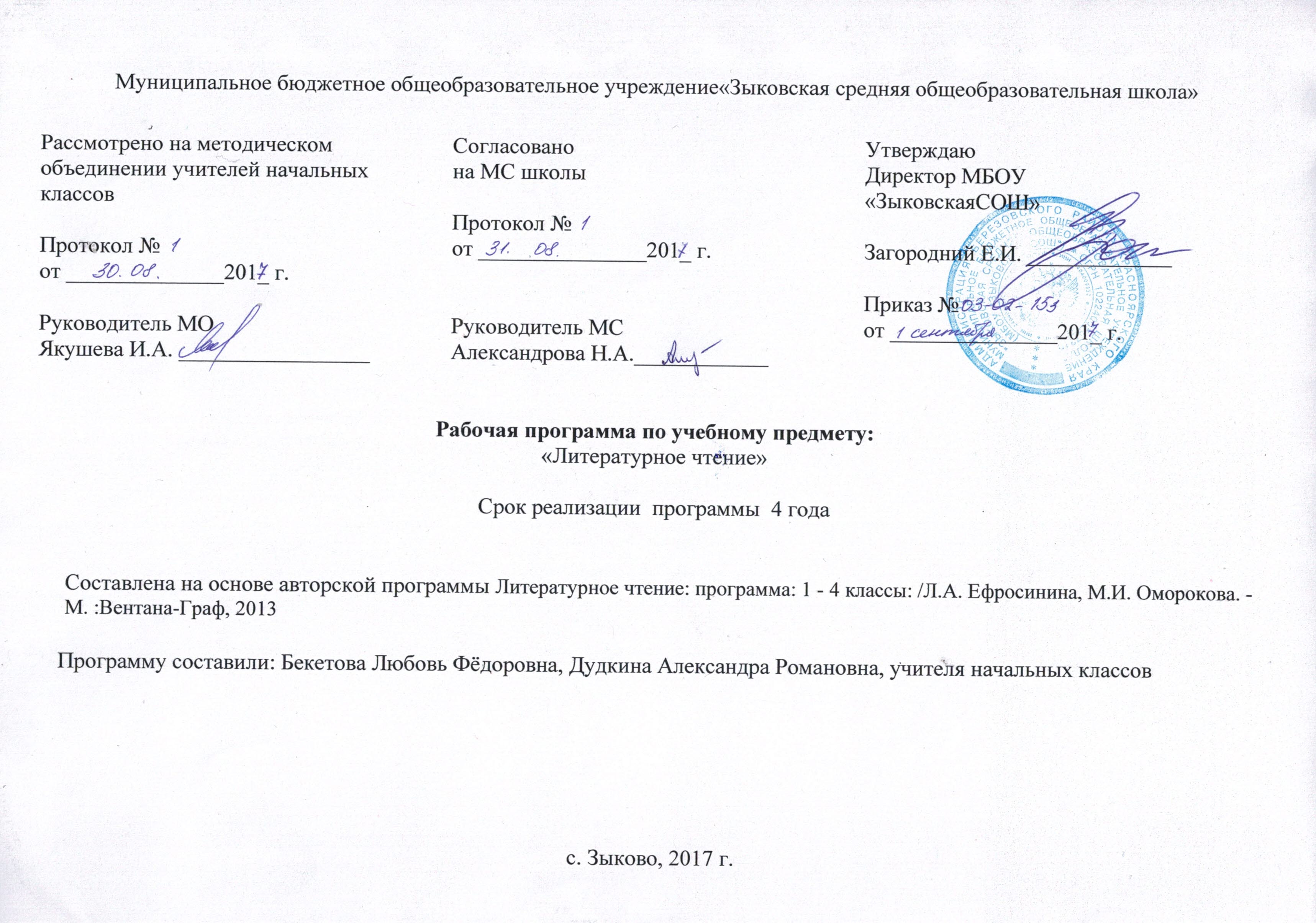 1.1. Нормативная базаРабочая  программа по литературному чтению разработана для 1-4  классов на основе:Федерального закона  от 29 декабря 2012  года № 273-ФЗ «Об образовании в Российской  Федерации»;Федерального  государственного образовательного стандарта начального общего образования, утвержденного приказом Минобрнауки  России от 06.10.2009 № 373, с изменениями и дополнениями от:26 ноября 2010 г., 22 сентября 2011 г., 18 декабря 2012 г., 29 декабря 2014 г., 18 мая, 31 декабря 2015 г.;ООП НОО МБОУ «Зыковская СОШ»;авторской программы Литературное чтение: программа: 1 - 4 классы: /Л.А. Ефросинина, М.И. Оморокова. - М. :Вентана-Граф, 20131.2. Название учебного  предмета и УМК Учебный предмет  «Литературное чтение».
В состав УМК входят:Л.Е.Журова, А.О.Евдокимова.Букварьучебник для учащихся общеобразовательных организаций: в 2 частях – М :Вентана-Граф, 2012.Ефросинина Л.А. Литературное чтение 1 класс: учебник для учащихся общеобразовательных учреждений - М.: Вентана-Граф. 2011г.Ефросинина Л.А. Литературное чтение 2 класс: учебник для учащихся общеобразовательных учреждений: в 2 ч. – М.: Вентана-Граф. 2012г.Ефросинина Л.А. Литературное чтение 3 класс: учебник для учащихся общеобразовательных учреждений: в 2 ч.– М.: Вентана-Граф. 2013г.Ефросинина Л.А. Литературное чтение 4 класс: учебник для учащихся общеобразовательных учреждений: в 2 ч.– М.: Вентана-Граф. 2013г.Рабочие тетради(Литературное чтение).Ефросинина Л.А. Литературное чтение 1 класс: рабочая тетрадь  для учащихся общеобразовательных учреждений. - М.: Вентана-Граф. 2011г.Ефросинина Л.А. Литературное чтение 2 класс: рабочая тетрадь для учащихся общеобразовательных учреждений: в 2 ч.. - М.: Вентана-Граф. 2012г.Ефросинина Л.А. Литературное чтение 3 класс: рабочая тетрадь для учащихся общеобразовательных учреждений: в 2 ч. - М.: Вентана-Граф. 2013г.Ефросинина Л.А. Литературное чтение 4 класс: рабочая тетрадь для учащихся общеобразовательных учреждений: в 2 ч - М.: Вентана-Граф. 2013г.1.3. Цели и задачи изучения данного предмета.Литературное чтение - один из основных предметов в системе обучения младшего школьника. Наряду с русским языком этот предмет формирует функциональную грамотность, способствует общему развитию и воспитанию. Успешное освоение курса литературного чтения обеспечивает результативность обучения по другим предметам начальной школы.Цельюпредмета «Литературное чтение. Обучение грамоте» является формирование навыка чтения, развитие речевых умений, обогащение и активизация словаря, совершенствование фонематического слуха, осуществление грамматико-орфографической пропедевтики. При этом решаются следующие задачи:формирование первоначальных представлений о единстве и многообразии языкового и культурного пространства России, о языке как основе национального самосознания;развитие диалогической и монологической устной и письменной речи;развитие коммуникативных умений; -развитие нравственных и эстетических чувств;развитие способностей к творческой деятельности.Общие цели с учетом специфики учебного предметаСпецифика начального курса литературного чтения заключается в его тесной интеграции с русским языком. Эти два предмета представляют собой единый филологический курс, в котором обучение чтению сочетается с первоначальным литературным образованием и изучением родного языка. Собственно обучение чтению предполагает работу по совершенствованию навыка чтения, развитию восприятия литературного текста, формированию читательской самостоятельности.Основная цель уроков литературного чтения в начальных классах — помочь ребенку стать читателем: подвести к осознанию богатого мира отечественной и зарубежной детской литературы как искусства художественного слова; обогатить читательский опыт.Важнейшим условием литературного образования младших школьников является освоение культуры речи, что достигается их участием в основных видах речевой деятельности: слушании, чтении, говорении, письме.Общая характеристика учебного предмета с указанием особенностей организации учебной деятельности и видов контроляЛитературное чтение - один из основных предметов в обучении младших школьников. Он формирует общеучебный навык чтения и умение работать с текстом, пробуждает интерес к чтению художественной литературы и способствует общему развитию ребёнка, его духовно-нравственному и эстетическому воспитанию.Курс литературного чтения построен с учетом следующих концептуальных положений:- изучение должно обеспечивать развитие личности ребенка, формирование его интеллекта и основных видов речевой деятельности (слушания, говорения, чтения и письма);- в результате обучения формируется читательская деятельность школьников, компоненты учебной деятельности, а также универсальные учебные действия;- дифференцированное обучение и учет индивидуальных возможностей каждого ребенка.Характерной чертой данной программы является «нерасчлененность» и «переплетенность» обучения работе с произведением и книгой. При изучении произведений постоянно идет обучение работе с учебной, художественной и справочной детской книгой, развивается интерес к самостоятельному чтению. В программе не выделяются отдельно уроки обучения чтению и работе с книгой, а есть уроки литературного чтения, на которых комплексно решаются все задачи литературного образования младших школьников: формируются читательские умения, решаются задачи эмоционального, эстетического и литературного развития, а также нравственно-этического воспитания, так как чтение для ребенка — и труд, и творчество, и новые открытия, и удовольствие, и самовоспитание.Специфические особенности курса литературного чтения в начальной школе:- сочетание работы над собственно чтением: техническими навыками и читательскими умениями;- работа с текстом как речеведческой единицей, а с литературным произведением как искусством слова, с учетом специфики его структуры и жанровых особенностей;- одновременная работа над языком произведения и речью детей;- сочетание работы над художественным произведением и детской книгой как особым объектом изучения;- различение художественных и научно-популярных произведений; - формирование литературоведческих понятий, обеспечивающих полноценное восприятие произведения;- освоение литературных произведений в сочетании с творческой деятельностью учащихся, развитием их эмоциональной сферы, обогащением духовного мира ученика.Курс состоит из двух блоков «Литературное чтение. Обучение грамоте» и «Литературное чтение».Содержание обучения грамоте обеспечивает решение основных задач трёх периодов: добукварного(подготовительного), букварного (основного) и послебукварного(заключительного).Добукварныйпериод является введением в систему литературного образования и охватывает изучение первых гласных звуков и их буквенных обозначений. Его содержание направлено на создание мотивации к учебной деятельности, развитие интереса к самому процессу чтения. Особое внимание на этом этапе уделяется выявлению начального уровня развитости устных форм речи у каждого ученика, особенно слушания и говорения. Стоит и другая задача - приобщение к учебной деятельности, приучение к требованиям школы.Содержание букварного периода охватывает изучение согласных звуков и их буквенных обозначений; последующих гласных звуков и букв, их обозначающих; знакомство с гласными звуками, обозначающими два звука; знакомство с буквами, не обозначающими звуков. Специфическая особенность данного этапа заключается в непосредственном обучении чтению, усвоению его механизма. Первоклассники осваивают два вида чтения: орфографическое («читаю, как написано») и орфоэпическое («читаю, как говорю»); работают со слоговыми таблицами и слогами-слияниями; осваивают письмо всех гласных и согласных букв, слогов с различными видами соединений, слов, предложений, небольших текстов.Послебукварный(заключительный) - повторительно-обобщающий этап. На данном этапе обучения грамоте осуществляется постепенный переход к чтению целыми словами, формируется умение читать про себя, развиваются и совершенствуются процессы сознательного, правильного, темпового и выразительного чтения слов, предложений, текстов. Учащиеся знакомятся с речевымэтикетом (словесные способы выражения приветствия, благодарности, прощания и т.д.) на основе чтения и разыгрывания ситуаций общения. Обучение элементам фонетики, лексики и грамматики идёт параллельно с формированием коммуникативно-речевых умений и навыков, с развитием творческих способностей детей. Блок «Литературное чтение» Раздел «Круг детского чтения» включает произведения устного творчества народов России и зарубежных стран, произведения классиков отечественной и зарубежной литературы и современных писателей России и других стран (художественные и научно-познавательные). Рабочая программа включает все основные литературные жанры: сказки, стихи, рассказы, басни, драматические произведения.Обучающиеся работают с книгами, учатся выбирать их по своим интересам. Новые книги пополняют  знания об окружающем мире, жизни сверстников, об их отношении друг к другу, к труду, к Родине. В процессе обучения обогащается социально-нравственный и эстетический опыт ребёнка, формируя у школьников читательскую самостоятельность.Рабочая программа предусматривает знакомство с книгой как источником различного вида информации и формирование библиографических умений.Раздел «Виды речевой и читательской деятельности» включает все виды речевой и читательской деятельности (умение читать, слушать, говорить и писать) и работу с разными видами текстов. Раздел направлен на формирование речевой культуры обучающихся, на совершенствование коммуникативных навыков, главным из которых является навык чтения.Навык чтения. На протяжения четырёх лет обучения меняются приёмы овладения навыком чтения: сначала идёт освоение целостных (синтетических) приёмов чтения в пределах слова и словосочетания (чтения целыми словами); далее формируются приёмы интонационного объединения слов в предложения. Увеличивается скорость чтения (беглое чтение), постепенно вводится чтение про себя с воспроизведением содержания прочитанного. Обучающиеся постепенно овладевают рациональными приёмами чтения и понимания прочитанного, орфоэпическими и интонационными нормами чтения, слов и предложений, осваивают разные виды чтения текста (выборочное, ознакомительное, изучающее) и используют их в соответствии с конкретной речевой задачей.Параллельно с формированием навыка беглого, осознанного чтения ведётся целенаправленная работа по развитию умения постигать смысл прочитанного, обобщать и выделять главное. Обучающиеся овладевают приёмами выразительного чтения.Совершенствование устной речи (умения слушать и говорить) проводится параллельно с обучением чтению. Совершенствуются умения воспринимать на слух высказывание или чтение собеседника, понимать цели речевого высказывания, задавать вопросы по услышанному или прочитанному произведению, высказывать свою точку зрения. Усваиваются продуктивные формы диалога, формулы речевого этикета в условиях учебного и внеучебного общения. Знакомство с особенностями национального этикета и общения людей проводится на основе литературных (фольклорных и классических) произведений. Совершенствуется монологическая речь обучающихся (с опорой на авторский текст, на предложенную тему или проблему для обсуждения), целенаправленно пополняется активный словарный запас. Обучающиеся осваивают сжатый, выборочный и полный пересказ прочитанного или услышанного произведения.Особое место в программе отводится работе с текстом художественного произведения. На уроках литературного чтения совершенствуется представление о текстах (описание, рассуждение, повествование); обучающиеся сравнивают художественные, деловые (учебные) и научно-познавательные тексты, учатся соотносить заглавие с содержанием текста (его темой, главной мыслью), овладевают такими речевыми умениями, как деление текста на части, озаглавливание, составление плана, различение главной и дополнительной информации текста. Рабочей программой предусмотрена литературоведческая пропедевтика. Обучающиеся получают первоначальные представления о главной теме, идее (основной мысли) читаемого литературного произведения, об основных жанрах литературных произведений (рассказ, стихотворение, сказка), особенностях малых фольклорных жанров (загадка, пословица, считалка, прибаутка). Дети учатся использовать  изобразительные и выразительные средства словесного искусства («живописание словом», сравнение, олицетворение, эпитет, метафора, ритмичность и музыкальность стихотворной речи). При анализе художественного текста на первый план выдвигается художественный образ (без термина). Сравнивая художественный и научно-познавательный тексты, обучающиеся осознают, что перед ними не просто познавательные интересные тексты, а именно произведения словесного искусства. Слово становится объектом внимания читателя и осмысливается как средство создания словесно-художественного образа, через который автор выражает свои мысли и чувства.Анализ образных средств языка в начальной школе проводится в объёме, который позволяет детям почувствовать целостность художественного образа, адекватно воспринять героя произведения и сопереживать ему.Школьники осваивают разные виды пересказов художественного текста: подробный (с использованием образных слов и выражений), выборочный и краткий (передача основных мыслей).На основе чтения и анализа прочитанного текста обучающиеся осмысливают поступки, характер и речь героя, составляют его характеристику, обсуждают мотивы поведения героя, соотнося их с нормами морали, осознают духовно-нравственный смысл прочитанного произведения.Раздел «Опыт творческой деятельности» раскрывает приёмы и способы деятельности, которые помогут обучающимся адекватно воспринимать художественное произведение и проявлять собственные творческие способности. При работе с художественным текстом (со словом) используется жизненный, конкретно-чувственный опыт ребёнка и активизируются образные представления, возникающие у него в процессе чтения, развивается умение воссоздавать словесные образы в соответствии с авторским текстом. Такой подход обеспечивает полноценное восприятие литературного произведения, формирование нравственно-эстетического отношения к действительности. Обучающиеся выбирают произведения (отрывки из них) для чтения по ролям, словесного рисования, инсценирования и декламации, выступают в роли актёров, режиссёров и художников. Они пишут изложения и сочинения, сочиняют стихи и сказки, у них развивается интерес к литературному творчеству писателей, создателей произведений словесного искусства.Формы, методы, средства и педагогические технологии реализациипрограммыНа уроках/ занятиях литературного чтения в соответствии с ФГОС НООреализуется системно-деятельностный метод обучения, создающий условия дляпроявления познавательной активностиучеников.Главная методическая цель достигается на уроках/занятиях следующимипутями:ход познания «от учеников» - учитель составляет и обсуждает план урока вместес учащимися, использует в ходе урока дидактический материал, позволяющийученику выбирать наиболее значимые для него вид и форму учебногосодержания;деятельность обучающихся носит преобразующий характер: дети наблюдают,сравнивают, группируют, классифицируют, делают выводы, выясняютзакономерности;обеспечивается интенсивная самостоятельная деятельность обучающихся, связаннаяс эмоциональными переживаниями, которая сопровождается эффектомнеожиданности, учитель создает проблемные ситуации – коллизии;организуется коллективный поиск, направляемый учителем (вопросыпробуждающие самостоятельнуюмысльучеников,предварительныедомашниезадания),учительсоздает атмосферу заинтересованности каждого ученика в работекласса;создаются педагогические ситуации общения на уроке, позволяющие каждомуученику проявлять инициативу, самостоятельность, избирательность в способахработы;уроки имеют гибкую структуру: учитель использует разнообразные формы иметоды организации учебной деятельности, позволяющие раскрыть субъектный опытобучающихся. Уроки/знятия имеют различные формы – урочные и неурочные. На урочные формызанятий отводится не менее 80% учебного времени, на неурочные – не менее 20% учебного времени.На занятиях, проводимых в неурочной форме, основное содержание предмета реализуетсячерез образовательное путешествие, индивидуальные занятия, проекты,  соревнования. На уроках/занятиях используется техническиесредства (интерактивная доска), модели итаблицы, рисунки, дидактическиематериалы.Виды и формы контроля.Текущий контроль по чтению проходит на каждом уроке в виде индивидуального или фронтального устного опроса: чтение текста, пересказ содержания произведения (полно, кратко, выборочно), выразительное чтение наизусть или с листа. Осуществляется на материале изучаемых программных произведений в основном в устной форме. Возможны и письменные работы - небольшие по объему (ответы на вопросы, описание героя или события), а также самостоятельные работы с книгой, иллюстрациями и оглавлением. Тематический контроль проводится после изучения определенной темы и может проходить как в устной, так и в письменной форме. Письменная работа также может быть проведена в виде тестовых заданий, построенных с учетом предмета чтения. Для контроля за освоением  программного материала используются тематические контрольные работы. Для этого используется рабочая тетрадь по предмету «Мои достижения». Чтение наизусть.Итоговый контроль: проверка уровня сформированности навыка чтения;итоговая контрольная работа с текстом (проверка читательских умений) по материалам ЦОКО, КДР ЧГ. В 1  классе осуществляется текущая проверка знаний, умений и навыков без их оценки в баллах. Основная цель безотметочного обучения – формирование и развитие оценочной деятельности детей, гуманизация обучения, развитие личности ребенка.В течение учебного года учитель ведёт систематический учёт усвоения основных вопросов курса русского языка каждым учеником. Все результаты фиксируются в картах роста ребенка и дневниках наблюдения у учителя.Рабочая программа предлагает следующую систему учёта знаний:	Для осуществления контроля используются следующие формы контроля:-выполнение самостоятельных заданий по теме, творческая работа, проверочная работа в форме теста, учебный проект.Основными формами проверки знаний и умений учащихся по предмету «Литературное чтение» являются устный опрос, проверка осознанности и темпа чтения, контрольные  работы. К письменным формам контроля относятся: контрольные и проверочные работы в разной форме. Основные виды проверки знаний – текущая и итоговая. Текущая проверка проводится систематически из урока в урок, а итоговая – по завершении темы (раздела), школьного курса Промежуточная (итоговая контрольная)  работа проводится в конце  первогокласса (по материалам ЦОКО).1.4 Описание места учебного предмета в учебном планеРабочая программа по литературному чтению в 1 классе рассчитана на 132 часа в год при 4 часах в неделю (33 учебные недели).Обучению грамоте отведено 92 часа, на изучение литературного чтения отводится 40 часов. (4 ч в неделю, 10 учебных недель).2-4 класс по 136 часов ежегодно.Описание ценностных ориентиров содержания учебного предметаСпецифика литературного чтения заключается в том, что предметом изучения является художественная литература, которая благодаря своей нравственной сущности, оказывает огромное влияние на становление личности учащегося: духовно- нравственное развитие, формирование основ гражданской идентичности, понимание и усвоение моральных норм и нравственных ценностей принятых в семье, в народе, в обществе (любви к семье, к своему народу, Родине, уважительное отношение к другой культуре и мнению и т.п.).Программа  решает вопросы эмоционального, творческого, литературного и читательского развития ребёнка, а также нравственно-этического воспитания, так как чтение для ребёнка — и труд, и творчество, и новые открытия, и удовольствие, и самовоспитание. С учётом особенностей художественной литературы, её нравственной сущности, влияния на становление личности маленького читателя решение этой задачи приобретает особое качение. В процессе работы с художественным произведением младший школьник осваивает основные нравственно-этические ценности взаимодействия с окружающим миром, получает навык анализа положительных и отрицательных действий героев, событий. Понимание значения эмоциональной окрашенности всех сюжетных линий произведения способствует воспитанию адекватного эмоционального состояния как предпосылки собственного поведения в жизни.Литературное чтение как вид искусства знакомит учащихся с нравственными ценностями своего народа и человечества и способствует формированию личностных качеств, соответствующих национальным и общечеловеческим ценностям.На уроках литературного чтения продолжается развитие техники чтения, особенно осмысленности. Читая и анализируя произведения, ребёнок задумывается над вечными ценностями (базовыми ценностями): добром, справедливостью, правдой и т.д.Огромную роль при этом играет эмоциональное восприятие произведения, которые формирует эмоциональную грамотность. Система духовно-нравственного воспитания и развития, реализуемая в рамках урока литературного чтения, формирует личностные качества человека, характеризующие его отношение к другим людям, к РодинеII. СОДЕРЖАНИЕ УЧЕБНОГО ПРЕДМЕТА. ЛИЧНОСТНЫЕ, ПРЕДМЕТНЫЕ, МЕТАПРЕДМЕТНЫЕ РЕЗУЛЬТАТЫ ОСВОЕНИЯ УЧЕБНОГО ПРЕДМЕТА.1 класс2 класс3 класс4 классЧтение. Работа с текстом(метапредметныерезультаты)                  В результате изучения всех без исключения учебных предметов приполучении начального общего образования выпускники приобретутпервичныенавыки работы с содержащейся в текстах информацией в процессечтениясоответствующих возрасту литературных, учебных,научно-познавательныхтекстов, инструкций. Выпускники научатся осознанно читать тексты сцельюудовлетворения познавательного интереса, освоения и использованияинформации.Выпускники     овладеют     элементарными     навыками     чтения      информации, представленной в наглядно-символической форме, приобретут опыт работыстекстами, содержащими рисунки, таблицы, диаграммы,схемы.     У выпускников будут развиты такие читательские действия, какпоискинформации,выделениенужнойдлярешенияпрактическойилиучебнойзадачиинформации,систематизация,сопоставление,анализиобобщениеимеющихсявтексте идей и информации, их интерпретация и преобразование.Обучающиесясмогут использовать полученную из разного вида текстов информациюдляустановления несложных причинно-следственных связей изависимостей,объяснения, обоснования утверждений, а также принятия решений впростыхучебных и практическихситуациях.Работа с текстом: поиск информации и понимание прочитанногоВыпускник научится:находить в тексте конкретные сведения, факты, заданные в явномвиде; определять тему и главную мысльтекста;делить тексты на смысловые части, составлять плантекста;вычленять содержащиеся  в  тексте  основные  события иустанавливатьихпоследовательность;упорядочиватьинформациюпозаданномуоснованию;сравнивать между  собой  объекты,  описанные  в  тексте,  выделяя2—3 существенныхпризнака;понимать информацию, представленную в неявном виде(например,находитьвтекстенесколькопримеров,доказывающихприведённоеутверждение;характеризовать явление по его описанию; выделять общий признакгруппыэлементов);понимать информацию, представленную разными способами:словесно,в виде таблицы, схемы,диаграммы;понимать	текст,	опираясь	не	только	на	содержащуюся	в	нёминформацию, но и на жанр, структуру, выразительные средстватекста;использовать различные виды чтения: ознакомительное,изучающее,поисковое, выбирать нужный вид чтения в соответствии с цельючтения;ориентироваться	в	соответствующих	возрасту	словарях	исправочниках.Выпускникполучитвозможностьнаучиться:использовать	формальные	элементы	текста	(например,подзаголовки,сноски)дляпоисканужнойинформации;работать с несколькими источникамиинформации;сопоставлять информацию, полученную из несколькихисточников.Работа с текстом: преобразование и интерпретацияинформациипересказывать текст подробно и сжато, устно иписьменно;соотносить факты с общей идеей текста, устанавливать простыесвязи,не показанные в текстенапрямую;формулировать несложные выводы, основываясь на тексте;находитьаргументы, подтверждающиевывод;сопоставлять	и	обобщать	содержащуюся	в	разных	частях	текстаинформацию;составлять	на	основании	текста	небольшое	монологическоевысказывание, отвечая на поставленныйвопрос.Выпускникполучитвозможностьнаучиться:делать	выписки	из	прочитанных	текстов	с	учётом	цели	ихдальнейшегоиспользования;составлять небольшие письменные аннотации к тексту,отзывыо прочитанном.Работа с текстом: оценкаинформацииВыпускникнаучится:высказывать оценочные суждения и свою точку зрения опрочитанномтексте;оценивать содержание, языковые особенности и структурутекста;определять место и роль иллюстративного ряда втексте;на основе имеющихся знаний, жизненного  опыта подвергатьсомнению достоверность прочитанного, обнаруживатьнедостоверностьполучаемых сведений, пробелы в информации и находить пути восполненияэтихпробелов;участвовать в учебном диалоге при обсуждении прочитанногоилипрослушанноготекста.Выпускникполучитвозможностьнаучиться:сопоставлять различные точкизрения;соотносить позицию автора с собственной точкойзрения;впроцессеработысоднимилинесколькимиисточникамивыявлятьдостоверную (противоречивую)информацию.ФормированиеИКТ-компетентностиобучающихся(метапредметныерезультаты)В результате изучения всех без исключения предметов науровненачального общего образования начинается формирование навыков,необходимыхдля жизни и работы в современном высокотехнологичном обществе. Обучающиесяприобретут опыт работы с информационными объектами, в которыхобъединяютсятекст, наглядно-графические изображения, цифровые данные, неподвижныеидвижущиеся изображения, звук, ссылки и базы данных и которыемогутпередаваться как устно, так и с помощью телекоммуникационных технологийилиразмещаться вИнтернете.Обучающиеся познакомятся с различными средствамиинформационно-коммуникационных технологий (ИКТ), освоят общие безопасные иэргономичныепринципы работы с ними; осознают возможности различных средств ИКТдляиспользования в обучении, развития собственной познавательной деятельностииобщейкультуры.Они приобретут первичные навыки обработки и поиска информацииприпомощи средств ИКТ: научатся вводить различные виды информации вкомпьютер: текст, звук, изображение, цифровые данные; создавать,редактировать,сохранять и передаватьмедиасообщения.Выпускники научатся оценивать потребность в дополнительнойинформациидля решения учебных задач и самостоятельной познавательнойдеятельности;определять возможные источники ее получения; критически относитьсякинформации и к выбору источникаинформации.Знакомство со средствами ИКТ, гигиена работы скомпьютеромВыпускник  научится:использовать безопасные для органов зрения, нервнойсистемы,опорно-двигательногоаппаратаэргономичныеприёмыработыскомпьютеромидругими средствами ИКТ; выполнять компенсирующие физическиеупражнения(мини-зарядку);организовывать систему папок для хранения собственнойинформациивкомпьютере.Технология ввода информации в компьютер: ввод текста, записьзвука,изображения, цифровыхданныхВыпускникнаучится:вводить информацию в компьютер с использованиемразличныхтехнических средств (фото- и видеокамеры, микрофона и т. д.),сохранятьполученную информацию, набирать небольшие тексты на родном языке;набиратькороткие тексты на иностранном языке, использовать компьютерныйпереводотдельныхслов.Выпускник	получит	возможность	научиться	использовать	программураспознавания сканированного текста на русскомязыке.Обработка и поискинформацииВыпускникнаучится:подбирать подходящий по содержанию и техническомукачествурезультат видеозаписи и фотографирования, использовать сменныеносители(флэш-карты);описывать по определенному алгоритму объект илипроцесснаблюдения, записывать аудиовизуальную и числовую информацию онем,используя инструменты ИКТ;собирать числовые данные в естественно-научных наблюденияхиэкспериментах, используя цифровые датчики, камеру и другиесредстваИКТ, а также в ходе опросалюдей;редактировать тексты, последовательности изображений, слайдывсоответствиискоммуникативнойилиучебнойзадачей,включаяредактированиетекста, цепочек изображений, видео- и аудиозаписей,фотоизображений;пользоваться основными функциями стандартноготекстовогоредактора, использовать полуавтоматический орфографическийконтроль;использовать,добавлятьиудалятьссылкивсообщенияхразноговида;следоватьосновным правилам оформлениятекста;искать информацию в соответствующих возрасту цифровых словаряхисправочниках, базах данных, контролируемом Интернете, системе поискавнутрикомпьютера; составлять список используемых информационных источников (втомчисле с использованием ссылок)Выпускник получит возможность научиться грамотноформулироватьзапросы при поиске в сети Интернет и базах данных,оценивать,интерпретировать и сохранять найденную информацию; критическиотноситьсяк информации и к выбору источникаинформации.Создание, представление и передачасообщенийВыпускникнаучится:создавать текстовые сообщения с использованием средствИКТ,редактировать, оформлять и сохранятьих;создавать простые сообщения в виде аудио- и видеофрагментовилипоследовательностислайдовс использованиемиллюстраций,видеоизображения,звука,текста;готовить и проводить презентацию перед небольшойаудиторией:создавать план презентации, выбирать аудиовизуальную поддержку,писатьпояснения и тезисы дляпрезентации;создавать простые схемы, диаграммы, планы ипр.;пользоваться основными средствами телекоммуникации; участвоватьвколлективной коммуникативной деятельности в информационнойобразовательнойсреде, фиксировать ход и результаты общения на экране и вфайлах.Планирование деятельности, управление иорганизацияВыпускникнаучится:определять	последовательность	выполнения	действий,	составлятьинструкции  (простые  алгоритмы)  в  несколько  действий,   строитьпрограммыдля компьютерного исполнителя с использованиемконструкцийпоследовательного выполнения иповторения;   планировать несложные исследования объектов и процессоввнешнегомира.Выпускник получит возможностьнаучиться:проектировать несложные объекты и процессы реального мира,своейсобственной деятельности и деятельности группы, моделировать объекты и процессы реальногомира.III. Учебно-тематическое планирование с определением основных видов учебной деятельности обучающихся1 класс2 класс3 класс4 классРаздел курсаСодержание разделаПланируемые результаты освоения учебного предметаПланируемые результаты освоения учебного предметаРаздел курсаСодержание разделаПредметные результатыЛичностные и метапредметные результатыЛичностные УУДУ обучающегося будут сформированы: положительное отношение к уроку литературного чтения;- эмоциональное восприятие поступков героев литературных произведений доступных жанров и форм;- способность откликаться на добрые чувства при восприятии образов героев сказок, рассказов и других литературных произведений;- первоначальные представления о нравственных понятиях (доброта и сострадание, взаимопомощь и забота о слабом, смелость, честность), отраженных в литературных текстах;- восприятие семейных традиций, в т.ч. в семейном чтении;- чувство любви к природе родного края;- основы для развития творческого воображения.Обучающийся получит возможность для формирования:- интереса к чтению; мотивации обращения к книге;- основы для эмоционального переживания художественного текста;- способности  выражать свои эмоции в выразительном чтении;- понимания смысла нравственного урока произведения; - способности испытывать высшие нравственные чувства - гордость, стыд, вина;- умения оценивать поведение героев произведения с точки зрения морали и этики под руководством учителя;- стремления к взаимопониманию детей и взрослых;- позитивной самооценки;- ориентации на здоровый образ жизни;- стремления к успешности в учебной деятельности.Регулятивные УУДОбучающийся научится:-- осуществлять действие по образцу и заданному правилу;- принимать учебную задачу и следовать инструкции учителя;- принимать и понимать алгоритм   выполнения заданий;- принимать позиции слушателя, читателя в соответствии с учебной задачей.Обучающийся получит возможность научиться:- понимать цель и смысл выполняемых заданий;- понимать важность планирования своей деятельности;- выполнять учебные действия на основе алгоритма действий;- осуществлять первоначальный контроль своих действий;- участвовать в оценке результатов деятельности.Познавательные УУДОбучающийся научится:-	- ориентироваться в речевом потоке, находить начало и конец высказывания;- понимать фактическое содержание текста;- выделять события, видеть их последовательность в произведении;- выделять в тексте основные части;- выполнять несложные логические действия (сравнение, сопоставление);- работать с учебником, ориентироваться в нем с помощью значков;- пользоваться словарными пояснениями учебника.- выделять и формулировать познавательную цель;- группировать тексты по заданному основанию;- различать   малые фольклорные жанры: пословицы, загадки, скороговорки, считалки;- работать с информацией, осуществлять поиск информации в учебных текстах.Коммуникативные УУДОбучающийся научится:- использовать доступные речевые средства для передачи своего впечатления;- воспринимать мнение о прочитанном произведении сверстников, родителей;- понимать содержание вопросов и высказываний учителя и сверстников;- принимать  участие в обсуждении прочитанного содержания.- задавать вопросы и отвечать на вопросы по тексту произведения;- проявлять интерес к общению на уроке;- уважать мнение собеседников;- преодолевать эгоцентризм в межличностном взаимодействии;- следить за действиями других участников в процессе коллективной деятельности;- входить в коммуникативную игровую и учебную ситуациюЛичностные УУДУ обучающегося будут сформированы:- положительное отношение к уроку литературного чтения;- эмоциональное восприятие поступков героев литературных произведений доступных жанров и форм;- способность откликаться на добрые чувства при восприятии образов героев сказок, рассказов и других литературных произведений;- первоначальные представления о нравственных понятиях (доброта и сострадание, взаимопомощь и забота о слабом, смелость, честность), отраженных в литературных текстах;I. Аудирование (слушание).Аудирование(слушание)Восприятие на слух произведений фольклорных и авторских. Умение отвечать на вопросы по содержанию прослушанного произведения. Чтение небольших произведений и понимание их содержания.Понятия:Писатель, автор произведения, заглавие, жанр, тема, герой.Чтение вслух и молчаЧтение вслух слогов и целых слов в соответствии с индивидуальными возможностями;  переход от слогового к плавному осмысленному чтению целыми словами. Знакомство с правилами чтения (что - [што],  чтобы - [штобы], -ого - [ова]).Интонация конца предложения (точка, вопросительный и восклицательный знаки), интонация перечисления (по образцу).Чтение молча (про себя) отрывков и небольших произведений.Виды чтения: ознакомительное, изучающее, просмотровое, поисковое.
Работа с текстомТекст и набор предложений.Выделение абзаца, смысловых частей под руководством учителя.Структура текста: абзац, начало и концовка текста.Чтение и выделение особенностей сказок, рассказов, стихотворений. Определение темы произведения.Понятия:текст произведения, фамилия автора, заглавие, абзац, часть текста, тема ( о чем произведение?), жанр (что это?)Иллюстрация к тексту произведения: рассматривание и отбор отрывка или слов, соответствующих иллюстрации.Работа с текстом художественного произведенияПонимание заглавия, нравственного содержания. Поступков героев. Пересказ содержания.Выявление отношения автора к героям и их поступкам.
Работа с текстами научно-популярного произведенияЗнакомство (практическое) с научно-популярным произведением: наличие в тексте фактической информации о предмете или явлении.Библиографическая культура(работа с книгой)Знакомство с книгой и ее аппаратом: обложка, страницы обложки, иллюстрация, название книги (фамилия автора и заголовок), тема и жанр книги (если таковые обозначены).Выбор книги по авторской принадлежности, жанру, теме.Говорение (культура речевого общения)Диалог (понятие, поиск диалога в тексте, выразительное чтение диалога, инсценирование и чтение по ролям диалогов и полилогов героев произведений). Монолог (понятие, поиск монолога в тексте, построение монолога (высказывания) о произведении или героях и их поступках (1 – 3 предложения))Письмо (культура письменной речи)Произведение как пример письменной речи. Практическое знакомство с текстом-повествованием, текстом-описанием, текстом-рассуждениемУченик научится:-осознанно воспринимать и различать произведения фольклора (скороговорки, загадки, песни, сказки);-читать вслух произведения разных жанров (рассказ, стихотворение, сказка) и отвечать на вопросы по содержанию;-правильно называть произведение (фамилию автора и заглавие); моделировать обложку книги: указывать фамилиюавтора, заглавие, жанр и тему (о Родине, о детях, о природе, животных).Ученик получит возможность научиться:- понимать нравственное содержание прочитанного произведения;- высказывать суждения о произведении и поступках героев;- узнавать изученные произведения по отрывкам из них;- оформлять информацию о произведении или книге в виде таблицы.Личностные УУДУ обучающегося будут сформированы: положительное отношение к уроку литературного чтения;- эмоциональное восприятие поступков героев литературных произведений доступных жанров и форм;- способность откликаться на добрые чувства при восприятии образов героев сказок, рассказов и других литературных произведений;- первоначальные представления о нравственных понятиях (доброта и сострадание, взаимопомощь и забота о слабом, смелость, честность), отраженных в литературных текстах;- восприятие семейных традиций, в т.ч. в семейном чтении;- чувство любви к природе родного края;- основы для развития творческого воображения.Обучающийся получит возможность для формирования:- интереса к чтению; мотивации обращения к книге;- основы для эмоционального переживания художественного текста;- способности  выражать свои эмоции в выразительном чтении;- понимания смысла нравственного урока произведения; - способности испытывать высшие нравственные чувства - гордость, стыд, вина;- умения оценивать поведение героев произведения с точки зрения морали и этики под руководством учителя;- стремления к взаимопониманию детей и взрослых;- позитивной самооценки;- ориентации на здоровый образ жизни;- стремления к успешности в учебной деятельности.Регулятивные УУДОбучающийся научится:-- осуществлять действие по образцу и заданному правилу;- принимать учебную задачу и следовать инструкции учителя;- принимать и понимать алгоритм   выполнения заданий;- принимать позиции слушателя, читателя в соответствии с учебной задачей.Обучающийся получит возможность научиться:- понимать цель и смысл выполняемых заданий;- понимать важность планирования своей деятельности;- выполнять учебные действия на основе алгоритма действий;- осуществлять первоначальный контроль своих действий;- участвовать в оценке результатов деятельности.Познавательные УУДОбучающийся научится:-	- ориентироваться в речевом потоке, находить начало и конец высказывания;- понимать фактическое содержание текста;- выделять события, видеть их последовательность в произведении;- выделять в тексте основные части;- выполнять несложные логические действия (сравнение, сопоставление);- работать с учебником, ориентироваться в нем с помощью значков;- пользоваться словарными пояснениями учебника.- выделять и формулировать познавательную цель;- группировать тексты по заданному основанию;- различать   малые фольклорные жанры: пословицы, загадки, скороговорки, считалки;- работать с информацией, осуществлять поиск информации в учебных текстах.Коммуникативные УУДОбучающийся научится:- использовать доступные речевые средства для передачи своего впечатления;- воспринимать мнение о прочитанном произведении сверстников, родителей;- понимать содержание вопросов и высказываний учителя и сверстников;- принимать  участие в обсуждении прочитанного содержания.- задавать вопросы и отвечать на вопросы по тексту произведения;- проявлять интерес к общению на уроке;- уважать мнение собеседников;- преодолевать эгоцентризм в межличностном взаимодействии;- следить за действиями других участников в процессе коллективной деятельности;- входить в коммуникативную игровую и учебную ситуациюЛичностные УУДУ обучающегося будут сформированы:- положительное отношение к уроку литературного чтения;- эмоциональное восприятие поступков героев литературных произведений доступных жанров и форм;- способность откликаться на добрые чувства при восприятии образов героев сказок, рассказов и других литературных произведений;- первоначальные представления о нравственных понятиях (доброта и сострадание, взаимопомощь и забота о слабом, смелость, честность), отраженных в литературных текстах;II. Литературоведческая пропедевтика (практическое освоение)II. Литературоведческая пропедевтика (практическое освоение)II. Литературоведческая пропедевтика (практическое освоение)Личностные УУДУ обучающегося будут сформированы: положительное отношение к уроку литературного чтения;- эмоциональное восприятие поступков героев литературных произведений доступных жанров и форм;- способность откликаться на добрые чувства при восприятии образов героев сказок, рассказов и других литературных произведений;- первоначальные представления о нравственных понятиях (доброта и сострадание, взаимопомощь и забота о слабом, смелость, честность), отраженных в литературных текстах;- восприятие семейных традиций, в т.ч. в семейном чтении;- чувство любви к природе родного края;- основы для развития творческого воображения.Обучающийся получит возможность для формирования:- интереса к чтению; мотивации обращения к книге;- основы для эмоционального переживания художественного текста;- способности  выражать свои эмоции в выразительном чтении;- понимания смысла нравственного урока произведения; - способности испытывать высшие нравственные чувства - гордость, стыд, вина;- умения оценивать поведение героев произведения с точки зрения морали и этики под руководством учителя;- стремления к взаимопониманию детей и взрослых;- позитивной самооценки;- ориентации на здоровый образ жизни;- стремления к успешности в учебной деятельности.Регулятивные УУДОбучающийся научится:-- осуществлять действие по образцу и заданному правилу;- принимать учебную задачу и следовать инструкции учителя;- принимать и понимать алгоритм   выполнения заданий;- принимать позиции слушателя, читателя в соответствии с учебной задачей.Обучающийся получит возможность научиться:- понимать цель и смысл выполняемых заданий;- понимать важность планирования своей деятельности;- выполнять учебные действия на основе алгоритма действий;- осуществлять первоначальный контроль своих действий;- участвовать в оценке результатов деятельности.Познавательные УУДОбучающийся научится:-	- ориентироваться в речевом потоке, находить начало и конец высказывания;- понимать фактическое содержание текста;- выделять события, видеть их последовательность в произведении;- выделять в тексте основные части;- выполнять несложные логические действия (сравнение, сопоставление);- работать с учебником, ориентироваться в нем с помощью значков;- пользоваться словарными пояснениями учебника.- выделять и формулировать познавательную цель;- группировать тексты по заданному основанию;- различать   малые фольклорные жанры: пословицы, загадки, скороговорки, считалки;- работать с информацией, осуществлять поиск информации в учебных текстах.Коммуникативные УУДОбучающийся научится:- использовать доступные речевые средства для передачи своего впечатления;- воспринимать мнение о прочитанном произведении сверстников, родителей;- понимать содержание вопросов и высказываний учителя и сверстников;- принимать  участие в обсуждении прочитанного содержания.- задавать вопросы и отвечать на вопросы по тексту произведения;- проявлять интерес к общению на уроке;- уважать мнение собеседников;- преодолевать эгоцентризм в межличностном взаимодействии;- следить за действиями других участников в процессе коллективной деятельности;- входить в коммуникативную игровую и учебную ситуациюЛичностные УУДУ обучающегося будут сформированы:- положительное отношение к уроку литературного чтения;- эмоциональное восприятие поступков героев литературных произведений доступных жанров и форм;- способность откликаться на добрые чувства при восприятии образов героев сказок, рассказов и других литературных произведений;- первоначальные представления о нравственных понятиях (доброта и сострадание, взаимопомощь и забота о слабом, смелость, честность), отраженных в литературных текстах;Понятия:произведение, жанр, тема, сказка (народная и литературная), рассказ, стихотворение, пословица, скороговорка, песня, песенка-закличка, загадка, потешка, комикс, литературный герой, фамилия автора, заголовок, абзац, диалогУченик научится:- определять и называть жанры и темы изучаемых произведений;- использовать в речи литературоведческие понятия (произведение, заголовок, фамилия автора, названии произведения);- различать стихотворение, сказку, рассказ, загадку, пословицу;- сравнивать и выделять особенности фольклорных и авторских сказок.Ученик получит возможность научиться:- сравнивать тексты сказок и стихотворений, загадок и пословиц;- находить в тексте произведения сравнения, обращения;- находить в тексте и читать диалоги героев;- определять примерную тему книги по обложке и иллюстрациям.Личностные УУДУ обучающегося будут сформированы: положительное отношение к уроку литературного чтения;- эмоциональное восприятие поступков героев литературных произведений доступных жанров и форм;- способность откликаться на добрые чувства при восприятии образов героев сказок, рассказов и других литературных произведений;- первоначальные представления о нравственных понятиях (доброта и сострадание, взаимопомощь и забота о слабом, смелость, честность), отраженных в литературных текстах;- восприятие семейных традиций, в т.ч. в семейном чтении;- чувство любви к природе родного края;- основы для развития творческого воображения.Обучающийся получит возможность для формирования:- интереса к чтению; мотивации обращения к книге;- основы для эмоционального переживания художественного текста;- способности  выражать свои эмоции в выразительном чтении;- понимания смысла нравственного урока произведения; - способности испытывать высшие нравственные чувства - гордость, стыд, вина;- умения оценивать поведение героев произведения с точки зрения морали и этики под руководством учителя;- стремления к взаимопониманию детей и взрослых;- позитивной самооценки;- ориентации на здоровый образ жизни;- стремления к успешности в учебной деятельности.Регулятивные УУДОбучающийся научится:-- осуществлять действие по образцу и заданному правилу;- принимать учебную задачу и следовать инструкции учителя;- принимать и понимать алгоритм   выполнения заданий;- принимать позиции слушателя, читателя в соответствии с учебной задачей.Обучающийся получит возможность научиться:- понимать цель и смысл выполняемых заданий;- понимать важность планирования своей деятельности;- выполнять учебные действия на основе алгоритма действий;- осуществлять первоначальный контроль своих действий;- участвовать в оценке результатов деятельности.Познавательные УУДОбучающийся научится:-	- ориентироваться в речевом потоке, находить начало и конец высказывания;- понимать фактическое содержание текста;- выделять события, видеть их последовательность в произведении;- выделять в тексте основные части;- выполнять несложные логические действия (сравнение, сопоставление);- работать с учебником, ориентироваться в нем с помощью значков;- пользоваться словарными пояснениями учебника.- выделять и формулировать познавательную цель;- группировать тексты по заданному основанию;- различать   малые фольклорные жанры: пословицы, загадки, скороговорки, считалки;- работать с информацией, осуществлять поиск информации в учебных текстах.Коммуникативные УУДОбучающийся научится:- использовать доступные речевые средства для передачи своего впечатления;- воспринимать мнение о прочитанном произведении сверстников, родителей;- понимать содержание вопросов и высказываний учителя и сверстников;- принимать  участие в обсуждении прочитанного содержания.- задавать вопросы и отвечать на вопросы по тексту произведения;- проявлять интерес к общению на уроке;- уважать мнение собеседников;- преодолевать эгоцентризм в межличностном взаимодействии;- следить за действиями других участников в процессе коллективной деятельности;- входить в коммуникативную игровую и учебную ситуациюЛичностные УУДУ обучающегося будут сформированы:- положительное отношение к уроку литературного чтения;- эмоциональное восприятие поступков героев литературных произведений доступных жанров и форм;- способность откликаться на добрые чувства при восприятии образов героев сказок, рассказов и других литературных произведений;- первоначальные представления о нравственных понятиях (доброта и сострадание, взаимопомощь и забота о слабом, смелость, честность), отраженных в литературных текстах;III. Творческая деятельность (на основе литературных произведений)III. Творческая деятельность (на основе литературных произведений)III. Творческая деятельность (на основе литературных произведений)Личностные УУДУ обучающегося будут сформированы: положительное отношение к уроку литературного чтения;- эмоциональное восприятие поступков героев литературных произведений доступных жанров и форм;- способность откликаться на добрые чувства при восприятии образов героев сказок, рассказов и других литературных произведений;- первоначальные представления о нравственных понятиях (доброта и сострадание, взаимопомощь и забота о слабом, смелость, честность), отраженных в литературных текстах;- восприятие семейных традиций, в т.ч. в семейном чтении;- чувство любви к природе родного края;- основы для развития творческого воображения.Обучающийся получит возможность для формирования:- интереса к чтению; мотивации обращения к книге;- основы для эмоционального переживания художественного текста;- способности  выражать свои эмоции в выразительном чтении;- понимания смысла нравственного урока произведения; - способности испытывать высшие нравственные чувства - гордость, стыд, вина;- умения оценивать поведение героев произведения с точки зрения морали и этики под руководством учителя;- стремления к взаимопониманию детей и взрослых;- позитивной самооценки;- ориентации на здоровый образ жизни;- стремления к успешности в учебной деятельности.Регулятивные УУДОбучающийся научится:-- осуществлять действие по образцу и заданному правилу;- принимать учебную задачу и следовать инструкции учителя;- принимать и понимать алгоритм   выполнения заданий;- принимать позиции слушателя, читателя в соответствии с учебной задачей.Обучающийся получит возможность научиться:- понимать цель и смысл выполняемых заданий;- понимать важность планирования своей деятельности;- выполнять учебные действия на основе алгоритма действий;- осуществлять первоначальный контроль своих действий;- участвовать в оценке результатов деятельности.Познавательные УУДОбучающийся научится:-	- ориентироваться в речевом потоке, находить начало и конец высказывания;- понимать фактическое содержание текста;- выделять события, видеть их последовательность в произведении;- выделять в тексте основные части;- выполнять несложные логические действия (сравнение, сопоставление);- работать с учебником, ориентироваться в нем с помощью значков;- пользоваться словарными пояснениями учебника.- выделять и формулировать познавательную цель;- группировать тексты по заданному основанию;- различать   малые фольклорные жанры: пословицы, загадки, скороговорки, считалки;- работать с информацией, осуществлять поиск информации в учебных текстах.Коммуникативные УУДОбучающийся научится:- использовать доступные речевые средства для передачи своего впечатления;- воспринимать мнение о прочитанном произведении сверстников, родителей;- понимать содержание вопросов и высказываний учителя и сверстников;- принимать  участие в обсуждении прочитанного содержания.- задавать вопросы и отвечать на вопросы по тексту произведения;- проявлять интерес к общению на уроке;- уважать мнение собеседников;- преодолевать эгоцентризм в межличностном взаимодействии;- следить за действиями других участников в процессе коллективной деятельности;- входить в коммуникативную игровую и учебную ситуациюЛичностные УУДУ обучающегося будут сформированы:- положительное отношение к уроку литературного чтения;- эмоциональное восприятие поступков героев литературных произведений доступных жанров и форм;- способность откликаться на добрые чувства при восприятии образов героев сказок, рассказов и других литературных произведений;- первоначальные представления о нравственных понятиях (доброта и сострадание, взаимопомощь и забота о слабом, смелость, честность), отраженных в литературных текстах;Выбор роли и выразительное чтение произведения с передачей особенностей героя (речь, мимика, тон, жесты).«Живые картины» к отдельным эпизодам произведения (устное словесное рисование отдельных картин из изученного произведения).Пересказ от лица одного из героев произведения.Рассуждение о героях изученного произведения.Создание небольших историй о героях или с героями изученных произведенийУченик научится:- читать по ролям небольшие произведения в диалогической форме;- моделировать «живые картины» к изученным произведениям или отдельным эпизодам;- придумывать истории с героями изученных произведений;- пересказывать эпизоды от лица героя или от своего лица.Ученик получит возможность научиться:- иллюстрировать отдельные эпизоды произведения;- инсценировать отдельные эпизоды произведения в парах или группах;- создавать устно небольшие произведения (истории, комиксы).Личностные УУДУ обучающегося будут сформированы: положительное отношение к уроку литературного чтения;- эмоциональное восприятие поступков героев литературных произведений доступных жанров и форм;- способность откликаться на добрые чувства при восприятии образов героев сказок, рассказов и других литературных произведений;- первоначальные представления о нравственных понятиях (доброта и сострадание, взаимопомощь и забота о слабом, смелость, честность), отраженных в литературных текстах;- восприятие семейных традиций, в т.ч. в семейном чтении;- чувство любви к природе родного края;- основы для развития творческого воображения.Обучающийся получит возможность для формирования:- интереса к чтению; мотивации обращения к книге;- основы для эмоционального переживания художественного текста;- способности  выражать свои эмоции в выразительном чтении;- понимания смысла нравственного урока произведения; - способности испытывать высшие нравственные чувства - гордость, стыд, вина;- умения оценивать поведение героев произведения с точки зрения морали и этики под руководством учителя;- стремления к взаимопониманию детей и взрослых;- позитивной самооценки;- ориентации на здоровый образ жизни;- стремления к успешности в учебной деятельности.Регулятивные УУДОбучающийся научится:-- осуществлять действие по образцу и заданному правилу;- принимать учебную задачу и следовать инструкции учителя;- принимать и понимать алгоритм   выполнения заданий;- принимать позиции слушателя, читателя в соответствии с учебной задачей.Обучающийся получит возможность научиться:- понимать цель и смысл выполняемых заданий;- понимать важность планирования своей деятельности;- выполнять учебные действия на основе алгоритма действий;- осуществлять первоначальный контроль своих действий;- участвовать в оценке результатов деятельности.Познавательные УУДОбучающийся научится:-	- ориентироваться в речевом потоке, находить начало и конец высказывания;- понимать фактическое содержание текста;- выделять события, видеть их последовательность в произведении;- выделять в тексте основные части;- выполнять несложные логические действия (сравнение, сопоставление);- работать с учебником, ориентироваться в нем с помощью значков;- пользоваться словарными пояснениями учебника.- выделять и формулировать познавательную цель;- группировать тексты по заданному основанию;- различать   малые фольклорные жанры: пословицы, загадки, скороговорки, считалки;- работать с информацией, осуществлять поиск информации в учебных текстах.Коммуникативные УУДОбучающийся научится:- использовать доступные речевые средства для передачи своего впечатления;- воспринимать мнение о прочитанном произведении сверстников, родителей;- понимать содержание вопросов и высказываний учителя и сверстников;- принимать  участие в обсуждении прочитанного содержания.- задавать вопросы и отвечать на вопросы по тексту произведения;- проявлять интерес к общению на уроке;- уважать мнение собеседников;- преодолевать эгоцентризм в межличностном взаимодействии;- следить за действиями других участников в процессе коллективной деятельности;- входить в коммуникативную игровую и учебную ситуациюЛичностные УУДУ обучающегося будут сформированы:- положительное отношение к уроку литературного чтения;- эмоциональное восприятие поступков героев литературных произведений доступных жанров и форм;- способность откликаться на добрые чувства при восприятии образов героев сказок, рассказов и других литературных произведений;- первоначальные представления о нравственных понятиях (доброта и сострадание, взаимопомощь и забота о слабом, смелость, честность), отраженных в литературных текстах;IV. Круг чтения.Малые жанры фольклора.Народные сказки. Произведения писателей-классиков  XIX-XX вв. Произведения отечественных детских писателей XX в. и современных детских писателей.Виды детских книг: художественные и научно-популярные.Основные жанры: стихотворение, рассказ, сказка.Темы чтения: о Родине, о природе, о детях, о животных, юмористические произведенияУченик научится:- сравнивать произведения разных жанров.- классифицировать произведения по жанру, теме, авторскойпринадлежности.- сравнивать художественные произведения с научно-популярными.- определять жанры и темы книг (если таковые обозначены).- классифицировать книги по темам и жанрам.Ученик получит возможность научиться:- пользоваться справочниками и справочной книгой (алфавитный указатель, словарные статьи, иллюстративные материалы справочника: таблицы, схемы, рисунки, примеры);- читать дополнительно в хрестоматии произведения по изучаемой теме (разделу) и самостоятельно выбирать книги в библиотеке;- классифицировать изученные произведения авторской принадлежности, форме;- читать и использовать информацию из детских журналов и газет (печатных и электронных)Личностные УУДУ обучающегося будут сформированы: положительное отношение к уроку литературного чтения;- эмоциональное восприятие поступков героев литературных произведений доступных жанров и форм;- способность откликаться на добрые чувства при восприятии образов героев сказок, рассказов и других литературных произведений;- первоначальные представления о нравственных понятиях (доброта и сострадание, взаимопомощь и забота о слабом, смелость, честность), отраженных в литературных текстах;- восприятие семейных традиций, в т.ч. в семейном чтении;- чувство любви к природе родного края;- основы для развития творческого воображения.Обучающийся получит возможность для формирования:- интереса к чтению; мотивации обращения к книге;- основы для эмоционального переживания художественного текста;- способности  выражать свои эмоции в выразительном чтении;- понимания смысла нравственного урока произведения; - способности испытывать высшие нравственные чувства - гордость, стыд, вина;- умения оценивать поведение героев произведения с точки зрения морали и этики под руководством учителя;- стремления к взаимопониманию детей и взрослых;- позитивной самооценки;- ориентации на здоровый образ жизни;- стремления к успешности в учебной деятельности.Регулятивные УУДОбучающийся научится:-- осуществлять действие по образцу и заданному правилу;- принимать учебную задачу и следовать инструкции учителя;- принимать и понимать алгоритм   выполнения заданий;- принимать позиции слушателя, читателя в соответствии с учебной задачей.Обучающийся получит возможность научиться:- понимать цель и смысл выполняемых заданий;- понимать важность планирования своей деятельности;- выполнять учебные действия на основе алгоритма действий;- осуществлять первоначальный контроль своих действий;- участвовать в оценке результатов деятельности.Познавательные УУДОбучающийся научится:-	- ориентироваться в речевом потоке, находить начало и конец высказывания;- понимать фактическое содержание текста;- выделять события, видеть их последовательность в произведении;- выделять в тексте основные части;- выполнять несложные логические действия (сравнение, сопоставление);- работать с учебником, ориентироваться в нем с помощью значков;- пользоваться словарными пояснениями учебника.- выделять и формулировать познавательную цель;- группировать тексты по заданному основанию;- различать   малые фольклорные жанры: пословицы, загадки, скороговорки, считалки;- работать с информацией, осуществлять поиск информации в учебных текстах.Коммуникативные УУДОбучающийся научится:- использовать доступные речевые средства для передачи своего впечатления;- воспринимать мнение о прочитанном произведении сверстников, родителей;- понимать содержание вопросов и высказываний учителя и сверстников;- принимать  участие в обсуждении прочитанного содержания.- задавать вопросы и отвечать на вопросы по тексту произведения;- проявлять интерес к общению на уроке;- уважать мнение собеседников;- преодолевать эгоцентризм в межличностном взаимодействии;- следить за действиями других участников в процессе коллективной деятельности;- входить в коммуникативную игровую и учебную ситуациюЛичностные УУДУ обучающегося будут сформированы:- положительное отношение к уроку литературного чтения;- эмоциональное восприятие поступков героев литературных произведений доступных жанров и форм;- способность откликаться на добрые чувства при восприятии образов героев сказок, рассказов и других литературных произведений;- первоначальные представления о нравственных понятиях (доброта и сострадание, взаимопомощь и забота о слабом, смелость, честность), отраженных в литературных текстах;V. Чтение: работа с информацией.Сбор информации о книге с опорой на внешние показатели и иллюстративный материал. Таблица и схема. Чтение данных в таблице, заполнение несложных таблиц информацией о произведении и книгеУченик научится:- получать информацию о героях, произведении или книге;- работать с несложными таблицами, схемами, моделями; -дополнять таблицы, схемы, модели;- сравнивать произведения по таблице.Ученик получит возможность научиться:- находить информацию о произведении (фамилия автора, жанр, тема);- дополнять недостающими данными готовую таблицу, схему, модель;- находить в тексте информацию о героях произведений.№разделаРаздел курсаСодержание разделаПланируемые результаты освоения учебного предметаПланируемые результаты освоения учебного предмета№разделаРаздел курсаСодержание разделаПредметные результатыЛичностные и метапредметные результатыВиды речевой и читательской деятельности.Аудирование (слушание). Восприятие литературного произведения. Восприятие на слух произведений из круга чтения, умение слушать и слышать художественное слово. Создание условий для развития полноценного восприятия произведения. Эмоциональная реакция обучающихся на прочитанное и понимание авторской точки зрения. Выражение своего отношения к произведению, к героям, их поступкам. Сравнение персонажей одного произведения, а также различных произведений (сказок разных народов, героев народных сказок), выявление их сходства и различий. Оценка эмоционального состояния героев, их нравственных позиций. Понимание отношения автора к героям произведения.Чтение. Осознанное правильное плавное чтение вслух с переходом на чтение целыми словами небольших по объему текстов. Обучение чтению молча на небольших текстах или отрывках. Выразительное чтение небольших текстов или отрывков. Формирование умения самоконтроля и самооценки навыка чтения.Виды речевой и читательской деятельности.Аудирование (слушание). Восприятие литературного произведения. Восприятие на слух произведений из круга чтения, умение слушать и слышать художественное слово. Создание условий для развития полноценного восприятия произведения. Эмоциональная реакция обучающихся на прочитанное и понимание авторской точки зрения. Выражение своего отношения к произведению, к героям, их поступкам. Сравнение персонажей одного произведения, а также различных произведений (сказок разных народов, героев народных сказок), выявление их сходства и различий. Оценка эмоционального состояния героев, их нравственных позиций. Понимание отношения автора к героям произведения.Чтение. Осознанное правильное плавное чтение вслух с переходом на чтение целыми словами небольших по объему текстов. Обучение чтению молча на небольших текстах или отрывках. Выразительное чтение небольших текстов или отрывков. Формирование умения самоконтроля и самооценки навыка чтения.Виды речевой и читательской деятельности.Аудирование (слушание). Восприятие литературного произведения. Восприятие на слух произведений из круга чтения, умение слушать и слышать художественное слово. Создание условий для развития полноценного восприятия произведения. Эмоциональная реакция обучающихся на прочитанное и понимание авторской точки зрения. Выражение своего отношения к произведению, к героям, их поступкам. Сравнение персонажей одного произведения, а также различных произведений (сказок разных народов, героев народных сказок), выявление их сходства и различий. Оценка эмоционального состояния героев, их нравственных позиций. Понимание отношения автора к героям произведения.Чтение. Осознанное правильное плавное чтение вслух с переходом на чтение целыми словами небольших по объему текстов. Обучение чтению молча на небольших текстах или отрывках. Выразительное чтение небольших текстов или отрывков. Формирование умения самоконтроля и самооценки навыка чтения.Виды речевой и читательской деятельности.Аудирование (слушание). Восприятие литературного произведения. Восприятие на слух произведений из круга чтения, умение слушать и слышать художественное слово. Создание условий для развития полноценного восприятия произведения. Эмоциональная реакция обучающихся на прочитанное и понимание авторской точки зрения. Выражение своего отношения к произведению, к героям, их поступкам. Сравнение персонажей одного произведения, а также различных произведений (сказок разных народов, героев народных сказок), выявление их сходства и различий. Оценка эмоционального состояния героев, их нравственных позиций. Понимание отношения автора к героям произведения.Чтение. Осознанное правильное плавное чтение вслух с переходом на чтение целыми словами небольших по объему текстов. Обучение чтению молча на небольших текстах или отрывках. Выразительное чтение небольших текстов или отрывков. Формирование умения самоконтроля и самооценки навыка чтения.Виды речевой и читательской деятельности.Аудирование (слушание). Восприятие литературного произведения. Восприятие на слух произведений из круга чтения, умение слушать и слышать художественное слово. Создание условий для развития полноценного восприятия произведения. Эмоциональная реакция обучающихся на прочитанное и понимание авторской точки зрения. Выражение своего отношения к произведению, к героям, их поступкам. Сравнение персонажей одного произведения, а также различных произведений (сказок разных народов, героев народных сказок), выявление их сходства и различий. Оценка эмоционального состояния героев, их нравственных позиций. Понимание отношения автора к героям произведения.Чтение. Осознанное правильное плавное чтение вслух с переходом на чтение целыми словами небольших по объему текстов. Обучение чтению молча на небольших текстах или отрывках. Выразительное чтение небольших текстов или отрывков. Формирование умения самоконтроля и самооценки навыка чтения.I«О нашей Родине»Стихи, рассказы, пословицы о Родине, произведения Ф.Савинова, И.Никитина, С.Романовского, С.Прокофьева.Ученик:овладеет навыками смыслового чтения;научится с достаточной полнотой и точностью выражать свои мысли в соответствии с задачами и условиями коммуникации;овладеет монологической и диалогической формами речи в соответствии с грамматическими и синтаксическими нормами родного языка;научится читатьвыразительно сознательно, правильно и бегло;вести диалог; выявлять смысловой и эмоциональный подтекст произведения;определять, от какого лица ведется повествование, словесно рисует прочитанное находить в текстах произведений пословицы, сравнения и обращенияопределять тему, жанр и авторскую принадлежность произведения и книги, используя условно-символическое моделированиеЛичностные УУДУ второклассника продолжится:- формирование основ российской гражданской идентичности, чувства гордости за свою Родину, российский народ и историю России, осознание своей этнической и национальной принадлежности; формирование ценностей многонационального российского общества; становление гуманистических и демократических ценностных ориентаций;- формирование целостного, социально ориентированного взгляда на мир в его органичном единстве и разнообразии природы, народов, культур и религий;- формирование уважительного отношения к иному мнению, истории и культуре других народов;- овладение начальными навыками адаптации в динамично изменяющемся и развивающемся мире;- принятие и освоение социальной роли обучающегося, развитие мотивов учебной деятельности и формирование личностного смысла учения;- развитие самостоятельности и личной ответственности за свои поступки, в том числе в информационной деятельности, на основе представлений о нравственных нормах, социальной справедливости и свободе;- формирование эстетических потребностей, ценностей и чувств;- развитие этических чувств, доброжелательности и эмоционально-нравственной отзывчивости, понимания и сопереживания чувствам других людей;- развитие навыков сотрудничества со взрослыми и сверстниками в разных социальных ситуациях, умения не создавать конфликтов и находить выходы из спорных ситуаций;- формирование установки на безопасный, здоровый образ жизни, наличие мотивации к творческому труду, работе на результат, бережному отношению к материальным и духовным ценностям.II«Народная мудрость»Песенки, загадки, шутки, считалки, потешки, былины.Ученик:овладеет навыками смыслового чтения;научится с достаточной полнотой и точностью выражать свои мысли в соответствии с задачами и условиями коммуникации;овладеет монологической и диалогической формами речи в соответствии с грамматическими и синтаксическими нормами родного языка;научится читатьвыразительно сознательно, правильно и бегло;вести диалог; выявлять смысловой и эмоциональный подтекст произведения;определять, от какого лица ведется повествование, словесно рисует прочитанное находить в текстах произведений пословицы, сравнения и обращенияопределять тему, жанр и авторскую принадлежность произведения и книги, используя условно-символическое моделированиеЛичностные УУДУ второклассника продолжится:- формирование основ российской гражданской идентичности, чувства гордости за свою Родину, российский народ и историю России, осознание своей этнической и национальной принадлежности; формирование ценностей многонационального российского общества; становление гуманистических и демократических ценностных ориентаций;- формирование целостного, социально ориентированного взгляда на мир в его органичном единстве и разнообразии природы, народов, культур и религий;- формирование уважительного отношения к иному мнению, истории и культуре других народов;- овладение начальными навыками адаптации в динамично изменяющемся и развивающемся мире;- принятие и освоение социальной роли обучающегося, развитие мотивов учебной деятельности и формирование личностного смысла учения;- развитие самостоятельности и личной ответственности за свои поступки, в том числе в информационной деятельности, на основе представлений о нравственных нормах, социальной справедливости и свободе;- формирование эстетических потребностей, ценностей и чувств;- развитие этических чувств, доброжелательности и эмоционально-нравственной отзывчивости, понимания и сопереживания чувствам других людей;- развитие навыков сотрудничества со взрослыми и сверстниками в разных социальных ситуациях, умения не создавать конфликтов и находить выходы из спорных ситуаций;- формирование установки на безопасный, здоровый образ жизни, наличие мотивации к творческому труду, работе на результат, бережному отношению к материальным и духовным ценностям.Круг детского чтения.Произведения фольклора русского народа и народов других стран: пословица, скороговорка, загадка, потешка, закличка, песня, сказка, былина. Сравнение произведений фольклора разных народов. Произведения русских и зарубежных писателей-классиков, произведения современных детских писателей. Произведения о жизни детей разных народов и стран. Приключенческая детская книга. Научно-популярные произведения; сказка, рассказ; справочная детская литература: книги-справочники, словари.Примерная тематика. Произведения о Родине, о родной природе, о человеке и его отношении к другим людям, к природе, к труду; о жизни детей, о дружбе и товариществе; о добре и зле, правде и лжи.Жанровое разнообразие. Сказки (народные и авторские), рассказы, басни, стихотворения, загадки, пословицы, считалки, потешки, былины.Работа с книгой. Элементы книги: обложка, переплет, титульный лист, оглавление, иллюстрация. Детские газеты и журналы. Сведения об авторе, элементарные знания о времени написания произведения.Круг детского чтения.Произведения фольклора русского народа и народов других стран: пословица, скороговорка, загадка, потешка, закличка, песня, сказка, былина. Сравнение произведений фольклора разных народов. Произведения русских и зарубежных писателей-классиков, произведения современных детских писателей. Произведения о жизни детей разных народов и стран. Приключенческая детская книга. Научно-популярные произведения; сказка, рассказ; справочная детская литература: книги-справочники, словари.Примерная тематика. Произведения о Родине, о родной природе, о человеке и его отношении к другим людям, к природе, к труду; о жизни детей, о дружбе и товариществе; о добре и зле, правде и лжи.Жанровое разнообразие. Сказки (народные и авторские), рассказы, басни, стихотворения, загадки, пословицы, считалки, потешки, былины.Работа с книгой. Элементы книги: обложка, переплет, титульный лист, оглавление, иллюстрация. Детские газеты и журналы. Сведения об авторе, элементарные знания о времени написания произведения.Круг детского чтения.Произведения фольклора русского народа и народов других стран: пословица, скороговорка, загадка, потешка, закличка, песня, сказка, былина. Сравнение произведений фольклора разных народов. Произведения русских и зарубежных писателей-классиков, произведения современных детских писателей. Произведения о жизни детей разных народов и стран. Приключенческая детская книга. Научно-популярные произведения; сказка, рассказ; справочная детская литература: книги-справочники, словари.Примерная тематика. Произведения о Родине, о родной природе, о человеке и его отношении к другим людям, к природе, к труду; о жизни детей, о дружбе и товариществе; о добре и зле, правде и лжи.Жанровое разнообразие. Сказки (народные и авторские), рассказы, басни, стихотворения, загадки, пословицы, считалки, потешки, былины.Работа с книгой. Элементы книги: обложка, переплет, титульный лист, оглавление, иллюстрация. Детские газеты и журналы. Сведения об авторе, элементарные знания о времени написания произведения.Круг детского чтения.Произведения фольклора русского народа и народов других стран: пословица, скороговорка, загадка, потешка, закличка, песня, сказка, былина. Сравнение произведений фольклора разных народов. Произведения русских и зарубежных писателей-классиков, произведения современных детских писателей. Произведения о жизни детей разных народов и стран. Приключенческая детская книга. Научно-популярные произведения; сказка, рассказ; справочная детская литература: книги-справочники, словари.Примерная тематика. Произведения о Родине, о родной природе, о человеке и его отношении к другим людям, к природе, к труду; о жизни детей, о дружбе и товариществе; о добре и зле, правде и лжи.Жанровое разнообразие. Сказки (народные и авторские), рассказы, басни, стихотворения, загадки, пословицы, считалки, потешки, былины.Работа с книгой. Элементы книги: обложка, переплет, титульный лист, оглавление, иллюстрация. Детские газеты и журналы. Сведения об авторе, элементарные знания о времени написания произведения.Круг детского чтения.Произведения фольклора русского народа и народов других стран: пословица, скороговорка, загадка, потешка, закличка, песня, сказка, былина. Сравнение произведений фольклора разных народов. Произведения русских и зарубежных писателей-классиков, произведения современных детских писателей. Произведения о жизни детей разных народов и стран. Приключенческая детская книга. Научно-популярные произведения; сказка, рассказ; справочная детская литература: книги-справочники, словари.Примерная тематика. Произведения о Родине, о родной природе, о человеке и его отношении к другим людям, к природе, к труду; о жизни детей, о дружбе и товариществе; о добре и зле, правде и лжи.Жанровое разнообразие. Сказки (народные и авторские), рассказы, басни, стихотворения, загадки, пословицы, считалки, потешки, былины.Работа с книгой. Элементы книги: обложка, переплет, титульный лист, оглавление, иллюстрация. Детские газеты и журналы. Сведения об авторе, элементарные знания о времени написания произведения.III«О детях и для детей»Произведения И.Крылова, Л.Толстого, С.Баруздина, У.Пермяка, А.Барто, Р.Носова, М.Зощенко, В.Сутеева, Л.Пантелеева, А.Гайдара.Ученик научится: опираться на авторские ремарки для характеристики персонажей; выявлять смысловой и эмоциональный подтекст произведения;сознательно, правильно, бегло, выразительно читать; давать характеристику героям;делитьтекст на части и озаглавливать части произведения;составлять план текста;читать по ролям;определять, от какого лица ведется повествование. отвечать на вопросы по содержанию произведения и ведет диалог о произведении, героях и их поступкахМетапредметные результатыУ второклассника продолжится:- овладение способностями принимать и сохранять цели и задачи учебной деятельности, поиска средств ее осуществления;- освоение способов решения проблем творческого и поискового характера;- формирование умения планировать, контролировать и оценивать учебные действия в соответствии с поставленной задачей и условиями ее реализации; определять наиболее эффективные способы достижения результата;- формирование умения понимать причины успеха/неуспеха учебной деятельности и способности конструктивно действовать даже в ситуациях неуспеха;- освоение начальных форм познавательной и личностной рефлексии;- использование знаково-символических средств представления информации для создания моделей изучаемых объектов и процессов, схем решения учебных и практических задач;- активное использование речевых средств и средств информационных и коммуникационных технологий для решения коммуникативных и познавательных задач;- использование различных способов поиска (в справочных источниках и открытом учебном информационном пространстве сети Интернет), сбора, обработки, анализа, организации, передачи и интерпретации информации в соответствии с. коммуникативными и познавательными задачами и технологиями учебного предмета; в том числе умение вводить текст с помощью клавиатуры, фиксировать (записывать) в цифровой форме измеряемые величины и анализировать изображения, звуки, готовить свое выступление и выступать с аудио-, видео- и графическим сопровождением; соблюдать нормы информационной избирательности, этики и этикета;IV«Мир сказок»Произведениябратьев Гримм, Х.-К.Андерсена.Ученик научится: опираться на авторские ремарки для характеристики персонажей; выявлять смысловой и эмоциональный подтекст произведения;сознательно, правильно, бегло, выразительно читать; давать характеристику героям;делить текст на части и озаглавливать части произведения;составлять план текста;читать по ролям;определять, от какого лица ведется повествование. отвечать на вопросы по содержанию произведения и ведет диалог о произведении, героях и их поступкахМетапредметные результатыУ второклассника продолжится:- овладение способностями принимать и сохранять цели и задачи учебной деятельности, поиска средств ее осуществления;- освоение способов решения проблем творческого и поискового характера;- формирование умения планировать, контролировать и оценивать учебные действия в соответствии с поставленной задачей и условиями ее реализации; определять наиболее эффективные способы достижения результата;- формирование умения понимать причины успеха/неуспеха учебной деятельности и способности конструктивно действовать даже в ситуациях неуспеха;- освоение начальных форм познавательной и личностной рефлексии;- использование знаково-символических средств представления информации для создания моделей изучаемых объектов и процессов, схем решения учебных и практических задач;- активное использование речевых средств и средств информационных и коммуникационных технологий для решения коммуникативных и познавательных задач;- использование различных способов поиска (в справочных источниках и открытом учебном информационном пространстве сети Интернет), сбора, обработки, анализа, организации, передачи и интерпретации информации в соответствии с. коммуникативными и познавательными задачами и технологиями учебного предмета; в том числе умение вводить текст с помощью клавиатуры, фиксировать (записывать) в цифровой форме измеряемые величины и анализировать изображения, звуки, готовить свое выступление и выступать с аудио-, видео- и графическим сопровождением; соблюдать нормы информационной избирательности, этики и этикета;V«Уж небо осенью дышало…»Произведения А.Пушкина, Е.Трутневой, Г.Скребицкого, Э.Шима, Н.Сладкова, Н.Рубцова, М.Пришвина, Е.Пермякавыразительно, красиво, правильно и быстро читать; читать по ролям;отвечать четко и правильно на вопросы;составлять план текста;определять от какого лица ведется повествование. различать стихотворный и прозаический текстыМетапредметные результатыУ второклассника продолжится:- овладение способностями принимать и сохранять цели и задачи учебной деятельности, поиска средств ее осуществления;- освоение способов решения проблем творческого и поискового характера;- формирование умения планировать, контролировать и оценивать учебные действия в соответствии с поставленной задачей и условиями ее реализации; определять наиболее эффективные способы достижения результата;- формирование умения понимать причины успеха/неуспеха учебной деятельности и способности конструктивно действовать даже в ситуациях неуспеха;- освоение начальных форм познавательной и личностной рефлексии;- использование знаково-символических средств представления информации для создания моделей изучаемых объектов и процессов, схем решения учебных и практических задач;- активное использование речевых средств и средств информационных и коммуникационных технологий для решения коммуникативных и познавательных задач;- использование различных способов поиска (в справочных источниках и открытом учебном информационном пространстве сети Интернет), сбора, обработки, анализа, организации, передачи и интерпретации информации в соответствии с. коммуникативными и познавательными задачами и технологиями учебного предмета; в том числе умение вводить текст с помощью клавиатуры, фиксировать (записывать) в цифровой форме измеряемые величины и анализировать изображения, звуки, готовить свое выступление и выступать с аудио-, видео- и графическим сопровождением; соблюдать нормы информационной избирательности, этики и этикета;VI«Снежок порхает, кружится…»Произведения фольклора; произведения Н.Некрасова, В.Одоевского, В.Даля, И.Сурикова, И.Соколова-Микитова, Г.Скребицкого, З.Александровой, И.Пришвина, С.Есенина.правильно и быстро читать; давать характеристику героям;читать по ролям; выделять смысловые части произведения;находить опорные слова; составлять план текста; определять, от какого лица ведется повествование;словесно рисовать прочитанное. Метапредметные результатыУ второклассника продолжится:- овладение способностями принимать и сохранять цели и задачи учебной деятельности, поиска средств ее осуществления;- освоение способов решения проблем творческого и поискового характера;- формирование умения планировать, контролировать и оценивать учебные действия в соответствии с поставленной задачей и условиями ее реализации; определять наиболее эффективные способы достижения результата;- формирование умения понимать причины успеха/неуспеха учебной деятельности и способности конструктивно действовать даже в ситуациях неуспеха;- освоение начальных форм познавательной и личностной рефлексии;- использование знаково-символических средств представления информации для создания моделей изучаемых объектов и процессов, схем решения учебных и практических задач;- активное использование речевых средств и средств информационных и коммуникационных технологий для решения коммуникативных и познавательных задач;- использование различных способов поиска (в справочных источниках и открытом учебном информационном пространстве сети Интернет), сбора, обработки, анализа, организации, передачи и интерпретации информации в соответствии с. коммуникативными и познавательными задачами и технологиями учебного предмета; в том числе умение вводить текст с помощью клавиатуры, фиксировать (записывать) в цифровой форме измеряемые величины и анализировать изображения, звуки, готовить свое выступление и выступать с аудио-, видео- и графическим сопровождением; соблюдать нормы информационной избирательности, этики и этикета;VII«Здравствуй, праздник новогодний»Произведения Х.-К.Андерсена, С.Михалкова, А.Гайдара, С.Маршака.правильно и быстро читать; давать характеристику героям;читать по ролям; выделять смысловые части произведения, находить опорные слова; составлять план текста;определять, от какого лица ведется повествование. определять особенности сказок, рассказов, стихотворений, загадок, выделяя существенный признакМетапредметные результатыУ второклассника продолжится:- овладение способностями принимать и сохранять цели и задачи учебной деятельности, поиска средств ее осуществления;- освоение способов решения проблем творческого и поискового характера;- формирование умения планировать, контролировать и оценивать учебные действия в соответствии с поставленной задачей и условиями ее реализации; определять наиболее эффективные способы достижения результата;- формирование умения понимать причины успеха/неуспеха учебной деятельности и способности конструктивно действовать даже в ситуациях неуспеха;- освоение начальных форм познавательной и личностной рефлексии;- использование знаково-символических средств представления информации для создания моделей изучаемых объектов и процессов, схем решения учебных и практических задач;- активное использование речевых средств и средств информационных и коммуникационных технологий для решения коммуникативных и познавательных задач;- использование различных способов поиска (в справочных источниках и открытом учебном информационном пространстве сети Интернет), сбора, обработки, анализа, организации, передачи и интерпретации информации в соответствии с. коммуникативными и познавательными задачами и технологиями учебного предмета; в том числе умение вводить текст с помощью клавиатуры, фиксировать (записывать) в цифровой форме измеряемые величины и анализировать изображения, звуки, готовить свое выступление и выступать с аудио-, видео- и графическим сопровождением; соблюдать нормы информационной избирательности, этики и этикета;Виды речевой и читательской деятельности.Аудирование (слушание). Восприятие литературного произведения. Восприятие на слух произведений из круга чтения, умение слушать и слышать художественное слово. Создание условий для развития полноценного восприятия произведения. Эмоциональная реакция обучающихся на прочитанное и понимание авторской точки зрения. Выражение своего отношения к произведению, к героям, их поступкам. Сравнение персонажей одного произведения, а также различных произведений (сказок разных народов, героев народных сказок), выявление их сходства и различий. Оценка эмоционального состояния героев, их нравственных позиций. Понимание отношения автора к героям произведения.Чтение. Осознанное правильное плавное чтение вслух с переходом на чтение целыми словами небольших по объему текстов. Обучение чтению молча на небольших текстах или отрывках. Выразительное чтение небольших текстов или отрывков. Формирование умения самоконтроля и самооценки навыка чтения.Виды речевой и читательской деятельности.Аудирование (слушание). Восприятие литературного произведения. Восприятие на слух произведений из круга чтения, умение слушать и слышать художественное слово. Создание условий для развития полноценного восприятия произведения. Эмоциональная реакция обучающихся на прочитанное и понимание авторской точки зрения. Выражение своего отношения к произведению, к героям, их поступкам. Сравнение персонажей одного произведения, а также различных произведений (сказок разных народов, героев народных сказок), выявление их сходства и различий. Оценка эмоционального состояния героев, их нравственных позиций. Понимание отношения автора к героям произведения.Чтение. Осознанное правильное плавное чтение вслух с переходом на чтение целыми словами небольших по объему текстов. Обучение чтению молча на небольших текстах или отрывках. Выразительное чтение небольших текстов или отрывков. Формирование умения самоконтроля и самооценки навыка чтения.Виды речевой и читательской деятельности.Аудирование (слушание). Восприятие литературного произведения. Восприятие на слух произведений из круга чтения, умение слушать и слышать художественное слово. Создание условий для развития полноценного восприятия произведения. Эмоциональная реакция обучающихся на прочитанное и понимание авторской точки зрения. Выражение своего отношения к произведению, к героям, их поступкам. Сравнение персонажей одного произведения, а также различных произведений (сказок разных народов, героев народных сказок), выявление их сходства и различий. Оценка эмоционального состояния героев, их нравственных позиций. Понимание отношения автора к героям произведения.Чтение. Осознанное правильное плавное чтение вслух с переходом на чтение целыми словами небольших по объему текстов. Обучение чтению молча на небольших текстах или отрывках. Выразительное чтение небольших текстов или отрывков. Формирование умения самоконтроля и самооценки навыка чтения.Виды речевой и читательской деятельности.Аудирование (слушание). Восприятие литературного произведения. Восприятие на слух произведений из круга чтения, умение слушать и слышать художественное слово. Создание условий для развития полноценного восприятия произведения. Эмоциональная реакция обучающихся на прочитанное и понимание авторской точки зрения. Выражение своего отношения к произведению, к героям, их поступкам. Сравнение персонажей одного произведения, а также различных произведений (сказок разных народов, героев народных сказок), выявление их сходства и различий. Оценка эмоционального состояния героев, их нравственных позиций. Понимание отношения автора к героям произведения.Чтение. Осознанное правильное плавное чтение вслух с переходом на чтение целыми словами небольших по объему текстов. Обучение чтению молча на небольших текстах или отрывках. Выразительное чтение небольших текстов или отрывков. Формирование умения самоконтроля и самооценки навыка чтения.Виды речевой и читательской деятельности.Аудирование (слушание). Восприятие литературного произведения. Восприятие на слух произведений из круга чтения, умение слушать и слышать художественное слово. Создание условий для развития полноценного восприятия произведения. Эмоциональная реакция обучающихся на прочитанное и понимание авторской точки зрения. Выражение своего отношения к произведению, к героям, их поступкам. Сравнение персонажей одного произведения, а также различных произведений (сказок разных народов, героев народных сказок), выявление их сходства и различий. Оценка эмоционального состояния героев, их нравственных позиций. Понимание отношения автора к героям произведения.Чтение. Осознанное правильное плавное чтение вслух с переходом на чтение целыми словами небольших по объему текстов. Обучение чтению молча на небольших текстах или отрывках. Выразительное чтение небольших текстов или отрывков. Формирование умения самоконтроля и самооценки навыка чтения.VIII«Произведения о животных» (О братьях наших меньших)Произведения фольклора, сказки народов мира; произведения К.Ушинского, В.Жуковского, М.Пришвина, Д.Мамина-Сибиряка, А.Плещеева, Н.Рубцова, В. Бианки, К.Паустовского, Р.Киплинга, братьев Гримм.правильно и быстро читать; давать характеристику героям;выделятьсмысловые части произведения, находит опорные слова; составлять план текста;определять, от какого лица ведется повествованиепонимать особенности образов героев произведения и читать текст по ролям; моделировать «живые картины» к изученным произведениям или отдельным эпизодам- овладение навыками смыслового чтения текстов различных стилей и жанров в соответствии с целями и задачами; формирование умения осознанно строить речевое высказывание в соответствии с задачами коммуникации и составлять тексты в устной и письменной формах;- овладение логическими действиями сравнения, анализа, синтеза, обобщения, классификации по родовидовым признакам, установления аналогий и причинно - следственных связей, построения рассуждений, отнесения к известным понятиям;Круг детского чтения.Произведения фольклора русского народа и народов других стран: пословица, скороговорка, загадка, потешка, закличка, песня, сказка, былина. Сравнение произведений фольклора разных народов. Произведения русских и зарубежных писателей-классиков, произведения современных детских писателей. Произведения о жизни детей разных народов и стран. Приключенческая детская книга. Научно-популярные произведения; сказка, рассказ; справочная детская литература: книги-справочники, словари.Примерная тематика. Произведения о Родине, о родной природе, о человеке и его отношении к другим людям, к природе, к труду; о жизни детей, о дружбе и товариществе; о добре и зле, правде и лжи.Жанровое разнообразие. Сказки (народные и авторские), рассказы, басни, стихотворения, загадки, пословицы, считалки, потешки, былины.Работа с книгой. Элементы книги: обложка, переплет, титульный лист, оглавление, иллюстрация. Детские газеты и журналы. Сведения об авторе, элементарные знания о времени написания произведения.Круг детского чтения.Произведения фольклора русского народа и народов других стран: пословица, скороговорка, загадка, потешка, закличка, песня, сказка, былина. Сравнение произведений фольклора разных народов. Произведения русских и зарубежных писателей-классиков, произведения современных детских писателей. Произведения о жизни детей разных народов и стран. Приключенческая детская книга. Научно-популярные произведения; сказка, рассказ; справочная детская литература: книги-справочники, словари.Примерная тематика. Произведения о Родине, о родной природе, о человеке и его отношении к другим людям, к природе, к труду; о жизни детей, о дружбе и товариществе; о добре и зле, правде и лжи.Жанровое разнообразие. Сказки (народные и авторские), рассказы, басни, стихотворения, загадки, пословицы, считалки, потешки, былины.Работа с книгой. Элементы книги: обложка, переплет, титульный лист, оглавление, иллюстрация. Детские газеты и журналы. Сведения об авторе, элементарные знания о времени написания произведения.Круг детского чтения.Произведения фольклора русского народа и народов других стран: пословица, скороговорка, загадка, потешка, закличка, песня, сказка, былина. Сравнение произведений фольклора разных народов. Произведения русских и зарубежных писателей-классиков, произведения современных детских писателей. Произведения о жизни детей разных народов и стран. Приключенческая детская книга. Научно-популярные произведения; сказка, рассказ; справочная детская литература: книги-справочники, словари.Примерная тематика. Произведения о Родине, о родной природе, о человеке и его отношении к другим людям, к природе, к труду; о жизни детей, о дружбе и товариществе; о добре и зле, правде и лжи.Жанровое разнообразие. Сказки (народные и авторские), рассказы, басни, стихотворения, загадки, пословицы, считалки, потешки, былины.Работа с книгой. Элементы книги: обложка, переплет, титульный лист, оглавление, иллюстрация. Детские газеты и журналы. Сведения об авторе, элементарные знания о времени написания произведения.Круг детского чтения.Произведения фольклора русского народа и народов других стран: пословица, скороговорка, загадка, потешка, закличка, песня, сказка, былина. Сравнение произведений фольклора разных народов. Произведения русских и зарубежных писателей-классиков, произведения современных детских писателей. Произведения о жизни детей разных народов и стран. Приключенческая детская книга. Научно-популярные произведения; сказка, рассказ; справочная детская литература: книги-справочники, словари.Примерная тематика. Произведения о Родине, о родной природе, о человеке и его отношении к другим людям, к природе, к труду; о жизни детей, о дружбе и товариществе; о добре и зле, правде и лжи.Жанровое разнообразие. Сказки (народные и авторские), рассказы, басни, стихотворения, загадки, пословицы, считалки, потешки, былины.Работа с книгой. Элементы книги: обложка, переплет, титульный лист, оглавление, иллюстрация. Детские газеты и журналы. Сведения об авторе, элементарные знания о времени написания произведения.Круг детского чтения.Произведения фольклора русского народа и народов других стран: пословица, скороговорка, загадка, потешка, закличка, песня, сказка, былина. Сравнение произведений фольклора разных народов. Произведения русских и зарубежных писателей-классиков, произведения современных детских писателей. Произведения о жизни детей разных народов и стран. Приключенческая детская книга. Научно-популярные произведения; сказка, рассказ; справочная детская литература: книги-справочники, словари.Примерная тематика. Произведения о Родине, о родной природе, о человеке и его отношении к другим людям, к природе, к труду; о жизни детей, о дружбе и товариществе; о добре и зле, правде и лжи.Жанровое разнообразие. Сказки (народные и авторские), рассказы, басни, стихотворения, загадки, пословицы, считалки, потешки, былины.Работа с книгой. Элементы книги: обложка, переплет, титульный лист, оглавление, иллюстрация. Детские газеты и журналы. Сведения об авторе, элементарные знания о времени написания произведения.IX«Зарубежные сказки»Сказки народов мира, братьев Гримм, Дж.Харриса, Р.Киплинга.правильно и быстро читать; давать характеристику героям, читать по ролям; выделять смысловые части произведения, находить опорные слова;составлять план текста; читать по ролям, определять, от какого лица ведется повествование.использовать в речи литературоведческие понятия (сказка, рассказ, произведение и т.п.)- готовность слушать собеседника и вести диалог; готовность признавать возможность существования различных точек зрения и права каждого иметь свою; излагать свое мнение и аргументировать свою точку зрения и оценку событий;Виды речевой и читательской деятельности.Произведения фольклора русского народа и народов других стран: пословица, скороговорка, загадка, потешка, закличка, песня, сказка, былина. Сравнение произведений фольклора разных народов. Произведения русских и зарубежных писателей-классиков, произведения современных детских писателей. Произведения о жизни детей разных народов и стран. Приключенческая детская книга. Научно-популярные произведения; сказка, рассказ; справочная детская литература: книги-справочники, словари.Примерная тематика. Произведения о Родине, о родной природе, о человеке и его отношении к другим людям, к природе, к труду; о жизни детей, о дружбе и товариществе; о добре и зле, правде и лжи.Жанровое разнообразие. Сказки (народные и авторские), рассказы, басни, стихотворения, загадки, пословицы, считалки, потешки, былины.Работа с книгой. Элементы книги: обложка, переплет, титульный лист, оглавление, иллюстрация. Детские газеты и журналы. Сведения об авторе, элементарные знания о времени написания произведения.Виды речевой и читательской деятельности.Произведения фольклора русского народа и народов других стран: пословица, скороговорка, загадка, потешка, закличка, песня, сказка, былина. Сравнение произведений фольклора разных народов. Произведения русских и зарубежных писателей-классиков, произведения современных детских писателей. Произведения о жизни детей разных народов и стран. Приключенческая детская книга. Научно-популярные произведения; сказка, рассказ; справочная детская литература: книги-справочники, словари.Примерная тематика. Произведения о Родине, о родной природе, о человеке и его отношении к другим людям, к природе, к труду; о жизни детей, о дружбе и товариществе; о добре и зле, правде и лжи.Жанровое разнообразие. Сказки (народные и авторские), рассказы, басни, стихотворения, загадки, пословицы, считалки, потешки, былины.Работа с книгой. Элементы книги: обложка, переплет, титульный лист, оглавление, иллюстрация. Детские газеты и журналы. Сведения об авторе, элементарные знания о времени написания произведения.Виды речевой и читательской деятельности.Произведения фольклора русского народа и народов других стран: пословица, скороговорка, загадка, потешка, закличка, песня, сказка, былина. Сравнение произведений фольклора разных народов. Произведения русских и зарубежных писателей-классиков, произведения современных детских писателей. Произведения о жизни детей разных народов и стран. Приключенческая детская книга. Научно-популярные произведения; сказка, рассказ; справочная детская литература: книги-справочники, словари.Примерная тематика. Произведения о Родине, о родной природе, о человеке и его отношении к другим людям, к природе, к труду; о жизни детей, о дружбе и товариществе; о добре и зле, правде и лжи.Жанровое разнообразие. Сказки (народные и авторские), рассказы, басни, стихотворения, загадки, пословицы, считалки, потешки, былины.Работа с книгой. Элементы книги: обложка, переплет, титульный лист, оглавление, иллюстрация. Детские газеты и журналы. Сведения об авторе, элементарные знания о времени написания произведения.Виды речевой и читательской деятельности.Произведения фольклора русского народа и народов других стран: пословица, скороговорка, загадка, потешка, закличка, песня, сказка, былина. Сравнение произведений фольклора разных народов. Произведения русских и зарубежных писателей-классиков, произведения современных детских писателей. Произведения о жизни детей разных народов и стран. Приключенческая детская книга. Научно-популярные произведения; сказка, рассказ; справочная детская литература: книги-справочники, словари.Примерная тематика. Произведения о Родине, о родной природе, о человеке и его отношении к другим людям, к природе, к труду; о жизни детей, о дружбе и товариществе; о добре и зле, правде и лжи.Жанровое разнообразие. Сказки (народные и авторские), рассказы, басни, стихотворения, загадки, пословицы, считалки, потешки, былины.Работа с книгой. Элементы книги: обложка, переплет, титульный лист, оглавление, иллюстрация. Детские газеты и журналы. Сведения об авторе, элементарные знания о времени написания произведения.Виды речевой и читательской деятельности.Произведения фольклора русского народа и народов других стран: пословица, скороговорка, загадка, потешка, закличка, песня, сказка, былина. Сравнение произведений фольклора разных народов. Произведения русских и зарубежных писателей-классиков, произведения современных детских писателей. Произведения о жизни детей разных народов и стран. Приключенческая детская книга. Научно-популярные произведения; сказка, рассказ; справочная детская литература: книги-справочники, словари.Примерная тематика. Произведения о Родине, о родной природе, о человеке и его отношении к другим людям, к природе, к труду; о жизни детей, о дружбе и товариществе; о добре и зле, правде и лжи.Жанровое разнообразие. Сказки (народные и авторские), рассказы, басни, стихотворения, загадки, пословицы, считалки, потешки, былины.Работа с книгой. Элементы книги: обложка, переплет, титульный лист, оглавление, иллюстрация. Детские газеты и журналы. Сведения об авторе, элементарные знания о времени написания произведения.X«Рассказы, стихи, сказки  семье» (Семья и я)Произведения фольклора, Л.Толстого, М.Лермонтова, А Плещеева, А.Ахматовой, Л.Воронковой, В.Солоухина, С.Михалкова, С.Баруздина.правильно и быстро читать; давать характеристику героям, читать по ролям; выделять смысловые части произведения, находить опорные слова;составлять план текста; пересказывать тексты изученных произведений по готовому планучитать по ролям, определять, от какого лица ведется повествование.группировать книги по жанрам, темам или авторской принадлежностисоздавать истории о героях произведений или придумывать продолжение истории- определение общей цели и путей ее достижения; умение договариваться о распределении функций и ролей в совместной деятельности; осуществлять взаимный контроль в совместной деятельности, адекватно оценивать собственное поведение и поведение окружающих;- готовность конструктивно разрешать конфликты посредством учета интересов сторон и сотрудничества;- овладение начальными сведениями о сущности и особенностях объектов, процессов и явлений действительности (природных, социальных, культурных, технических и др.) в соответствии с содержанием конкретного учебного предмета;- овладение базовыми предметными и межпредметными понятиями, отражающими существенные связи и отношения между объектами и процессами;XI«Весна, весна красная…»Произведения фольклора, произведения А.Пушкина, В.Жуковского, Ф.Тютчева, Е.Боратынского, А.Чехова, А.Куприна, М.Пришвина, А.Барто, Н.Сладкова, Г.Скребицкого, С.Маршака, Б.Заходера, Э.Шима.правильно и быстро читать; давать характеристику героям, читать по ролям; выделять смысловые части произведения, находить опорные слова; составлять план текста; читать по ролям, словесно рисовать прочитанное. различать пословицы и загадки по темам- определение общей цели и путей ее достижения; умение договариваться о распределении функций и ролей в совместной деятельности; осуществлять взаимный контроль в совместной деятельности, адекватно оценивать собственное поведение и поведение окружающих;- готовность конструктивно разрешать конфликты посредством учета интересов сторон и сотрудничества;- овладение начальными сведениями о сущности и особенностях объектов, процессов и явлений действительности (природных, социальных, культурных, технических и др.) в соответствии с содержанием конкретного учебного предмета;- овладение базовыми предметными и межпредметными понятиями, отражающими существенные связи и отношения между объектами и процессами;Круг детского чтения.Произведения фольклора русского народа и народов других стран: пословица, скороговорка, загадка, потешка, закличка, песня, сказка, былина. Сравнение произведений фольклора разных народов. Произведения русских и зарубежных писателей-классиков, произведения современных детских писателей. Произведения о жизни детей разных народов и стран. Приключенческая детская книга. Научно-популярные произведения; сказка, рассказ; справочная детская литература: книги-справочники, словари.Примерная тематика. Произведения о Родине, о родной природе, о человеке и его отношении к другим людям, к природе, к труду; о жизни детей, о дружбе и товариществе; о добре и зле, правде и лжи.Жанровое разнообразие. Сказки (народные и авторские), рассказы, басни, стихотворения, загадки, пословицы, считалки, потешки, былины.Работа с книгой. Элементы книги: обложка, переплет, титульный лист, оглавление, иллюстрация. Детские газеты и журналы. Сведения об авторе, элементарные знания о времени написания произведения.Круг детского чтения.Произведения фольклора русского народа и народов других стран: пословица, скороговорка, загадка, потешка, закличка, песня, сказка, былина. Сравнение произведений фольклора разных народов. Произведения русских и зарубежных писателей-классиков, произведения современных детских писателей. Произведения о жизни детей разных народов и стран. Приключенческая детская книга. Научно-популярные произведения; сказка, рассказ; справочная детская литература: книги-справочники, словари.Примерная тематика. Произведения о Родине, о родной природе, о человеке и его отношении к другим людям, к природе, к труду; о жизни детей, о дружбе и товариществе; о добре и зле, правде и лжи.Жанровое разнообразие. Сказки (народные и авторские), рассказы, басни, стихотворения, загадки, пословицы, считалки, потешки, былины.Работа с книгой. Элементы книги: обложка, переплет, титульный лист, оглавление, иллюстрация. Детские газеты и журналы. Сведения об авторе, элементарные знания о времени написания произведения.Круг детского чтения.Произведения фольклора русского народа и народов других стран: пословица, скороговорка, загадка, потешка, закличка, песня, сказка, былина. Сравнение произведений фольклора разных народов. Произведения русских и зарубежных писателей-классиков, произведения современных детских писателей. Произведения о жизни детей разных народов и стран. Приключенческая детская книга. Научно-популярные произведения; сказка, рассказ; справочная детская литература: книги-справочники, словари.Примерная тематика. Произведения о Родине, о родной природе, о человеке и его отношении к другим людям, к природе, к труду; о жизни детей, о дружбе и товариществе; о добре и зле, правде и лжи.Жанровое разнообразие. Сказки (народные и авторские), рассказы, басни, стихотворения, загадки, пословицы, считалки, потешки, былины.Работа с книгой. Элементы книги: обложка, переплет, титульный лист, оглавление, иллюстрация. Детские газеты и журналы. Сведения об авторе, элементарные знания о времени написания произведения.Круг детского чтения.Произведения фольклора русского народа и народов других стран: пословица, скороговорка, загадка, потешка, закличка, песня, сказка, былина. Сравнение произведений фольклора разных народов. Произведения русских и зарубежных писателей-классиков, произведения современных детских писателей. Произведения о жизни детей разных народов и стран. Приключенческая детская книга. Научно-популярные произведения; сказка, рассказ; справочная детская литература: книги-справочники, словари.Примерная тематика. Произведения о Родине, о родной природе, о человеке и его отношении к другим людям, к природе, к труду; о жизни детей, о дружбе и товариществе; о добре и зле, правде и лжи.Жанровое разнообразие. Сказки (народные и авторские), рассказы, басни, стихотворения, загадки, пословицы, считалки, потешки, былины.Работа с книгой. Элементы книги: обложка, переплет, титульный лист, оглавление, иллюстрация. Детские газеты и журналы. Сведения об авторе, элементарные знания о времени написания произведения.Круг детского чтения.Произведения фольклора русского народа и народов других стран: пословица, скороговорка, загадка, потешка, закличка, песня, сказка, былина. Сравнение произведений фольклора разных народов. Произведения русских и зарубежных писателей-классиков, произведения современных детских писателей. Произведения о жизни детей разных народов и стран. Приключенческая детская книга. Научно-популярные произведения; сказка, рассказ; справочная детская литература: книги-справочники, словари.Примерная тематика. Произведения о Родине, о родной природе, о человеке и его отношении к другим людям, к природе, к труду; о жизни детей, о дружбе и товариществе; о добре и зле, правде и лжи.Жанровое разнообразие. Сказки (народные и авторские), рассказы, басни, стихотворения, загадки, пословицы, считалки, потешки, былины.Работа с книгой. Элементы книги: обложка, переплет, титульный лист, оглавление, иллюстрация. Детские газеты и журналы. Сведения об авторе, элементарные знания о времени написания произведения.XII«Волшебные сказки» (Там чудеса…)Русская народная сказка «Хаврошечка», «Сказка о рыбаке и рыбке» А.Пушкина, «Кот в сапогах» Ш.Перро.правильно, осознанно и быстро читать; давать характеристику героям, читать по ролям; выделять смысловые части произведения, находить опорные слова; составлять план текста; пересказывать тексты изученных произведений по готовому планучитать по ролям, словесно рисовать прочитанноепонимать и объяснятьнравственное содержание прочитанного, соотносить поступки героев произведения с нравственными нормами- умение работать в материальной и информационной среде начального общего образования (в том числе с учебными моделями) в соответствии с содержанием конкретного учебного предмета.Литературоведческая пропедевтика и творческая деятельность. Проявление интереса к словесному творчеству, участие в сочинении небольших сказок и историй. Рассказывание сказки от лица одного из ее персонажей. Придумывание продолжения произведения (сказки, рассказа), изменение начала и продолжения произведения. Коллективные творческие работы («Мир сказок», «Сказочные герои», «Герои народных сказок», «Теремок для любимых героев» и т.д.). Литературоведческая пропедевтика и творческая деятельность. Проявление интереса к словесному творчеству, участие в сочинении небольших сказок и историй. Рассказывание сказки от лица одного из ее персонажей. Придумывание продолжения произведения (сказки, рассказа), изменение начала и продолжения произведения. Коллективные творческие работы («Мир сказок», «Сказочные герои», «Герои народных сказок», «Теремок для любимых героев» и т.д.). Литературоведческая пропедевтика и творческая деятельность. Проявление интереса к словесному творчеству, участие в сочинении небольших сказок и историй. Рассказывание сказки от лица одного из ее персонажей. Придумывание продолжения произведения (сказки, рассказа), изменение начала и продолжения произведения. Коллективные творческие работы («Мир сказок», «Сказочные герои», «Герои народных сказок», «Теремок для любимых героев» и т.д.). Литературоведческая пропедевтика и творческая деятельность. Проявление интереса к словесному творчеству, участие в сочинении небольших сказок и историй. Рассказывание сказки от лица одного из ее персонажей. Придумывание продолжения произведения (сказки, рассказа), изменение начала и продолжения произведения. Коллективные творческие работы («Мир сказок», «Сказочные герои», «Герои народных сказок», «Теремок для любимых героев» и т.д.). Во всех разделах курсаРаздел курсаСодержание разделаПланируемые результаты освоения учебного предметаПланируемые результаты освоения учебного предметаРаздел курсаСодержание разделаПредметные результатыЛичностные и метапредметные результатыЛичностные УУДинтерес к содержанию и форме художественных произведений;интерес к некоторым видам творческой деятельности на основе литературных произведений;интерес к миру чувств и мыслей человека, отраженных в литературе;основы эмоционального сопереживания прочитанному или услышанному художественному произведению;эмоциональное отношение к чертам характера и поступкам людей на примере героев литературных произведений;чувство сопричастности своему народу;понимание моральных норм при оценке поступков героев литературных произведений;общее представление о мире разных профессий, их значении и содержании.понимания необходимости учения, важности чтения для современного человека;чувства сопричастности к сохранению чистоты родного языка;понятия об ответственности человека за себя и близких, о высших чувствах любви, внимания, заботы;понимания своей семейной и этнической идентичности;любви к Родине, представлений о героическом прошлом нашего народа;чувства ответственности за мир природы;умения оценивать свои поступки на основе сопоставления с героями литературных произведений;первоначальной ориентации учащегося в системе личностных смыслов;понятий о дружбе, сотрудничестве в коллективе, о взаимопомощи и поддержке.Регулятивные УУДпринимать учебную задачу, отбирать способы ее решения;выбирать способы работы с текстом в зависимости от учебной задачи;выбирать способы работы с текстом в зависимости от его типа и стиля, работать с приложениями учебника;произвольно строить устное и письменное высказывание с учетом учебной задачи;самостоятельно работать с учебником, хрестоматией и дополнительной литературой во внеурочное время;соотносить внешнюю оценку и самооценку.самостоятельно выделять и формулировать познавательную цель;осуществлять планирование своей деятельности на основе заданных целей;проявлять инициативу при ответе на вопросы и в выполнении заданий;осуществлять самоконтроль и самопроверку усвоения учебного материала каждого раздела программы;осуществлять самооценку и адекватно оценивать действия окружающих.Познавательные УУДотличать художественный текст от научного и научно-популярного;пересказывать текст по плану;структурировать знания при сопоставлении текстов;применять схемы, таблицы как способ представления, осмысления и обобщения информации;применять известные понятия к новому материалу, формулировать выводы;искать информацию, представлять найденную информацию;уметь различать существенную и дополнительную информацию, выделять главное;знать разные виды словарей, справочников, энциклопедий.пересказывать близко к тексту небольшие по объему и разные по жанру тексты;понимать структуру построения рассуждения;воспринимать целостную информацию благодаря интеграции с другими предметами и видами искусства;проявлять инициативу в поиске дополнительной информации, ориентироваться в словарях и справочниках, в контролируемом пространстве Интернета;проводить аналогии между изучаемым материалом и собственным опытом;создавать художественные тексты разных жанров в устной и письменной форме.Коммуникативные УУДвыражать свои мысли в устной и письменной речи, в монологе и диалоге, использовать доступные речевые средства в соответствии с задачей высказывания;проявлять устойчивый интерес к общению и групповой работе;участвовать в учебном диалоге;принимать участие в коллективном выполнении заданий, в т.ч. творческих; участвовать в проектах, инсценировках, спектаклях;видеть ошибку и исправлять ее с помощью взрослого.выражать свое мнение о проблемах и явлениях жизни, отраженных в литературе;устно и письменно выражать впечатление от прочитанного (аннотация, страничка читательского дневника);проявлять самостоятельность в групповой работе;контролировать свои действия в коллективной работе;выбирать способы деятельности в коллективной работе; осуществлять рефлексию относительно процесса деятельности, контролировать и оценивать результаты.I. Аудирование (слушание).Аудирование(слушание)Восприятие на слух и адекватное понимание содержания произведения.Умение слушать и слышать художественное слово, вопросы учителя и одноклассников по содержанию прослушанного произведения.Слушаниеразножанровых произведений фольклора (загадки, сказки, былины).Восприятие на слух учебных задач, осмысление алгоритма учебных действий, направленных на решение этих задач.Восприятие на слух научно-популярного произведения: понимание основного содержания и выделение информации (фактов).Умение слушать и дополнять ответы одноклассников на вопросы по содержанию прослушанного произведения

Чтение вслух и молчаЧтение вслух произведений фольклора, произведений классиков отечественной и зарубежной детской литературы в темпе, соответствующем индивидуальным возможностям учащихся и позволяющем понимать прочитанное.Практическоеосвоение основных орфоэпических правил (литературного произношения) на примере правильной речи учителя и специальных упражнений со словами из текста произведений с трудными звукосочетаниями, с подвижным и неподвижным ударением.Выразительное чтение подготовленных текстов произведений, отрывков и эпизодов в соответствии с интонационным рисунком произведения и основной задачей чтения. Определение порядка учебных действий для формирования умения читать выразительно.
Чтение молча небольших произведений, абзацев, отрывков без речедвижения.Чтение молча разножанровых произведений фольклора, отечественных и зарубежных писателей.Первичное (ознакомительное) чтение молча произведений в учебнике и дополнительное чтение произведений по изучаемому разделу в хрестоматии.Использование изучающего, поискового и просмотрового видов чтения в работе с текстами произведений.Использование умения читать молча как средства получения информации.Чтение молча описаний картин природы, портретов героев, интерьера, поступков героев, повествования и рассуждения в тексте произведения.Использование умения читать молча для работы с книгой до чтения (получение информации из книги)
Работа с разными видами текстаВыделение особенностей и способов организации текста: фамилия автора, заголовок, абзац, часть, глава, раздел.Самостоятельная работа с текстом произведения: чтение, определение темы, жанра, главной мысли, деление текста на смысловые части, озаглавливание частей, составление плана.Виды текстов: учебный, художественный и научно-популярный.Воспроизведение текста: пересказ по плану кратко и подробно, чтение наизусть, выразительное чтение наизусть или по учебнику.Понимание содержания произведения: ответы на вопросы к тексту произведения, подтверждение ответов словами из текста, указывающими на его специфику (жанр, тему, особенности языка автора).Анализ и сравнение заголовков, жанров, тем и авторской принадлежности произведений стихотворных и прозаических.Определение темы произведения (о Родине, о детях, о животных, о природе) и уточнение её исходя из содержания произведения (о зимней/весенней природе, о детях в Великую Отечественную войну, о служении Родине, о дружбе человека и животного и т. д.).Самостоятельное моделирование обложек к произведениям. Сравнение моделей произведений.

Определение главной мысли произведения. Аргументированные ответы на вопросы: что хотел сказать автор? Как он об этом говорит? Выделение слов и предложений, под-тверждающих позицию автора и главную мысль произведения.Составление плана текста произведения: деление текста на части, определение главной мысли каждой части, озаглавливание частей.Формирование умения составлять план, усвоение алгоритма учебных действий.Подробный пересказ текста произведения или эпизода.Определение главной мысли, выделение ключевых предложений или слов, особенностей построения предложений, пересказ абзацев и всего эпизода или произведения.Краткийпересказ по ключевым предложениям в каждом абзаце.Работа с образамигероев произведений. Герои положительные и отрицательные. Главный герой произведения.Характеристика героя: внешний вид (портрет), поступки, отношение к окружающим, отношение автора к герою произведения. Сравнение героев и их поступков.Работа с внутритекстовымииллюстрациями: рассматривание, подбор эпизодов или предложений к иллюстрации. Рассказ эпизода по иллюстрации. Анализ содержания иллюстрации и его соответствия произведению.Сравнение иллюстраций разных художников к одному и тому же произведению
Работа с текстом художественного произведенияОпределение особенностей художественного текста: эмоционально-нравственное содержание, использование средств выразительности (эпитеты, сравнения, олицетворения и т. д.).Эмоциональная реакция на произведение, взаимоотношения героев и их поступки. Мотивы поведения героев, его оценка с позиций морали.Воспитание любви к Родине, желания служить Отечеству на примерах произведений фольклора и отечественных писателей.
Понятия:Родина, честь, достоинство, честность, ложь, гуманизм, дружба, правда, любовь, ненависть, милосердие, гуманизм, доброта.Образы героев художественного произведения: портреты героев, описание поступков, использование средств выразительности.Выявление авторского отношения к герою на основе имени, авторской характеристики. Классификация героев положительных и отрицательных.Сравнение положительных и отрицательных героев (портрет, поступки, речь, отношение автора).Пересказ краткий и подробный, отдельных эпизодов по плану. Формирование умения пересказывать тексты произведений по алгоритму: чтение, определение главной мысли произведения или эпизода, выделение смысловых частей, озаглавливание каждой части и составление плана. Подробный пересказ (близко к авторскому тексту) и краткий (ключевые предложения).Выборочный пересказ: выбор в тексте всех фрагментов о герое, о месте событий и т. п. Выделение сюжетных частей в художественном тексте.Пересказ по иллюстрациям.Сравнение художественных произведений со сходными сюжетами
Работа с текстами научно-популярного произведенияОсобенности научно-популярного текста — наличие точной информации о предметах, явлениях, людях, животных, окружающем мире. Практическое знакомство с рассказами, очерками, воспоминаниями. Сравнение с художественными текстами.Определение жанра, темы и авторской принадлежности. Формирование умения работать с текстом научно-популярного (познавательного) произведения. Подробный пересказ фактов, описаний явлений и предметов. Краткий пересказ — выделение информации

Работа с учебным текстомПрактическое определение особенностей учебного текста: краткое изложение сведений о разделе и определение учебных задач. 

Чтение статей и выводов в учебнике, определений литературоведческих понятий.Составление алгоритмов учебных действий (чтения вслух и молча, разных видов пересказов, работы с текстами произведений)Библиографическая культура(работа с книгой)Типы книг: книга-произведение, книга-сборник, книга-справочник, периодика (детские журналы).Книги учебные, художественные, научно-популярные, справочные. Выходные данные, структура книги: титульный лист, оглавление (содержание), аннотация, иллюстрации, предисловие, послесловие.Самостоятельный выбор книг в библиотеке по рекомендательному списку, каталогу, в открытом библиотечном фонде с алфавитным указателем.Характеристика информации (научная, художественная) с опорой на аппарат книги и справочно-иллюстративный материал (иллюстрации, таблицы, схемы).Дополнительное чтение произведений по изучаемой теме в хрестоматии и книгах из библиотек (домашней, школьной, муниципальной, городской).Работа с детскими периодическими журналами и газетами по собственному выбору.Участие в проектной деятельности: сбор информации о книгах на заданную тему, книгах-сборниках, книгах одного автора, оформление материалов (книг-самоделок, плакатов), проведение презентаций для одноклассников, участие в конкурсах и выставкахГоворение (культура речевого общения)Восприятие художественного произведения как образца речевого общения (автор → читатель).Понимание речи героев произведения, анализ их способа общения. Выделение слов вежливости, обращений в диалогах героев произведений.Чтение диалогов героев, понимание смысла диалогической речи.Знакомство с нормами и формами речевого общения: диалог и монолог, правила речевого общения (умение слушать вопросы собеседника и давать точные ответы, задавать вопросы).Практическое ведение диалога с учителем и одноклассниками по прочитанному или изучаемому произведению.Чтение по ролям и инсценирование произведений и отдельных эпизодов.
Понятия:диалог, вопрос, реплика, обращения, слова вежливости.
Сравнение диалогической и монологической речи героев литературных произведений.Построение монолога-ответа на вопрос по изучаемому произведению, монолога-высказывания (о герое, произведении или книге).Создание монологов-сообщений об авторе произведения или о книге при выполнении проекта в рамках изучаемого раздела или темы
Письмо (культура письменной речи)Восприятие художественных произведений как образцов письменной речи. Язык произведения, особенности авторской речи.

Выделение в произведениях описания, повествования, рассуждения — основных видов письменной речи.Описание, повествование и рассуждение в текстах произведений, их место и значение (создание образов героев, пейзажа, интерьера или места действия; развитие действия; монолог героя).Поиск в тексте произведения обращений, сравнений, эпитетов, синонимов, антонимов.Развитие внимания к художественному слову.Использование в письменной речи слов из произведенийУченик научится:осознавать значение чтения для расширения своего читательского кругозора;понимать содержание прослушанных и самостоятельно прочитанных произведений, определять их главную мысль;практически различать художественные, научно-популярные и справочные тексты, сравнивать по принципу сходство/различие;отвечать на вопросы по содержанию произведения и вести диалог о произведении, героях и их поступках;правильно называть произведение и книгу, объяснять заглавие произведения и его соответствие содержанию;понимать и оценивать поведение героев произведения с морально-этических позиций, и обогащать свой эмоционально-духовный опыт;подбирать синонимы к словам из текста произведения и осознавать контекстное и прямое значение слов;находить в текстах произведений эпитеты, сравнения и обращения, пословицы;читать вслух целыми словами в темпе, соответствующем возможностям третьеклассника и позволяющем понять прочитанное;читать молча (про себя) небольшие произведения под контролем учителя;читать выразительно подготовленные тексты, соблюдая знаки препинания и выбирая тон, темп, соответствующие читаемому произведению;пользоваться первичным, изучающим и поисковым видами чтения по собственному желанию и в зависимости от цели чтения;пересказывать тексты изученных произведений по готовому плану и овладевать алгоритмом подготовки пересказов;классифицировать изученные произведения по темам, жанрам, авторской принадлежности, выделяя существенные признаки;различать типы книг: книга-произведение и книга-сборник; книги-сборники по темам и жанрам.Ученик получит возможность научиться:понимать нравственное содержание прочитанного, давать оценку поступкам героев, высказывать свое мнение о произведении;понимать авторскую точку зрения, аргументировано соглашаться или не соглашаться с авторским мнением;работать с аппаратом книг разного типа (книг-произведений, книг-сборников) и классифицировать их по жанрам, темам, авторам;уметь пользоваться фондом школьной библиотеки для отбора книг по теме, жанру или авторской принадлежности.Личностные УУДинтерес к содержанию и форме художественных произведений;интерес к некоторым видам творческой деятельности на основе литературных произведений;интерес к миру чувств и мыслей человека, отраженных в литературе;основы эмоционального сопереживания прочитанному или услышанному художественному произведению;эмоциональное отношение к чертам характера и поступкам людей на примере героев литературных произведений;чувство сопричастности своему народу;понимание моральных норм при оценке поступков героев литературных произведений;общее представление о мире разных профессий, их значении и содержании.понимания необходимости учения, важности чтения для современного человека;чувства сопричастности к сохранению чистоты родного языка;понятия об ответственности человека за себя и близких, о высших чувствах любви, внимания, заботы;понимания своей семейной и этнической идентичности;любви к Родине, представлений о героическом прошлом нашего народа;чувства ответственности за мир природы;умения оценивать свои поступки на основе сопоставления с героями литературных произведений;первоначальной ориентации учащегося в системе личностных смыслов;понятий о дружбе, сотрудничестве в коллективе, о взаимопомощи и поддержке.Регулятивные УУДпринимать учебную задачу, отбирать способы ее решения;выбирать способы работы с текстом в зависимости от учебной задачи;выбирать способы работы с текстом в зависимости от его типа и стиля, работать с приложениями учебника;произвольно строить устное и письменное высказывание с учетом учебной задачи;самостоятельно работать с учебником, хрестоматией и дополнительной литературой во внеурочное время;соотносить внешнюю оценку и самооценку.самостоятельно выделять и формулировать познавательную цель;осуществлять планирование своей деятельности на основе заданных целей;проявлять инициативу при ответе на вопросы и в выполнении заданий;осуществлять самоконтроль и самопроверку усвоения учебного материала каждого раздела программы;осуществлять самооценку и адекватно оценивать действия окружающих.Познавательные УУДотличать художественный текст от научного и научно-популярного;пересказывать текст по плану;структурировать знания при сопоставлении текстов;применять схемы, таблицы как способ представления, осмысления и обобщения информации;применять известные понятия к новому материалу, формулировать выводы;искать информацию, представлять найденную информацию;уметь различать существенную и дополнительную информацию, выделять главное;знать разные виды словарей, справочников, энциклопедий.пересказывать близко к тексту небольшие по объему и разные по жанру тексты;понимать структуру построения рассуждения;воспринимать целостную информацию благодаря интеграции с другими предметами и видами искусства;проявлять инициативу в поиске дополнительной информации, ориентироваться в словарях и справочниках, в контролируемом пространстве Интернета;проводить аналогии между изучаемым материалом и собственным опытом;создавать художественные тексты разных жанров в устной и письменной форме.Коммуникативные УУДвыражать свои мысли в устной и письменной речи, в монологе и диалоге, использовать доступные речевые средства в соответствии с задачей высказывания;проявлять устойчивый интерес к общению и групповой работе;участвовать в учебном диалоге;принимать участие в коллективном выполнении заданий, в т.ч. творческих; участвовать в проектах, инсценировках, спектаклях;видеть ошибку и исправлять ее с помощью взрослого.выражать свое мнение о проблемах и явлениях жизни, отраженных в литературе;устно и письменно выражать впечатление от прочитанного (аннотация, страничка читательского дневника);проявлять самостоятельность в групповой работе;контролировать свои действия в коллективной работе;выбирать способы деятельности в коллективной работе; осуществлять рефлексию относительно процесса деятельности, контролировать и оценивать результаты.II. Литературоведческая пропедевтика (практическое освоение)II. Литературоведческая пропедевтика (практическое освоение)II. Литературоведческая пропедевтика (практическое освоение)Личностные УУДинтерес к содержанию и форме художественных произведений;интерес к некоторым видам творческой деятельности на основе литературных произведений;интерес к миру чувств и мыслей человека, отраженных в литературе;основы эмоционального сопереживания прочитанному или услышанному художественному произведению;эмоциональное отношение к чертам характера и поступкам людей на примере героев литературных произведений;чувство сопричастности своему народу;понимание моральных норм при оценке поступков героев литературных произведений;общее представление о мире разных профессий, их значении и содержании.понимания необходимости учения, важности чтения для современного человека;чувства сопричастности к сохранению чистоты родного языка;понятия об ответственности человека за себя и близких, о высших чувствах любви, внимания, заботы;понимания своей семейной и этнической идентичности;любви к Родине, представлений о героическом прошлом нашего народа;чувства ответственности за мир природы;умения оценивать свои поступки на основе сопоставления с героями литературных произведений;первоначальной ориентации учащегося в системе личностных смыслов;понятий о дружбе, сотрудничестве в коллективе, о взаимопомощи и поддержке.Регулятивные УУДпринимать учебную задачу, отбирать способы ее решения;выбирать способы работы с текстом в зависимости от учебной задачи;выбирать способы работы с текстом в зависимости от его типа и стиля, работать с приложениями учебника;произвольно строить устное и письменное высказывание с учетом учебной задачи;самостоятельно работать с учебником, хрестоматией и дополнительной литературой во внеурочное время;соотносить внешнюю оценку и самооценку.самостоятельно выделять и формулировать познавательную цель;осуществлять планирование своей деятельности на основе заданных целей;проявлять инициативу при ответе на вопросы и в выполнении заданий;осуществлять самоконтроль и самопроверку усвоения учебного материала каждого раздела программы;осуществлять самооценку и адекватно оценивать действия окружающих.Познавательные УУДотличать художественный текст от научного и научно-популярного;пересказывать текст по плану;структурировать знания при сопоставлении текстов;применять схемы, таблицы как способ представления, осмысления и обобщения информации;применять известные понятия к новому материалу, формулировать выводы;искать информацию, представлять найденную информацию;уметь различать существенную и дополнительную информацию, выделять главное;знать разные виды словарей, справочников, энциклопедий.пересказывать близко к тексту небольшие по объему и разные по жанру тексты;понимать структуру построения рассуждения;воспринимать целостную информацию благодаря интеграции с другими предметами и видами искусства;проявлять инициативу в поиске дополнительной информации, ориентироваться в словарях и справочниках, в контролируемом пространстве Интернета;проводить аналогии между изучаемым материалом и собственным опытом;создавать художественные тексты разных жанров в устной и письменной форме.Коммуникативные УУДвыражать свои мысли в устной и письменной речи, в монологе и диалоге, использовать доступные речевые средства в соответствии с задачей высказывания;проявлять устойчивый интерес к общению и групповой работе;участвовать в учебном диалоге;принимать участие в коллективном выполнении заданий, в т.ч. творческих; участвовать в проектах, инсценировках, спектаклях;видеть ошибку и исправлять ее с помощью взрослого.выражать свое мнение о проблемах и явлениях жизни, отраженных в литературе;устно и письменно выражать впечатление от прочитанного (аннотация, страничка читательского дневника);проявлять самостоятельность в групповой работе;контролировать свои действия в коллективной работе;выбирать способы деятельности в коллективной работе; осуществлять рефлексию относительно процесса деятельности, контролировать и оценивать результаты.Жанры фольклора: пословицы, песни, загадки, сказки, былины, легенды.Различение сказок о животных, бытовых и волшебных.Особенности построения народных сказок: зачины, повторы, присказки.Литературные (авторские) сказки. Фольклорные корни сказок (на примере сказок А.С. Пушкина, В.А. Жуковского, П.П. Ершова.Литературные сказки отечественных и зарубежных писателей.Жанры литературных произведений:рассказ, сказка, стихотворение, басня.Практическое выделение в художественных произведениях описаний, рассуждений, повествований, диалогов и монологов героев.Прозаические и стихотворные произведения, их особенности. Особенности стихотворных произведений: стихотворная строка (стих), рифма, строфа.Практическое знакомство с литературоведческими понятиями: произведение, художественное произведение, научно-популярное произведение, справочная статья, автор произведения, образ героя, герои положительные и отрицательные, точка зрения автора, точка зрения читателя, портрет героя, пейзаж, интерьер.Средства выразительности художественной речи: синонимы, антонимы, сравнения, эпитеты, метафоры, олицетворения, аллегории, гиперболы. Выделение под руководством учителя в произведениях средства выразительности, объяснять их значение для создания художественных образов, выражения чувств и описания картин.Ученик научится:различать стихотворный и прозаический тексты;определять особенности жанров произведений (сказок, рассказов, стихотворений, загадок);использовать в речи изученные литературоведческие понятия (сказка, рассказ, стихотворение, сказки о животных, бытовые и волшебные, обращение, диалог, произведение, автор произведения, герой произведения, сравнение, эпитет).Ученик получит возможность научиться:подбирать к словам синонимы, понимать прямое и контекстное значения слов;употреблять в речи изученные литературоведческие понятия;находить и читать диалоги и монологи героев.Личностные УУДинтерес к содержанию и форме художественных произведений;интерес к некоторым видам творческой деятельности на основе литературных произведений;интерес к миру чувств и мыслей человека, отраженных в литературе;основы эмоционального сопереживания прочитанному или услышанному художественному произведению;эмоциональное отношение к чертам характера и поступкам людей на примере героев литературных произведений;чувство сопричастности своему народу;понимание моральных норм при оценке поступков героев литературных произведений;общее представление о мире разных профессий, их значении и содержании.понимания необходимости учения, важности чтения для современного человека;чувства сопричастности к сохранению чистоты родного языка;понятия об ответственности человека за себя и близких, о высших чувствах любви, внимания, заботы;понимания своей семейной и этнической идентичности;любви к Родине, представлений о героическом прошлом нашего народа;чувства ответственности за мир природы;умения оценивать свои поступки на основе сопоставления с героями литературных произведений;первоначальной ориентации учащегося в системе личностных смыслов;понятий о дружбе, сотрудничестве в коллективе, о взаимопомощи и поддержке.Регулятивные УУДпринимать учебную задачу, отбирать способы ее решения;выбирать способы работы с текстом в зависимости от учебной задачи;выбирать способы работы с текстом в зависимости от его типа и стиля, работать с приложениями учебника;произвольно строить устное и письменное высказывание с учетом учебной задачи;самостоятельно работать с учебником, хрестоматией и дополнительной литературой во внеурочное время;соотносить внешнюю оценку и самооценку.самостоятельно выделять и формулировать познавательную цель;осуществлять планирование своей деятельности на основе заданных целей;проявлять инициативу при ответе на вопросы и в выполнении заданий;осуществлять самоконтроль и самопроверку усвоения учебного материала каждого раздела программы;осуществлять самооценку и адекватно оценивать действия окружающих.Познавательные УУДотличать художественный текст от научного и научно-популярного;пересказывать текст по плану;структурировать знания при сопоставлении текстов;применять схемы, таблицы как способ представления, осмысления и обобщения информации;применять известные понятия к новому материалу, формулировать выводы;искать информацию, представлять найденную информацию;уметь различать существенную и дополнительную информацию, выделять главное;знать разные виды словарей, справочников, энциклопедий.пересказывать близко к тексту небольшие по объему и разные по жанру тексты;понимать структуру построения рассуждения;воспринимать целостную информацию благодаря интеграции с другими предметами и видами искусства;проявлять инициативу в поиске дополнительной информации, ориентироваться в словарях и справочниках, в контролируемом пространстве Интернета;проводить аналогии между изучаемым материалом и собственным опытом;создавать художественные тексты разных жанров в устной и письменной форме.Коммуникативные УУДвыражать свои мысли в устной и письменной речи, в монологе и диалоге, использовать доступные речевые средства в соответствии с задачей высказывания;проявлять устойчивый интерес к общению и групповой работе;участвовать в учебном диалоге;принимать участие в коллективном выполнении заданий, в т.ч. творческих; участвовать в проектах, инсценировках, спектаклях;видеть ошибку и исправлять ее с помощью взрослого.выражать свое мнение о проблемах и явлениях жизни, отраженных в литературе;устно и письменно выражать впечатление от прочитанного (аннотация, страничка читательского дневника);проявлять самостоятельность в групповой работе;контролировать свои действия в коллективной работе;выбирать способы деятельности в коллективной работе; осуществлять рефлексию относительно процесса деятельности, контролировать и оценивать результаты.III. Творческая деятельность (на основе литературных произведений)III. Творческая деятельность (на основе литературных произведений)III. Творческая деятельность (на основе литературных произведений)Личностные УУДинтерес к содержанию и форме художественных произведений;интерес к некоторым видам творческой деятельности на основе литературных произведений;интерес к миру чувств и мыслей человека, отраженных в литературе;основы эмоционального сопереживания прочитанному или услышанному художественному произведению;эмоциональное отношение к чертам характера и поступкам людей на примере героев литературных произведений;чувство сопричастности своему народу;понимание моральных норм при оценке поступков героев литературных произведений;общее представление о мире разных профессий, их значении и содержании.понимания необходимости учения, важности чтения для современного человека;чувства сопричастности к сохранению чистоты родного языка;понятия об ответственности человека за себя и близких, о высших чувствах любви, внимания, заботы;понимания своей семейной и этнической идентичности;любви к Родине, представлений о героическом прошлом нашего народа;чувства ответственности за мир природы;умения оценивать свои поступки на основе сопоставления с героями литературных произведений;первоначальной ориентации учащегося в системе личностных смыслов;понятий о дружбе, сотрудничестве в коллективе, о взаимопомощи и поддержке.Регулятивные УУДпринимать учебную задачу, отбирать способы ее решения;выбирать способы работы с текстом в зависимости от учебной задачи;выбирать способы работы с текстом в зависимости от его типа и стиля, работать с приложениями учебника;произвольно строить устное и письменное высказывание с учетом учебной задачи;самостоятельно работать с учебником, хрестоматией и дополнительной литературой во внеурочное время;соотносить внешнюю оценку и самооценку.самостоятельно выделять и формулировать познавательную цель;осуществлять планирование своей деятельности на основе заданных целей;проявлять инициативу при ответе на вопросы и в выполнении заданий;осуществлять самоконтроль и самопроверку усвоения учебного материала каждого раздела программы;осуществлять самооценку и адекватно оценивать действия окружающих.Познавательные УУДотличать художественный текст от научного и научно-популярного;пересказывать текст по плану;структурировать знания при сопоставлении текстов;применять схемы, таблицы как способ представления, осмысления и обобщения информации;применять известные понятия к новому материалу, формулировать выводы;искать информацию, представлять найденную информацию;уметь различать существенную и дополнительную информацию, выделять главное;знать разные виды словарей, справочников, энциклопедий.пересказывать близко к тексту небольшие по объему и разные по жанру тексты;понимать структуру построения рассуждения;воспринимать целостную информацию благодаря интеграции с другими предметами и видами искусства;проявлять инициативу в поиске дополнительной информации, ориентироваться в словарях и справочниках, в контролируемом пространстве Интернета;проводить аналогии между изучаемым материалом и собственным опытом;создавать художественные тексты разных жанров в устной и письменной форме.Коммуникативные УУДвыражать свои мысли в устной и письменной речи, в монологе и диалоге, использовать доступные речевые средства в соответствии с задачей высказывания;проявлять устойчивый интерес к общению и групповой работе;участвовать в учебном диалоге;принимать участие в коллективном выполнении заданий, в т.ч. творческих; участвовать в проектах, инсценировках, спектаклях;видеть ошибку и исправлять ее с помощью взрослого.выражать свое мнение о проблемах и явлениях жизни, отраженных в литературе;устно и письменно выражать впечатление от прочитанного (аннотация, страничка читательского дневника);проявлять самостоятельность в групповой работе;контролировать свои действия в коллективной работе;выбирать способы деятельности в коллективной работе; осуществлять рефлексию относительно процесса деятельности, контролировать и оценивать результаты.Воспроизводить авторский текст, пересказывая кратко или подробно, сохраняя особенности жанра произведения и авторской речи.Рассказывание произведений с зачитыванием отдельных отрывков или эпизодов.Выразительное чтение произведения с рассказыванием содержания отдельных частей или чтением наизусть наиболее ярких отрывков или кульминационного момента.Подготовка рассказа о героях произведения и их поступках с обоснованием своей точки зрения.Творческие пересказы текста произведения от лица героя или автора, от своего имени (читателя).Инсценирование, чтение по ролям, моделирование "живых картин" к отдельным эпизодам произведения.Работать с измененным планом текста и восстанавливать его в соответствии с содержанием произведения.Словесное рисование картин к художественным произведениям или отдельным эпизодам.Создание иллюстраций к отдельным эпизодам произведений, оформление самодельных книг, газет индивидуально или в группах, в том числе с использованием ИКТ.Выполнение твореских проектных работ по темам "История печатной книги, "Мир русских пословиц", "Русская народная песня", "Книги бывают разные", Жить - Родине служить" и т.д.Инсценирование изученных произведений к праздникам, конкурсам. Определение фрагмента для инсценирования; выбор и репетиция ролей. Выбор невербальных выразительных средств (мимика, жесты, интонация).Создание небольших произведений по аналогии (загадки, песни, очерки, рассказы, стихотворения).Написание сочинений под руководством учителя, отзывов о произведениях и книгах.Ученик научится:понимать особенности образов героев произведения, выбирать роль героя и читать его реплики в соответствии с образом, созданным автором произведения;инсценировать небольшие произведения (сказки, басни) или отдельные эпизоды;рассказывать сказки от лица героя;рассказывать о героях произведения;создавать истории с героями произведений.Различать фольклорные и авторские (литературные) произведения.Сравнивать произведения разных жанров, наблюдать и выделять их особенности.Различать пословицы по темам, скороговорки по построению и звучанию, сказки 
по видам (о животных, бытовые, волшебные).Определять жанровые особенности басен, былин.Пользоваться средствами выразительности для отработки умения читать выразительно, в соответствии с интонационным рисунком произведения.Выделять строфы, указывать рифмы и строки стихотворенияОриентироваться в литературоведческих понятиях, использовать их в речи.Работать с сюжетом произведения и его компонентами.Находить в тексте эпитеты, сравнения, метафоры и понимать их функцию в произведении, аргументировать своё мнениеУченик получит возможность научиться:иллюстрировать словесно отдельные эпизоды произведений;выполнять проекты коллективно или в группах по темам «Народные сказки», «Книги о детях», «Сказки о животных», «Животные — герои литературных произведений»;создавать по образцу небольшие произведения (истории, комиксы).Личностные УУДинтерес к содержанию и форме художественных произведений;интерес к некоторым видам творческой деятельности на основе литературных произведений;интерес к миру чувств и мыслей человека, отраженных в литературе;основы эмоционального сопереживания прочитанному или услышанному художественному произведению;эмоциональное отношение к чертам характера и поступкам людей на примере героев литературных произведений;чувство сопричастности своему народу;понимание моральных норм при оценке поступков героев литературных произведений;общее представление о мире разных профессий, их значении и содержании.понимания необходимости учения, важности чтения для современного человека;чувства сопричастности к сохранению чистоты родного языка;понятия об ответственности человека за себя и близких, о высших чувствах любви, внимания, заботы;понимания своей семейной и этнической идентичности;любви к Родине, представлений о героическом прошлом нашего народа;чувства ответственности за мир природы;умения оценивать свои поступки на основе сопоставления с героями литературных произведений;первоначальной ориентации учащегося в системе личностных смыслов;понятий о дружбе, сотрудничестве в коллективе, о взаимопомощи и поддержке.Регулятивные УУДпринимать учебную задачу, отбирать способы ее решения;выбирать способы работы с текстом в зависимости от учебной задачи;выбирать способы работы с текстом в зависимости от его типа и стиля, работать с приложениями учебника;произвольно строить устное и письменное высказывание с учетом учебной задачи;самостоятельно работать с учебником, хрестоматией и дополнительной литературой во внеурочное время;соотносить внешнюю оценку и самооценку.самостоятельно выделять и формулировать познавательную цель;осуществлять планирование своей деятельности на основе заданных целей;проявлять инициативу при ответе на вопросы и в выполнении заданий;осуществлять самоконтроль и самопроверку усвоения учебного материала каждого раздела программы;осуществлять самооценку и адекватно оценивать действия окружающих.Познавательные УУДотличать художественный текст от научного и научно-популярного;пересказывать текст по плану;структурировать знания при сопоставлении текстов;применять схемы, таблицы как способ представления, осмысления и обобщения информации;применять известные понятия к новому материалу, формулировать выводы;искать информацию, представлять найденную информацию;уметь различать существенную и дополнительную информацию, выделять главное;знать разные виды словарей, справочников, энциклопедий.пересказывать близко к тексту небольшие по объему и разные по жанру тексты;понимать структуру построения рассуждения;воспринимать целостную информацию благодаря интеграции с другими предметами и видами искусства;проявлять инициативу в поиске дополнительной информации, ориентироваться в словарях и справочниках, в контролируемом пространстве Интернета;проводить аналогии между изучаемым материалом и собственным опытом;создавать художественные тексты разных жанров в устной и письменной форме.Коммуникативные УУДвыражать свои мысли в устной и письменной речи, в монологе и диалоге, использовать доступные речевые средства в соответствии с задачей высказывания;проявлять устойчивый интерес к общению и групповой работе;участвовать в учебном диалоге;принимать участие в коллективном выполнении заданий, в т.ч. творческих; участвовать в проектах, инсценировках, спектаклях;видеть ошибку и исправлять ее с помощью взрослого.выражать свое мнение о проблемах и явлениях жизни, отраженных в литературе;устно и письменно выражать впечатление от прочитанного (аннотация, страничка читательского дневника);проявлять самостоятельность в групповой работе;контролировать свои действия в коллективной работе;выбирать способы деятельности в коллективной работе; осуществлять рефлексию относительно процесса деятельности, контролировать и оценивать результаты.IV. Круг чтения.Произведения фольклора (былины, сказки, пословицы, скороговорки) народов мираСкороговорки (особенности построения текста, цель скороговорок как жанра).Темы пословиц (прямой и скрытый смысл, особенности построения текста, значение пословиц в формировании нравственных ценностей (любовь к Родине, уважение к труду и книге, честность, честь, правда, ложь)).Загадки (понятие, виды загадок, темы загадок. Загадки народные и литературные).Народные и авторские сказки с загадками (особенности структуры текста, загадки как основа сюжета сказок).Произведения отечественных и зарубежных писателей-классиков (И.А. Крылова, А.С. Пушкина, Ф.И. Тютчева, А.Н. Майкова, А.А. Фета, Л.Н. Толстого, Н.А. Некрасова, А.П. Чехова, И.С. Никитина, И.З. Сурикова, С.Д. Дрожжина, Д.Н. Мамина-Сибиряка, А.И. Куприна, С.А. Есенина, К.Г. Паустовского, С.Я. Маршака, Л. Пантелеева, А.П. Гайдара, М.М. Пришвина, Ш. Перро, Ц. Топелиуса, Джека Лондона, Э. Сетона-Томпсона, братьев Гримм, Х.-К. Андерсена, Дж. Чиарди).Произведения отечественных и зарубежных писателей: художественные, научно-популярные, исторические и фантастические рассказы (К.Г. Паустовского, Л.Н. Толстого, Л. Пантелеева, М.М. Пришвина).Научно-популярные рассказы: очерки и воспоминания (К.Г. Паустовский «Сказки Пушкина»; К.И. Чуковский «О стихах Н.А. Некрасова»; Н. Шер «О рассказах А.П. Чехова»; В. Чалмаев «Воспоминания о М.М. Пришвине»).Работа с художественными, научно-популярными, историческими книгами для детей, с книгами о приключениях и фантастике, а также справочной книгой.Дополнительное чтение в хрестоматии произведений И.С. Тургенева, И.А. Бунина, Л.Н. Андреева, В.В. Бианки, В.П. Астафьева, С.В. Михалкова, В.Ю. Драгунского, братьев Гримм, Дж. Чиарди; самостоятельный подбор и чтение книг (из списка рекомендованных).Детские периодические журналы («Костёр», «Пять углов», «Чудеса планеты Земля»). Электронные периодические издания («Детская газета», «Антошка»).Детские газеты («Читайка», «Шапокляк», «Пионерская правда»)Ученик научится:Сравнивать произведения фольклора народов России, сказки и былины русского народа.Сравнивать былины в обработке и в пересказе, выделять особенности былинного стиха.Сравнивать русскую народную сказку с загадками, немецкую (братьев Гримм) и башкирскую (в пересказе А. Платонова).Классифицироватьскороговорки по особенностям построения текстов, используя материал учебника и учебной хрестоматии.Определять тему пословиц, их прямой и скрытый смысл.Участвовать в конкурсе «Знатоки пословиц» и проектной деятельности «Народная мудрость».Различать виды загадок, народные и авторские.Сочинять загадки о предметах, явлениях природы, животных.Участвовать в проектной деятельности на тему «Мир загадок»: собирать загадки, классифицировать,оформлять книги-самоделки, представлять результаты на конкурсах, праздниках, библиотечных уроках.Анализировать тексты сказок с загадками, понимать особенности сюжета.Моделировать обложки к произведениям: определять жанр, тему, указывать фамилию автора и заголовок.Сравнивать модели к произведениям одного автора, но разным по жанру и теме.Составлять, заполнять таблицы, схемы, списки произведений одного автора; произведений разных авторов на одну тему; произведений одного жанра разных авторов.Классифицировать стихотворения русских поэтов по темам (о Родине, о природе, о животных, о детях или людях и т. д.).Сравнивать прозаические произведения о детях, о животных, о природе отечественных и зарубежных писателей.Объяснять особенности художественных, научно-популярных, исторических и фантастических рассказов.Сравнивать рассказы Л. Пантелеева, М.М. Пришвина, А.И. Куприна и делать аргументированные выводы об их жанровых особенностях.Ученик получит возможность научиться:Пользоваться справочниками и справочной книгой (алфавитный указатель, словарные статьи, иллюстративные материалы справочника: таблицы, схемы, рисунки, примеры).Читать дополнительно в хрестоматии произведения по изучаемой теме (разделу) и самостоятельно книги из библиотек.Классифицировать изученные произведения по жанру, теме, авторской принадлежности, форме.Читать и использовать информацию из детских журналов и газет (печатных и электронных)Личностные УУДинтерес к содержанию и форме художественных произведений;интерес к некоторым видам творческой деятельности на основе литературных произведений;интерес к миру чувств и мыслей человека, отраженных в литературе;основы эмоционального сопереживания прочитанному или услышанному художественному произведению;эмоциональное отношение к чертам характера и поступкам людей на примере героев литературных произведений;чувство сопричастности своему народу;понимание моральных норм при оценке поступков героев литературных произведений;общее представление о мире разных профессий, их значении и содержании.понимания необходимости учения, важности чтения для современного человека;чувства сопричастности к сохранению чистоты родного языка;понятия об ответственности человека за себя и близких, о высших чувствах любви, внимания, заботы;понимания своей семейной и этнической идентичности;любви к Родине, представлений о героическом прошлом нашего народа;чувства ответственности за мир природы;умения оценивать свои поступки на основе сопоставления с героями литературных произведений;первоначальной ориентации учащегося в системе личностных смыслов;понятий о дружбе, сотрудничестве в коллективе, о взаимопомощи и поддержке.Регулятивные УУДпринимать учебную задачу, отбирать способы ее решения;выбирать способы работы с текстом в зависимости от учебной задачи;выбирать способы работы с текстом в зависимости от его типа и стиля, работать с приложениями учебника;произвольно строить устное и письменное высказывание с учетом учебной задачи;самостоятельно работать с учебником, хрестоматией и дополнительной литературой во внеурочное время;соотносить внешнюю оценку и самооценку.самостоятельно выделять и формулировать познавательную цель;осуществлять планирование своей деятельности на основе заданных целей;проявлять инициативу при ответе на вопросы и в выполнении заданий;осуществлять самоконтроль и самопроверку усвоения учебного материала каждого раздела программы;осуществлять самооценку и адекватно оценивать действия окружающих.Познавательные УУДотличать художественный текст от научного и научно-популярного;пересказывать текст по плану;структурировать знания при сопоставлении текстов;применять схемы, таблицы как способ представления, осмысления и обобщения информации;применять известные понятия к новому материалу, формулировать выводы;искать информацию, представлять найденную информацию;уметь различать существенную и дополнительную информацию, выделять главное;знать разные виды словарей, справочников, энциклопедий.пересказывать близко к тексту небольшие по объему и разные по жанру тексты;понимать структуру построения рассуждения;воспринимать целостную информацию благодаря интеграции с другими предметами и видами искусства;проявлять инициативу в поиске дополнительной информации, ориентироваться в словарях и справочниках, в контролируемом пространстве Интернета;проводить аналогии между изучаемым материалом и собственным опытом;создавать художественные тексты разных жанров в устной и письменной форме.Коммуникативные УУДвыражать свои мысли в устной и письменной речи, в монологе и диалоге, использовать доступные речевые средства в соответствии с задачей высказывания;проявлять устойчивый интерес к общению и групповой работе;участвовать в учебном диалоге;принимать участие в коллективном выполнении заданий, в т.ч. творческих; участвовать в проектах, инсценировках, спектаклях;видеть ошибку и исправлять ее с помощью взрослого.выражать свое мнение о проблемах и явлениях жизни, отраженных в литературе;устно и письменно выражать впечатление от прочитанного (аннотация, страничка читательского дневника);проявлять самостоятельность в групповой работе;контролировать свои действия в коллективной работе;выбирать способы деятельности в коллективной работе; осуществлять рефлексию относительно процесса деятельности, контролировать и оценивать результаты.V. Чтение: работа с информацией.Информация: книги, произведения, периодические издания.Работа с научно-популярными произведениями и справочной книгой.Сбор информации о книге (обложка, титульный лист, оглавление, аннотация, предисловие, послесловие).Оформление информации в виде таблиц, использование сведений из таблиц для характеристики произведения или книги.Использование данных таблиц для создания текстов-описаний предметов, явлений, животных.Дополнение таблиц и схем информацией из научно-популярных текстов.Ученик научится:находить информацию о героях произведений, об авторе, книге;работать с таблицами и схемами, использовать информацию таблицы для характеристики произведения, книги, героев;дополнять таблицы и схемы недостающей информацией;сравнивать произведения по таблицам, схемам, моделям; дополнять, исправлять, уточнять.Ученик получит возможность научиться:самостоятельно находить информацию в учебнике и справочнике;находить информацию о книге, пользуясь ее аппаратом;находить информацию о предметах, явлениях природы в текстах научно-популярных произведений и справочниках;сравнивать полученную из текста информацию с информацией готовых таблиц и схем.Раздел курсаСодержание разделаПланируемые результаты освоения учебного предметаПланируемые результаты освоения учебного предметаРаздел курсаСодержание разделаПредметные результатыЛичностные и метапредметные результатыВиды речевой и читательской деятельностиАудирование (слушание)Восприятие на слух произведений фольклора и классической литературы. Формирование эмоциональной отзывчивости на содержание произведения или книги, умения высказывать своё отношение к произведению, уважительно относиться к мнению учителя и одноклассников.Восприятие художественных произведений как особого вида искусства и умение соотносить их с произведениями живописи и музыки, развитие потребности слушать художественное слово.Формирование уважения к общечеловеческим ценностям.Понятия:Родина, справедливость, отзывчивость, добро, зло, честность, дружба, ответственность.Слушание произведений на основе целенаправленного восприятия элементов формы и содержания литературного текста.Воспитание готовности к общению с собеседником, умения признавать чужую точку зрения и аргументировать свою.Умение слушать вопросы учителя по содержанию произведения, давать полные ответы, дополнять ответы одноклассников, формулировать вопросы по содержанию прослушанного произведения, рассуждать о героях произведенияЧтениеЧтение в соответствии с индивидуальными возможностями.Практическое овладение основными орфоэпическими нормами литературного языка. Уметь видеть в тексте произведения слова с трудными звукосочетаниями, с подвижным и неподвижным ударением, произносить их правильно, уметь проверять их звучание по словарю.Осознание задачичтения вслух: воспроизведение произведения в темпе, соответствующем содержанию и эмоциональной насыщенности произведения; передача позиции автора и своего отношения к описанным событиям, героям и их поступкам. Чтение незнакомого произведения в темпе, необходимом для понимания читаемого текста.Выразительное чтение подготовленного текста: определение задачи чтения, темпа, интонационного рисунка; определение выразительных средств, тренировочное чтение, самооценка чтения.Овладение алгоритмом учебных действий для выработки универсального умения читать выразительноЧтение молча (про себя) при ознакомительном, изучающем, поисковом и просмотровом видах чтения.Чтение молчаразножанровых произведений фольклора народов России и мира, произведений отечественных и зарубежных писателей-классиков.Ознакомительное (первичное) чтение молча произведений в учебнике и учебной хрестоматии, книг по изучаемому разделу.Использование умения читать молча для работы с текстами произведений; формирование умения пользоваться изучающим, поисковым и просмотровым видами чтения для решения учебных задач по любому предмету.Формирование умения читать молча как средства для поиска информации и обогащения читательского опыта.Осознанное чтение молча описаний картин природы в произведениях, повествований и рассуждений.Чтение молча книг по изучаемому разделу, детских газет и журналовРабота с разными видами текстовОпределениецели чтения текстов художественных и научно-познавательных произведений, знакомство с содержанием произведения, изучающее чтение текстов, поисковое чтение (выбор нужной информации, фактов, суждений), чтение произведений и книг по собственному желанию и выбору.Восприятие текстов произведений (при слушании, чтении вслух и молча), понимание содержания произведения (ответы на вопросы, подтверждение ответов словами из текста).Определение особенностей каждого произведения (авторская принадлежность, заголовок, жанр, тема, стихотворная или прозаическая форма) и специфики текстов (художественного, научно-популярного, справочного).Определение темы самостоятельно прочитанного произведения (о Родине, о животных, о детях, о природе, о приключениях), уточнение темы исходя из содержания произведения (о родной природе, об истории России, о дружбе детей, о защите и служении Родине, о гуманном отношении к животным, о добрососедских отношениях, о дружбе людей разных стран, о милосердии и справедливости и т. д.).Сравнение произведений одного жанра разных авторов, произведений одного автора, стихотворных и прозаических произведений одного автора.Понимание нравственного содержания произведения.Формирование духовно-нравственных ценностей: ценность жизни и смысл жизни; уважение к старшим и забота о младших, больных; достоинство человека, равноправие, чувство долга; представление о вере, свобода вероисповедания, толерантность; любовь к Родине и своему народу; уважение и доверие к людям; уважение к закону, государству. Умение соотносить поступки литературных героев с нравственно-этическими нормами; обогащение жизненного опыта примерами из художественных произведений и произведений фольклора.Использование изученных приёмов анализа текстов художественных произведений, деление текста на смысловые части, выделение ключевых эпизодов, установление причинно-следственных связей в развитии сюжета, составление планов (озаглавливание частей, составление вопросов к каждой части, знаково-символическое моделирование), определение идеи произведения.Алгоритм составления плана; самостоятельное составление алгоритма выполнения учебной задачи.Выделение структурных элементов текста (абзац, часть, глава, эпизод), использование знаний о структуре текста в работе с произведением; понимание соответствия заглавия содержанию произведения.Обсуждение произведения: умение отвечать на вопросы по содержанию произведения, подтверждать ответы словами из текста произведения.Формулирование вопросов, ответов, суждений о произведении и его героях.Овладение универсальным алгоритмом пересказа текста произведения кратко, подробно и выборочно (отдельных эпизодов).Работа с внутритекстовыми иллюстрациями: рассматривание иллюстрации, соотнесение её с текстом, выделение на рисунке деталей, дополняющих текст.Сравнение представления о героях писателя и художника; писателя, художника и читателя.Подбор и сравнение иллюстраций разных художников к одному и тому же произведению.Сравнение образов литературного произведения с произведениями изобразительного искусства и музыкиРабота с текстом художественного произведенияНаблюдение и выделение особенностей художественного произведения: образы героев, эмоциональное воздействие на читателя, средства выразительности (сравнения, эпитеты, метафоры), идейно-нравственное содержание произведения.Развитиевосприятия художественного слова и особенностей авторского текста, адекватная эмоциональная реакция на содержание прослушанного или прочитанного произведения. Умение отличать контекстное значение слова от его прямого значения.Герои и их поступки: портреты героев, особенности поведения, детали костюма, отношения с другими персонажами произведения.Составление плана рассказа о герое — выбор необходимых эпизодов, опорных слов и подготовка рассказа; формирование универсального алгоритма подготовки рассказа о герое художественного произведения.Сравнение героев произведения, отношения к ним автора, выражение своего отношения к ним.Понятия:герой произведения, главный герой, второстепенные персонажи, положительные и отрицательные герои, портрет и речь героя.Краткий и подробный пересказ с опорой на алгоритм учебных действий: самостоятельное чтение молча произведения, определение главной мысли, деление текста на смысловые части, озаглавливание частей и составление плана, подготовка пересказа подробно авторского текста или кратко по ключевым предложениям.Выборочный пересказ отдельных эпизодов или фрагментов, раскрывающих образ героя.Практическое знакомство с сюжетом и его частями (завязка, развитие действия, кульминация, заключение) и выборочный пересказ отдельных частей.Определение отношения автора к героям и их поступкам, формулирование своего мнения о произведении и героях.Классификация художественных произведений по жанру, теме, авторской принадлежности.Сравнение художественных произведений со сходными сюжетами (басни Эзопа, И.А. Крылова, Л.Н. Толстого; сказки, рассказы); вычленение и сопоставление эпизодов из разных произведений по общности ситуаций, эмоциональной окраске, характеру поступков героевРабота с текстами научно-популярных произведенийПрактическое определение особенностей научно-популярных произведений: правдивое (фактологическое) описание предметов и явлений, событий.Умение работать с научно-популярным текстом: определение жанра, темы и авторской принадлежности; самостоятельное чтение молча, выделение точной информации, её усвоение и использование.Сравнение художественных и научно-популярных текстов разных жанров по теме и авторской принадлежности.Подробный пересказ научно-популярного текста.Краткий пересказ фактов, передача точной информации.Использование универсального умения работать с учебными и справочными текстами: чтение текста, выделение нужной информации. Чтение определений, выводов, справочных статейБиблиографическая культура 
(работа с книгой)Знакомство с историей книгопечатания и первыми книгами на Руси; различение книг учебных, художественных, научно-популярных, справочных.Виды информации в книге: научная, справочная, художественная.Типы книг: книга-произведение, книга-сборник, собрание сочинений, справочная литература (словари, справочники, энциклопедии).Знакомство с правилами пользования библиотекой, использование рекомендательных библиографических списков и каталогов.Самостоятельный выбор и чтение произведений и книг, детской периодики, использованиедополнительной информации, полученной при самостоятельном чтении, на уроках и внеурочных занятиях.Дополнительное чтение произведений по изучаемому разделу в хрестоматии и книгах, самостоятельно отобранных в библиотеке.Проектная деятельность в группах и индивидуально: выбор темы, сбор информации, книг и материалов, обработка материалов и оформление книг-самоделок, рукописных книг, постеров, презентаций.Защита проектов: монолог-презентация, сообщение о книге, авторе или на заданную темуГоворение (культура речевого общения)Восприятие художественного произведения как образца литературной речи.Воспроизведение содержания произведения с передачей особенностей авторской речи.Нахождение в текстах произведений диалогов, полилогов и монологов героев, определение их особенностей.Особенности диалогического общения: полно и правильно формулировать ответы на заданные вопросы, задавать вопросы по обсуждаемому произведению; уважительно относиться к собеседнику.Чтение диалогической речи героев, выражающее понимание образов, отношение автора к героям; инсценирование диалогов.Конструирование монологов (3–5 предложений) о произведении или героях.Высказывание суждений об этичности того или иного поступка героя произведения.Сравнение диалогов и монологов героя произведения, выделение описаний и рассуждений в его речи.Моделирование диалогов и монологов с использованием рассуждения.Понятия:диалог, монолог, вопрос, реплика, обращение, слова вежливости.Письмо (культура письменной речи)Восприятие художественных произведений как образцов письменной речи.Знакомство с особенностями стихотворной и прозаической форм записи художественного текста.Поиск в текстах произведений описаний, повествований и рассуждений, а также средств художественной выразительности: эпитетов, сравнений, антонимов, синонимов.Выполнение письменных упражнений: поиск в тексте нужного абзаца и списывание его; поиск в тексте произведения эпитетов, сравнений, обращений, имён героев и запись их в тетрадь.Написание небольших по объёму творческих работ: письменный рассказ о герое, описание портрета героя, отзыв о произведении или книгеУченик научится: - пользоваться чтением для решения учебных задач и удовлетворения читательского интереса, поиска нужной информации на межпредметном уровне; - пользоваться умением читать вслух и молча в темпе, позволяющем понимать и осознавать прочитанное (читать вслух не менее 80 слов в минуту, а молча — не менее 100 слов в соответствии с индивидуальными возможностями); - читать выразительно подготовленные или изученные произведения из круга чтения, определяя задачу чтения и алгоритм действий; - пользоваться разными видами чтения (ознакомительным, изучающим, поисковым, просмотровым (выборочным), осознавать и объяснять выбор вида и формы чтения для той или иной работы; - различать тексты художественной, научно-популярной, учебной и справочной литературы; - ориентироваться в содержании художественного произведения, прослушанного или прочитанного самостоятельно: определять тему, жанр, авторскую принадлежность и главную мысль; устанавливать причинно - следственную связь в развитии событий и их последовательность, отвечать на вопросы по содержанию произведения;  - задавать вопросы и дополнять ответы одноклассников по сюжету произведения;работать с учебным, научно-популярным и справочным текстами: понимать смысл, определять тему и выделять микро-темы (подтемы), отвечать на вопросы и задавать вопросы по тексту, дополнять ответы и подтверждать их конкретными сведениями, заданными в явном виде; - понимать и объяснять поступки героев, высказывать свое мнение них соотносить поступки с нравственными нормами; - передавать содержание произведения подробно, кратко или выборочно, рассказывать отдельные эпизоды или о героях произведения;различать тексты стихотворной и прозаической формы, учебные, научно-популярные произведения по теме, жанру и авторской принадлежности; - составлять по образцу краткую аннотацию и отзыв на литературное произведение или книгу; -пользоваться разными источниками информации, печатными и электронными справочниками (словари, энциклопедии), соответствующими возрасту; - пользоваться алфавитным каталогом, самостоятельно находить нужную книгу в библиотеке.Личностные УУДУ обучающегося будут сформированы:-заинтересованное отношение к литературному чтению, внутренняя мотивация обращения к книге, в том числе с учебными и познавательными мотивами;-	интерес к различным видам художественной деятельности (декламация, создание своих небольших сочинений, инсценировка) как средству самовыражения;-	основы осознания семейной, этнической, культурной, гражданской идентичности;-	чувство гордости за свою Родину, героическое историческое прошлое России, умение чувствовать эмоциональную сопричастность подвигам и достижениям ее граждан;-	основы для принятия культурных традиций своей страны;-	основы моральной самооценки, ориентация на моральные нормы и их выполнение;-	осознание нравственно-эстетической проблематики литературного произведения;-	умение прослеживать судьбу литературного героя и ориентироваться в системе его личностных смыслов.Обучающийся получит возможность для формирования:-потребности в чтении как средстве познания мира и самопознания, саморазвития, интереса к литературе и другим видам искусства;-	осознания искусства и литературы как значимой сферы жизни, как нравственного и эстетического ориентира;-	ориентации в системе личностных смыслов;-	ответственности человека за себя и близких, о необходимости высших чувств любви, внимания, заботы;-	способности осмысливать свою принадлежность к определенной эпохе, культуре, части человечества;-	понимания чувств других людей, сопереживания и помощи им, этических чувств - вины, совести как основы морального поведения.Регулятивные УУДОбучающийся научится:-	осознавать этапы организации учебной работы;-	принимать и сохранять учебную задачу, планировать ее реализацию и способы выполнения;-	вносить необходимые коррективы в свою деятельность в зависимости от ее результатов;-	осуществлять пошаговый и итоговый самоконтроль результатов деятельности;-	выполнять учебные действия в устной, письменной речи и во внутреннем плане;-	строить устное и письменное высказывание с учетом учебной задачи.Обучающийся получит возможность научиться:-	самостоятельно работать с книгой (учебником, хрестоматией, справочником, дополнительной литературой);-	осуществлять планирование своей и коллективной деятельности на основе осознаваемых целей, намечать новые цели;-	проявлять инициативу при ответе на вопросы и выполнении заданий, поддерживать инициативу других;-	осуществлять контроль своих действий, корректировать их с учетом поставленных задач;-	осуществлять рефлексию и самооценку, адекватно оценивать свои действия и действия окружающих.Обучающийся получит возможность научиться:-	строить логическое рассуждение, включающее установление причинно-следственных связей;-	проявлять самостоятельность и инициативность в решении учебных (творческих) задач, в т.ч. в подготовке сообщений;-	находить дополнительную информацию к обсуждаемой теме или проблеме (в виде словарной или журнальной статьи, открытки, альбома, книги того же писателя или книги о нем, телевизионной передачи и т.д., а также в контролируемом пространстве Интернета);-	соотносить учебную информацию с собственным опытом и опытом других людей.Коммуникативные УУДОбучающийся научится:-	выражать свои мысли в устной и письменной речи, строить монологи и участвовать в диалоге;-	использовать различные речевые средства, средства и инструменты ИКТ для передачи своих чувств и впечатлений;-	учитывать позицию собеседника, учитывать настроение других людей, их эмоции от восприятия произведений литературы и других видов искусства;-	сотрудничать с учителем и сверстниками;-	грамотно формулировать вопросы;-	используя опыт эмпатийного восприятия чувств героя художественного произведения, вставать на позицию другого человека, учитывать коммуникативные позиции собеседников;-	принимать участие в коллективных проектах.Обучающийся получит возможность научиться:-	осознанно и произвольно строить сообщения в устной и письменной форме, творчески выражать свое мнение о явлениях жизни, отраженных в литературе;-	открыто выражать свое отношение к художественному произведению и явлениям жизни, аргументировать свою позицию;-	проявлять творческую инициативу, самостоятельность в групповой работе;-	адекватно воспринимать и передавать информацию, отражающую содержание и условия коллективной деятельности;-	использовать опыт творческого взаимодействия в организации содержательного досуга.Круг чтенияПроизведения фольклора (сказки, легенды, былины, сказы, героические песни, пословицы, поговорки, дразнилки, скороговорки) народов России и мира.Особенности произведений фольклора, использование пословиц для определения главной мысли произведения, для характеристики поступков героев.Басни русских баснописцев (И.А. Крылова, И.И. Хемницера, Л.Н. Толстого, А.Е. Измайлова, И.И. Дмитриева), структура басни, форма текста.Выделение «бродячих сюжетов». Сравнение басен со схожим сюжетом по форме, авторской принадлежности.Работа с произведениями русской классической литературы (В.А. Жуковского, А.С. Пушкина, М.Ю. Лермонтова, П.П. Ершова, В.М. Гаршина, Н.Г. Гарина-Михайловского, К.М. Станюковича, Н.А. Некрасова).Произведения и книги зарубежных писателей-классиков (Марка Твена, Х.-К. Андерсена, Виктора Гюго).Произведения отечественной и зарубежной литературы разных жанров о детях и для детей.Сравнение произведений по темам, жанрам и авторской принадлежности; уточнение тем: о Родине (о служении Родине, о красоте родной природы и т. п.); о взаимоотношениях людей (о детях, о семье, о любви и честности и т. д.).Произведения отечественной литературы XX в. (А.Н. Толстого, А.А. Блока, К.Д. Бальмонта, А.И. Куприна, И.А. Бунина, С.Я. Маршака, Н.А. Заболоцкого, Н.М. Рубцова, С.В. Михалкова, В.П. Катаева, А.П. Платонова).
Научно-популярные произведения: очерки и воспоминания С.В. Михалкова, К.И. Чуковского, К.Г. Паустовского, А.И. Куприна, В. Рыбакова, В.М. Пескова, Р. Сефа, М.А. Шолохова, И.С. Соколова-Микитова, Н.С. Шер.Произведения и книги о путешествиях и приключениях (А.П. Платонова, Н.П. Вагнера, Дж. Свифта).Работа с научно-популярными и справочными книгами по личному выбору для решения познавательных задач.Работа с аппаратом книги и структурой произведения, обучение составлению аннотации и написанию отзывов с опорой на алгоритм учебных действий.Развитие интереса к чтению детских периодических журналов («Костёр», «Чудеса и тайны планеты Земля», «Отчего и почему?», «Чудеса и приключения», «Юный эрудит»).Использовать ИКТ для работы с электронными периодическими изданиями («Детская газета», «Антошка» и др.).Чтение детских газет «Шапокляк», «Читайка», «Пионерская правда»Обучающийся научится:-	читать свободно, бегло и выразительно вслух и про себя, со скоростью, позволяющей понимать смысл прочитанного;-	выразительно читать наизусть стихотворения разных авторов по выбору ученика, в т.ч. стихотворения любимого поэта;-	эмоционально и осознанно воспринимать различные тексты, определять тему произведения;-	кратко и подробно пересказывать текст, составлять план текста и пользоваться им при пересказе;-	выражать свою мысль в монологическом высказывании, вести диалог о художественном произведении;-	сравнивать различные тексты, делать их элементарный анализ;-	давать характеристику литературному произведению: народное или авторское, определять жанр (сказка, сказочная повесть, рассказ, стихотворение), называть основную тему;-	находить известные средства художественной выразительности;-	отвечать на вопросы по содержанию художественного текста, соотносить впечатления со своим жизненным опытом;-	осознавать прочитанное и услышанное, соотносить поступки героев с нравственными нормами, делать выводы;-	самостоятельно находить в тексте простые средства изображения и выражения чувств героя.Обучающийся получит возможность научиться:-	воспринимать художественную литературу как вид искусства;-	осмысливать нравственные ценности художественного произведения, выражать свое мнение о герое произведения и его поступках;-	вычленять систему образов произведения, основные сюжетные линии, особенности композиции произведения;-	самостоятельно читать тексты большого объема;-	выделять главную идею и основные проблемы литературного произведения;-	осознавать деление литературы на разные виды повествования: прозу, поэзию, драму;-	воспринимать юмор, иронию в литературе;-	воспринимать оттенки чувств в поэтическом произведении;-	воспринимать многообразные способы выражения авторского отношения в разных видах повествования.Ученик получит возможность научиться:- определять авторскую позицию и высказывать свое отношение к произведениям, героям и их поступкам; - сравнивать художественные и научно-популярные произведения, выделять две-три отличительные особенности; - работать с детскими периодическими изданиями (журналы и газеты): находить нужную информацию, знакомиться с современной детской литературой.Личностные УУДУ обучающегося будут сформированы:-заинтересованное отношение к литературному чтению, внутренняя мотивация обращения к книге, в том числе с учебными и познавательными мотивами;-	интерес к различным видам художественной деятельности (декламация, создание своих небольших сочинений, инсценировка) как средству самовыражения;-	основы осознания семейной, этнической, культурной, гражданской идентичности;-	чувство гордости за свою Родину, героическое историческое прошлое России, умение чувствовать эмоциональную сопричастность подвигам и достижениям ее граждан;-	основы для принятия культурных традиций своей страны;-	основы моральной самооценки, ориентация на моральные нормы и их выполнение;-	осознание нравственно-эстетической проблематики литературного произведения;-	умение прослеживать судьбу литературного героя и ориентироваться в системе его личностных смыслов.Обучающийся получит возможность для формирования:-потребности в чтении как средстве познания мира и самопознания, саморазвития, интереса к литературе и другим видам искусства;-	осознания искусства и литературы как значимой сферы жизни, как нравственного и эстетического ориентира;-	ориентации в системе личностных смыслов;-	ответственности человека за себя и близких, о необходимости высших чувств любви, внимания, заботы;-	способности осмысливать свою принадлежность к определенной эпохе, культуре, части человечества;-	понимания чувств других людей, сопереживания и помощи им, этических чувств - вины, совести как основы морального поведения.Регулятивные УУДОбучающийся научится:-	осознавать этапы организации учебной работы;-	принимать и сохранять учебную задачу, планировать ее реализацию и способы выполнения;-	вносить необходимые коррективы в свою деятельность в зависимости от ее результатов;-	осуществлять пошаговый и итоговый самоконтроль результатов деятельности;-	выполнять учебные действия в устной, письменной речи и во внутреннем плане;-	строить устное и письменное высказывание с учетом учебной задачи.Обучающийся получит возможность научиться:-	самостоятельно работать с книгой (учебником, хрестоматией, справочником, дополнительной литературой);-	осуществлять планирование своей и коллективной деятельности на основе осознаваемых целей, намечать новые цели;-	проявлять инициативу при ответе на вопросы и выполнении заданий, поддерживать инициативу других;-	осуществлять контроль своих действий, корректировать их с учетом поставленных задач;-	осуществлять рефлексию и самооценку, адекватно оценивать свои действия и действия окружающих.Обучающийся получит возможность научиться:-	строить логическое рассуждение, включающее установление причинно-следственных связей;-	проявлять самостоятельность и инициативность в решении учебных (творческих) задач, в т.ч. в подготовке сообщений;-	находить дополнительную информацию к обсуждаемой теме или проблеме (в виде словарной или журнальной статьи, открытки, альбома, книги того же писателя или книги о нем, телевизионной передачи и т.д., а также в контролируемом пространстве Интернета);-	соотносить учебную информацию с собственным опытом и опытом других людей.Коммуникативные УУДОбучающийся научится:-	выражать свои мысли в устной и письменной речи, строить монологи и участвовать в диалоге;-	использовать различные речевые средства, средства и инструменты ИКТ для передачи своих чувств и впечатлений;-	учитывать позицию собеседника, учитывать настроение других людей, их эмоции от восприятия произведений литературы и других видов искусства;-	сотрудничать с учителем и сверстниками;-	грамотно формулировать вопросы;-	используя опыт эмпатийного восприятия чувств героя художественного произведения, вставать на позицию другого человека, учитывать коммуникативные позиции собеседников;-	принимать участие в коллективных проектах.Обучающийся получит возможность научиться:-	осознанно и произвольно строить сообщения в устной и письменной форме, творчески выражать свое мнение о явлениях жизни, отраженных в литературе;-	открыто выражать свое отношение к художественному произведению и явлениям жизни, аргументировать свою позицию;-	проявлять творческую инициативу, самостоятельность в групповой работе;-	адекватно воспринимать и передавать информацию, отражающую содержание и условия коллективной деятельности;-	использовать опыт творческого взаимодействия в организации содержательного досуга.Литературоведческая пропедевтика (практическое освоение)Жанры фольклора: пословицы, песни, загадки, сказки, былины, легенды.Различение сказок о животных, бытовых и волшебных.Особенности построения народных сказок: зачины, повторы, присказки.Литературные (авторские) сказки. Фольклорные корни сказок (на примере сказок А.С. Пушкина, В.А. Жуковского, П.П. Ершова).Литературные сказки отечественных и зарубежных писателейЖанры литературных произведений:рассказ, сказка, стихотворение, басня.Практическое выделение в художественных произведениях описаний, рассуждений, повествований, диалогов и монологов героев.Прозаические и стихотворные произведения, их особенности. Особенности стихотворных произведений: стихотворная строка (стих), рифма, строфа.Практическое знакомство с литературоведческими понятиями:произведение, художественное произведение, научно-популярное произведение, справочная статья, автор произведения, автор-рассказчик; сюжет, тема и жанр произведения; образ героя, герои положительные и отрицательные; точка зрения автора, точка зрения читателя; портрет героя, пейзаж, интерьер
Средства выразительности художественной речи:синонимы, антонимы, сравнения, эпитеты, метафоры, олицетворения, аллегории, гиперболы. Выделение под руководством учителя в произведениях средства выразительности, объяснять их значение для создания художественных образов, выражения чувств и описания картинУченик научится: - различать тексты произведений: стихотворный и прозаический, художественный и научно-популярный; -сопоставлять структуры произведений фольклора (сказка, былина, песня, пословица, загадка); - использовать в речи литературоведческие понятия: произведение, тема и главная мысль произведения, диалог, монолог, герой произведения, автор произведения, жанр произведения, автор - герой произведения, автор  -рассказчик, главный герой, положительные и отрицательные герои произведения; - практически находить в тексте произведения эпитеты, сравнения, олицетворения, метафоры и объяснять их роль; - подбирать к словам из произведений синонимы и антонимы.Ученик получит возможность научиться: - сравнивать и характеризовать тексты, используя литературоведческие понятия (прозаическая и стихотворная форма, фольклорное и авторское произведение); -находить и читать диалоги и монологи героев произведений, описания пейзажей и портретов героев, повествования и рассуждения; - различать понятия: произведение, книга, периодические издания (газеты, журналы), использовать их в речи и для решения учебных задач.Личностные УУДУ обучающегося будут сформированы:-заинтересованное отношение к литературному чтению, внутренняя мотивация обращения к книге, в том числе с учебными и познавательными мотивами;-	интерес к различным видам художественной деятельности (декламация, создание своих небольших сочинений, инсценировка) как средству самовыражения;-	основы осознания семейной, этнической, культурной, гражданской идентичности;-	чувство гордости за свою Родину, героическое историческое прошлое России, умение чувствовать эмоциональную сопричастность подвигам и достижениям ее граждан;-	основы для принятия культурных традиций своей страны;-	основы моральной самооценки, ориентация на моральные нормы и их выполнение;-	осознание нравственно-эстетической проблематики литературного произведения;-	умение прослеживать судьбу литературного героя и ориентироваться в системе его личностных смыслов.Обучающийся получит возможность для формирования:-потребности в чтении как средстве познания мира и самопознания, саморазвития, интереса к литературе и другим видам искусства;-	осознания искусства и литературы как значимой сферы жизни, как нравственного и эстетического ориентира;-	ориентации в системе личностных смыслов;-	ответственности человека за себя и близких, о необходимости высших чувств любви, внимания, заботы;-	способности осмысливать свою принадлежность к определенной эпохе, культуре, части человечества;-	понимания чувств других людей, сопереживания и помощи им, этических чувств - вины, совести как основы морального поведения.Регулятивные УУДОбучающийся научится:-	осознавать этапы организации учебной работы;-	принимать и сохранять учебную задачу, планировать ее реализацию и способы выполнения;-	вносить необходимые коррективы в свою деятельность в зависимости от ее результатов;-	осуществлять пошаговый и итоговый самоконтроль результатов деятельности;-	выполнять учебные действия в устной, письменной речи и во внутреннем плане;-	строить устное и письменное высказывание с учетом учебной задачи.Обучающийся получит возможность научиться:-	самостоятельно работать с книгой (учебником, хрестоматией, справочником, дополнительной литературой);-	осуществлять планирование своей и коллективной деятельности на основе осознаваемых целей, намечать новые цели;-	проявлять инициативу при ответе на вопросы и выполнении заданий, поддерживать инициативу других;-	осуществлять контроль своих действий, корректировать их с учетом поставленных задач;-	осуществлять рефлексию и самооценку, адекватно оценивать свои действия и действия окружающих.Обучающийся получит возможность научиться:-	строить логическое рассуждение, включающее установление причинно-следственных связей;-	проявлять самостоятельность и инициативность в решении учебных (творческих) задач, в т.ч. в подготовке сообщений;-	находить дополнительную информацию к обсуждаемой теме или проблеме (в виде словарной или журнальной статьи, открытки, альбома, книги того же писателя или книги о нем, телевизионной передачи и т.д., а также в контролируемом пространстве Интернета);-	соотносить учебную информацию с собственным опытом и опытом других людей.Коммуникативные УУДОбучающийся научится:-	выражать свои мысли в устной и письменной речи, строить монологи и участвовать в диалоге;-	использовать различные речевые средства, средства и инструменты ИКТ для передачи своих чувств и впечатлений;-	учитывать позицию собеседника, учитывать настроение других людей, их эмоции от восприятия произведений литературы и других видов искусства;-	сотрудничать с учителем и сверстниками;-	грамотно формулировать вопросы;-	используя опыт эмпатийного восприятия чувств героя художественного произведения, вставать на позицию другого человека, учитывать коммуникативные позиции собеседников;-	принимать участие в коллективных проектах.Обучающийся получит возможность научиться:-	осознанно и произвольно строить сообщения в устной и письменной форме, творчески выражать свое мнение о явлениях жизни, отраженных в литературе;-	открыто выражать свое отношение к художественному произведению и явлениям жизни, аргументировать свою позицию;-	проявлять творческую инициативу, самостоятельность в групповой работе;-	адекватно воспринимать и передавать информацию, отражающую содержание и условия коллективной деятельности;-	использовать опыт творческого взаимодействия в организации содержательного досуга.Творческая деятельность (на основе литературных произведений)Воспроизводить авторский текст, пересказывая кратко или подробно, сохраняя особенности жанра произведения и авторской речи.Рассказывание произведений с зачитыванием отдельных отрывков или эпизодов.Выразительное чтение произведения с рассказыванием содержания отдельных частей или чтением наизусть наиболее ярких отрывков или кульминационного момента.Подготовка рассказа о героях произведений и их поступках с обоснованием своей точки зрения.Творческие пересказы текста произведения от лица героя или автора, от своего имени (читателя).Инсценирование, чтение по ролям, моделирование «живых картин» к отдельным эпизодам произведения.Работать с изменённым планом текста и восстанавливать его в соответствии с содержанием произведения.Словесное рисование картин к художественным произведениям или отдельным эпизодам.Создание иллюстраций к отдельным эпизодам произведений, оформление самодельных книг, газет индивидуально или в группах, в том числе с использованием ИКТ.Выполнение творческих проектных работ по темам «История печатной книги», «Мир русских пословиц», «Русская народная песня», «Книги бывают разные», «Жить — Родине служить» и т. д.Инсценирование изученных произведений к праздникам, конкурсам. Определение фрагмента для инсценирования; выбор и репетиция ролей. Выбор невербальных выразительных средств (мимика, жесты, интонация).Создание небольших произведений по аналогии (загадки, песни, очерки, рассказы, стихотворения).Написание сочинений под руководством учителя, отзывов о произведениях и книгахУченик научится: - читать по ролям литературное произведение, инсценировать произведение, моделировать живые картинки к эпизодам произведения или этапам сюжета (вступление, кульминация, заключение); - создавать по аналогии произведения разных жанров (загадки, сказки, рассказы, былины), сочинять стихотворные тексты по заданным строфам и рифмам; - выполнять индивидуально, в парах или группах тематические проекты, собирать информацию; оформлять материал по проекту в виде рукописных книг, книг-самоделок;  - представлять результаты работы на конкурсах, предметных неделях, библиотечных уроках, школьных праздниках; - писать небольшие сочинения о произведениях; о героях произведений по иллюстрациям к произведению или репродукциям картин, соответствующих теме изучаемых литературных произведений.Ученик получит возможность научиться:- пересказывать текст произведения от имени героя, от лица автора, от своего имени; - пересказывать текст с зачитыванием отдельных эпизодов, читать произведение с рассказыванием и чтением наизусть отдельных эпизодов; - писать небольшие сочинения о произведениях, о героях, о своих впечатлениях о книге.Личностные УУДУ обучающегося будут сформированы:-заинтересованное отношение к литературному чтению, внутренняя мотивация обращения к книге, в том числе с учебными и познавательными мотивами;-	интерес к различным видам художественной деятельности (декламация, создание своих небольших сочинений, инсценировка) как средству самовыражения;-	основы осознания семейной, этнической, культурной, гражданской идентичности;-	чувство гордости за свою Родину, героическое историческое прошлое России, умение чувствовать эмоциональную сопричастность подвигам и достижениям ее граждан;-	основы для принятия культурных традиций своей страны;-	основы моральной самооценки, ориентация на моральные нормы и их выполнение;-	осознание нравственно-эстетической проблематики литературного произведения;-	умение прослеживать судьбу литературного героя и ориентироваться в системе его личностных смыслов.Обучающийся получит возможность для формирования:-потребности в чтении как средстве познания мира и самопознания, саморазвития, интереса к литературе и другим видам искусства;-	осознания искусства и литературы как значимой сферы жизни, как нравственного и эстетического ориентира;-	ориентации в системе личностных смыслов;-	ответственности человека за себя и близких, о необходимости высших чувств любви, внимания, заботы;-	способности осмысливать свою принадлежность к определенной эпохе, культуре, части человечества;-	понимания чувств других людей, сопереживания и помощи им, этических чувств - вины, совести как основы морального поведения.Регулятивные УУДОбучающийся научится:-	осознавать этапы организации учебной работы;-	принимать и сохранять учебную задачу, планировать ее реализацию и способы выполнения;-	вносить необходимые коррективы в свою деятельность в зависимости от ее результатов;-	осуществлять пошаговый и итоговый самоконтроль результатов деятельности;-	выполнять учебные действия в устной, письменной речи и во внутреннем плане;-	строить устное и письменное высказывание с учетом учебной задачи.Обучающийся получит возможность научиться:-	самостоятельно работать с книгой (учебником, хрестоматией, справочником, дополнительной литературой);-	осуществлять планирование своей и коллективной деятельности на основе осознаваемых целей, намечать новые цели;-	проявлять инициативу при ответе на вопросы и выполнении заданий, поддерживать инициативу других;-	осуществлять контроль своих действий, корректировать их с учетом поставленных задач;-	осуществлять рефлексию и самооценку, адекватно оценивать свои действия и действия окружающих.Обучающийся получит возможность научиться:-	строить логическое рассуждение, включающее установление причинно-следственных связей;-	проявлять самостоятельность и инициативность в решении учебных (творческих) задач, в т.ч. в подготовке сообщений;-	находить дополнительную информацию к обсуждаемой теме или проблеме (в виде словарной или журнальной статьи, открытки, альбома, книги того же писателя или книги о нем, телевизионной передачи и т.д., а также в контролируемом пространстве Интернета);-	соотносить учебную информацию с собственным опытом и опытом других людей.Коммуникативные УУДОбучающийся научится:-	выражать свои мысли в устной и письменной речи, строить монологи и участвовать в диалоге;-	использовать различные речевые средства, средства и инструменты ИКТ для передачи своих чувств и впечатлений;-	учитывать позицию собеседника, учитывать настроение других людей, их эмоции от восприятия произведений литературы и других видов искусства;-	сотрудничать с учителем и сверстниками;-	грамотно формулировать вопросы;-	используя опыт эмпатийного восприятия чувств героя художественного произведения, вставать на позицию другого человека, учитывать коммуникативные позиции собеседников;-	принимать участие в коллективных проектах.Обучающийся получит возможность научиться:-	осознанно и произвольно строить сообщения в устной и письменной форме, творчески выражать свое мнение о явлениях жизни, отраженных в литературе;-	открыто выражать свое отношение к художественному произведению и явлениям жизни, аргументировать свою позицию;-	проявлять творческую инициативу, самостоятельность в групповой работе;-	адекватно воспринимать и передавать информацию, отражающую содержание и условия коллективной деятельности;-	использовать опыт творческого взаимодействия в организации содержательного досуга.Чтение: работа с информациейИнформация о героях произведений, представленная в явном виде (в тексте).Составление краткой аннотации на произведение (автор, заглавие, жанр, тема, главная мысль) или книгу (название, тема, тип книги, советы).Сбор информации о книгах, героях произведений, писателях и оформление информации в виде таблиц и схем с использованием ИКТ.Использование информации из готовых таблиц для создания текстов-описаний или рассуждений о героях, предметах, явлениях из изучаемых произведений.Дополнение таблиц, схем информацией о героях, предметах, явлениях или животных из научно-популярных или справочных книг, составление списка авторов по заданному критерию (в том числе с использованием ИКТ)Ученик научится: - находить информацию в тексте произведения; - прогнозировать содержание книги, исходя из анализа ее структуры (фамилия автора, заглавие, оглавление (содержание), аннотация, титульный лист); - работать с моделями, таблицами, схемами: сравнивать, дополнять, составлять;  - использовать моделирование для решения учебных задач; - использовать информацию из текстов произведений для описания пейзажей, портретов героев.Ученик получит возможность научиться: - находить явную и скрытую (контекстуальную) информацию в тексте произведения; - находить необходимую информацию о книгах, авторах книг и произведений в справочниках и энциклопедиях; - собирать информацию для выполнения проектов по темам и разделам, обобщать, развивая эрудицию и читательский кругозор№ разделаНаименование разделаОсновные виды учебной деятельностиВсего часовВиды контроля"Литературное чтение. Обучение грамоте"."Литературное чтение. Обучение грамоте".- читает слова и объясняет их значения;- читает текст;- отвечает на вопросы по содержанию;- выделяет главное в прочитанном;- ведет несложный диалог;- выполняет звуковой анализ слов64 часаТекущийПромежуточный контрольВходная контрольная работа1.Добукварный периодБукварный период- читает слова и объясняет их значения;- читает текст;- отвечает на вопросы по содержанию;- выделяет главное в прочитанном;- ведет несложный диалог;- выполняет звуковой анализ слов13 часов51 часТекущийПромежуточный контрольВходная контрольная работа«Литературное чтение»«Литературное чтение»68 часов2.Послебукварный период (литературные произведения)- различает стихотворение, сказку, потешку, загадку, рассказ, пословицу;- определяет примерную тему книги по обложке и иллюстрациям;- узнает изученные произведения по отрывкам из них;- находит в тексте слова, подтверждающие характеристики героев и их поступки;- проявляет интерес к словесному творчеству;- принимает участие в коллективном сочинительстве стихов, потешек, небольших сказок и историй;- разыгрывает небольшие литературные произведения;- читает текст по ролям, участвует в театральных играх40 часовТекущий3.Читаем сказки, загадки, скороговорки, пословицы, считалки- различает стихотворение, сказку, потешку, загадку, рассказ, пословицу;- определяет примерную тему книги по обложке и иллюстрациям;- узнает изученные произведения по отрывкам из них;- находит в тексте слова, подтверждающие характеристики героев и их поступки;- проявляет интерес к словесному творчеству;- принимает участие в коллективном сочинительстве стихов, потешек, небольших сказок и историй;- разыгрывает небольшие литературные произведения;- читает текст по ролям, участвует в театральных играх6 часовТекущийТематический4.Учимся уму-разуму- понимает содержание и настроения литературного произведения;- находит сходства и различия в настроении героев произведения;- дает элементарную  оценку эмоциональных состояний героев;- сравнивает  действия и поступки героев с общими нравственными и этическими нормами;- умеет узнавать произведения разных жанров6 часовТекущийТематический5.Читаем о родной природе- слушает сказки, рассказы, стихотворения;- читает плавно слогами и целыми словами вслух небольшие тексты;- пересказывает содержание прочитанного по вопросам учителя, а на более высоком уровне – пересказывать по готовому плану;- знает наизусть 2-3 стихотворения, 1-2 отрывка из прозаического произведения;- самостоятельно читает небольшие по объёму произведения (сказки, стихи, рассказы);- работает с доступными книгами- справочниками и словарями.8 часовТекущий ТематическийПромежуточная аттестация по материалам ЦОКО6.О наших друзьях - животных- слушает сказки, рассказы, стихотворения;- читает плавно слогами и целыми словами вслух небольшие тексты;- пересказывает содержание прочитанного по вопросам учителя, а на более высоком уровне – пересказывать по готовому плану;- знает наизусть 2-3 стихотворения, 1-2 отрывка из прозаического произведения;- самостоятельно читает небольшие по объёму произведения (сказки, стихи, рассказы);- работает с доступными книгами- справочниками и словарями.8 часовТекущий ТематическийПромежуточная аттестация по материалам ЦОКО№разделаНаименование разделаОсновные виды учебной деятельностиВсего часовВиды контроляВиды речевой и читательской деятельности (9 часов)Виды речевой и читательской деятельности (9 часов)Виды речевой и читательской деятельности (9 часов)Виды речевой и читательской деятельности (9 часов)Виды речевой и читательской деятельности (9 часов)I«О нашей Родине»Стихи, рассказы, пословицы о Родине, произведения Ф.Савинова, И.Никитина, С.Романовского, С.Прокофьева.Владеет навыками смыслового чтения;с достаточной полнотой и точностью выражает свои мысли в соответствии с задачами и условиями коммуникации;владеет монологической и диалогической формами речи в соответствии с грамматическими и синтаксическими нормами родного языка;читает выразительно сознательно, правильно и беглое;ведет диалог; выявляет смысловой и эмоциональный подтекст произведения;определяет, от какого лица ведется повествование, словесно рисует прочитанное находит в текстах произведений пословицы, сравнения и обращенияопределяет тему, жанр и авторскую принадлежность произведения и книги, используя условно-символическое моделирование5 часовФронтальный опрос.Тесты по изученным произведениям.Диагностические задания и тесты для проверки сформированности учебной и читательской деятельности.Взаимоконтроль и самоконтроль.II«Народная мудрость»Песенки, загадки, шутки, считалки, потешки, былиныВладеет навыками смыслового чтения;с достаточной полнотой и точностью выражает свои мысли в соответствии с задачами и условиями коммуникации;владеет монологической и диалогической формами речи в соответствии с грамматическими и синтаксическими нормами родного языка;читает выразительно сознательно, правильно и беглое;ведет диалог; выявляет смысловой и эмоциональный подтекст произведения;определяет, от какого лица ведется повествование, словесно рисует прочитанное находит в текстах произведений пословицы, сравнения и обращенияопределяет тему, жанр и авторскую принадлежность произведения и книги, используя условно-символическое моделирование4 часаФронтальный опрос.Тесты по изученным произведениям.Диагностические задания и тесты для проверки сформированности учебной и читательской деятельности.Взаимоконтроль и самоконтроль.Круг детского чтения (55 часов)Круг детского чтения (55 часов)Круг детского чтения (55 часов)Круг детского чтения (55 часов)Круг детского чтения (55 часов)III«О детях и для детей»Произведения И.Крылова, Л.Толстого, С.Баруздина, У.Пермяка, А.Барто, Р.Носова, М.Зощенко, В.Сутеева, Л.Пантелеева, А.Гайдараопирается на авторские ремарки для характеристики персонажей; выявляет смысловой и эмоциональный подтекст произведения;сознательно, правильно, бегло, выразительно читает;давет характеристику героям;делиттекст на части и озаглавливает части произведения;составляет план текста;читает по ролям;определяет, от какого лица ведется повествование. отвечает на вопросы по содержанию произведения и ведет диалог о произведении, героях и их поступках15 часовТесты и задания для индивидуальной проверки навыка чтения вслухIV«Мир сказок»Произведениябратьев Гримм, Х.-К.Андерсена.делиттекст на части и озаглавливает части произведения;составляет план текста;читает по ролям;определяет, от какого лица ведется повествование. отвечает на вопросы по содержанию произведения и ведет диалог о произведении, героях и их поступках6 часовФронтальный опрос.Тесты и задания для индивидуальной проверки навыка чтения вслух.V«Уж небо осенью дышало…»Произведения А.Пушкина, Е.Трутневой, Г.Скребицкого, Э.Шима, Н.Сладкова, Н.Рубцова, М.Пришвина, Е.Пермякавыразительно, красиво, правильно и быстро читает; читает по ролям;отвечает четко и правильно на вопросы;составляет план текста;определяет от какого лица ведется повествование. различает стихотворный и прозаический тексты7 часовФронтальный опрос.Тесты по изученным произведениям.Диагностические задания и тесты для проверки сформированности учебной и читательской деятельности.Взаимоконтроль и самоконтроль.VI«Снежок порхает, кружится…»Произведения фольклора; произведения Н.Некрасова, В.Одоевского, В.Даля, И.Сурикова, И.Соколова-Микитова, Г.Скребицкого, З.Александровой, И.Пришвина, С.Есенина.правильно и быстро читает; дает характеристику героям;читает по ролям; выделяет смысловые части произведения;находит опорные слова; составляет план текста; определяет, от какого лица ведется повествование;словесно рисует прочитанное. 18 часовКомплексная контрольная работаVII«Здравствуй, праздник новогодний»Произведения Х.-К.Андерсена, С.Михалкова, А.Гайдара, С.Маршака.правильно и быстро читает; дает характеристику героям;читает по ролям; выделяет смысловые части произведения, находит опорные слова; составляет план текста;определяет, от какого лица ведется повествование. определяет особенности сказок, рассказов, стихотворений, загадок, выделяя существенный признак9 часовТесты и задания для индивидуальной проверки навыка чтения вслух.Контрольная работа для проверки умений работать с книгой.Виды речевой и читательской деятельности (14 часов)Виды речевой и читательской деятельности (14 часов)Виды речевой и читательской деятельности (14 часов)Виды речевой и читательской деятельности (14 часов)Виды речевой и читательской деятельности (14 часов)VIII«Произведения о животных» (О братьях наших меньших)Произведения фольклора, сказки народов мира; произведения К.Ушинского, В.Жуковского, М.Пришвина, Д.Мамина-Сибиряка, А.Плещеева, Н.Рубцова, В. Бианки, К.Паустовского, Р.Киплинга, братьев Гримм.правильно и быстро читает; дает характеристику героям;выделяет смысловые части произведения, находит опорные слова; составляет план текста;определяет, от какого лица ведется повествованиепонимает особенности образов героев произведения и читает по ролям; моделирует «живые картины» к изученным произведениям или отдельным эпизодам14 часовФронтальный опрос.Тесты по изученным произведениям.Диагностические задания и тесты для проверки сформированности учебной и читательской деятельности.Взаимоконтроль и самоконтроль.Круг детского чтения (10 часов)Круг детского чтения (10 часов)Круг детского чтения (10 часов)Круг детского чтения (10 часов)Круг детского чтения (10 часов)IX«Зарубежные сказки»Сказки народов мира, братьев Гримм, Дж.Харриса, Р.Киплинга.правильно и быстро читает; дает характеристику героям, читает по ролям; выделяет смысловые части произведения, находит опорные слова;составляет план текста; читает по ролям, определяет, от какого лица ведется повествование.использует в речи литературоведческие понятия (сказка, рассказ, произведение и т.п.)10 часовКонтрольная работа с целью проверки уровня начитанности.Виды речевой и читательской деятельности (39 часов)Виды речевой и читательской деятельности (39 часов)Виды речевой и читательской деятельности (39 часов)Виды речевой и читательской деятельности (39 часов)Виды речевой и читательской деятельности (39 часов)X«Рассказы, стихи, сказки  семье» (Семья и я)Произведения фольклора, Л.Толстого, М.Лермонтова, А Плещеева, А.Ахматовой, Л.Воронковой, В.Солоухина, С.Михалкова, С.Баруздина.правильно и быстро читает; дает характеристику героям, читает по ролям; выделяет смысловые части произведения, находит опорные слова;составляет план текста; пересказывает тексты изученных произведений по готовому планучитает по ролям, определяет, от какого лица ведется повествование.группирует книги по жанрам, темам или авторской принадлежностисоздает истории о героях произведений или придумывает продолжение истории13 часовТесты и задания для индивидуальной проверки навыка чтения вслух.XI«Весна, весна красная…»Произведения фольклора, произведения А.Пушкина, В.Жуковского, Ф.Тютчева, Е.Боратынского, А.Чехова, А.Куприна, М.Пришвина, А.Барто, Н.Сладкова, Г.Скребицкого, С.Маршака, Б.Заходера, Э.Шима.правильно и быстро читает; давать характеристику героям, читать по ролям; выделять смысловые части произведения, находить опорные слова; составлять план текста; читать по ролям, словесно рисовать прочитанное. различает пословицы и загадки по темам26 часовКомплексная контрольная работаКруг детского чтения (9 часов)Круг детского чтения (9 часов)Круг детского чтения (9 часов)Круг детского чтения (9 часов)Круг детского чтения (9 часов)XII«Волшебные сказки» (Там чудеса…)Русская народная сказка «Хаврошечка», «Сказка о рыбаке и рыбке» А.Пушкина, «Кот в сапогах» Ш.Перро.правильно, осознанно и быстро читать; давать характеристику героям, читать по ролям; выделять смысловые части произведения, находить опорные слова; составлять план текста; пересказывает тексты изученных произведений по готовому планучитать по ролям, словесно рисовать прочитанноепонимает и объясняет нравственное содержание прочитанного, соотносит поступки героев произведения с нравственными нормами9 часовТесты и задания для индивидуальной проверки навыка чтения вслух.Контрольная работа для проверки умений работать с книгойЛитературоведческая пропедевтика и творческая деятельностьЛитературоведческая пропедевтика и творческая деятельностьВо всех разделах курса№ разделаНаименование разделаОсновные виды учебной деятельностиВсего часовФормы контроляВиды речевой и читательской деятельностиВиды речевой и читательской деятельностиВиды речевой и читательской деятельностиВиды речевой и читательской деятельностиВиды речевой и читательской деятельности1Устное народное творчествоПословицы, скороговорки, потешки, загадки, присказки, русские народные сказки («Самое дорогое»., «Про Ленивую и Радивую», «Дочь-семилетка»,  «Царевич Нехитёр-Немудёр»); былины («Добрыня и Змея», «Илья Муромец и Соловей-разбойник»,  «Алёша Попович и ТугаринЗмеёвич», «Вольга и Микула»).находит информацию о героях произведений, об авторе, книге;работает с таблицами и схемами, использовать информацию таблицы для характеристики произведения, книги, героев;дополняет таблицы и схемы недостающей информацией;сравнивает произведения по таблицам, схемам, моделям; дополнять, исправлять, уточнять.Сравнивает произведения фольклора народов России, сказки и былины русского народа.Сравнивает былины в обработке и в пересказе, выделять особенности былинного стиха.Сравнивает русскую народную сказку с загадками, немецкую (братьев Гримм) и башкирскую (в пересказе А. Платонова).Классифицирует скороговорки по особенностям построения текстов, используя материал учебника и учебной хрестоматии.Определяет тему пословиц, их прямой и скрытый смысл.Участвует в конкурсе «Знатоки пословиц» и проектной деятельности «Народная мудрость».Различает виды загадок, народные и авторские.Сочиняет загадки о предметах, явлениях природы, животных.Участвует в проектной деятельности на тему «Мир загадок»: собирать загадки, классифицировать,оформлять книги-самоделки, представлять результаты на конкурсах, праздниках, библиотечных уроках.Анализирует тексты сказок с загадками, понимать особенности сюжета.Моделирует обложки к произведениям: определять жанр, тему, указывать фамилию автора и заголовок.Сравнивает модели к произведениям одного автора, но разным по жанру и теме.Составляет, заполняет таблицы, схемы, списки произведений одного автора; произведений разных авторов на одну тему; произведений одного жанра разных авторов.Классифицирует стихотворения русских поэтов по темам (о Родине, о природе, о животных, о детях или людях и т. д.).Сравнивает прозаические произведения о детях, о животных, о природе отечественных и зарубежных писателей.Объясняет особенности художественных, научно-популярных, исторических и фантастических рассказов.Сравнивает рассказы Л. Пантелеева, М.М. Пришвина, А.И. Куприна и делать аргументированные выводы об их жанровых особенностях.понимает особенности образов героев произведения, выбирает роль героя и читает его реплики в соответствии с образом, созданным автором произведения;инсценирует небольшие произведения (сказки, басни) или отдельные эпизоды;рассказывает сказки от лица героя;рассказывает о героях произведения;создает истории с героями произведений.Различает фольклорные и авторские (литературные) произведения.Сравнивает произведения разных жанров, наблюдает и выделяет их особенности.Различает пословицы по темам, скороговорки по построению и звучанию, сказки по видам (о животных, бытовые, волшебные).Определяет жанровые особенности басен, былин.Пользуется средствами выразительности для отработки умения читать выразительно, в соответствии с интонационным рисунком произведения.Выделяет строфы, указывать рифмы и строки стихотворенияОриентируется в литературоведческих понятиях, использует их в речи.Работает с сюжетом произведения и его компонентами.Находит в тексте эпитеты, сравнения, метафоры и понимает их функцию в произведении, аргументирует своё мнениеразличает стихотворный и прозаический тексты;определяет особенности жанров произведений (сказок, рассказов, стихотворений, загадок);использует в речи изученные литературоведческие понятия (сказка, рассказ, стихотворение, сказки о животных, бытовые и волшебные, обращение, диалог, произведение, автор произведения, герой произведения, сравнение, эпитет).осознает значение чтения для расширения своего читательского кругозора;понимает содержание прослушанных и самостоятельно прочитанных произведений, определяет их главную мысль;практически различает художественные, научно-популярные и справочные тексты, сравнивает по принципу сходство/различие;отвечает на вопросы по содержанию произведения и вести диалог о произведении, героях и их поступках;правильно называет произведение и книгу, объясняет заглавие произведения и его соответствие содержанию;понимает и оценивает поведение героев произведения с морально-этических позиций, и обогащает свой эмоционально-духовный опыт;подбирает синонимы к словам из текста произведения и осознает контекстное и прямое значение слов;находит в текстах произведений эпитеты, сравнения и обращения, пословицы;читает вслух целыми словами в темпе, соответствующем возможностям третьеклассника и позволяющем понять прочитанное;читает молча (про себя) небольшие произведения под контролем учителя;читает выразительно подготовленные тексты, соблюдая знаки препинания и выбирая тон, темп, соответствующие читаемому произведению;пользуется первичным, изучающим и поисковым видами чтения по собственному желанию и в зависимости от цели чтения;пересказывает тексты изученных произведений по готовому плану и овладевать алгоритмом подготовки пересказов;классифицирует изученные произведения по темам, жанрам, авторской принадлежности, выделяя существенные признаки;различает типы книг: книга-произведение и книга-сборник; книги-сборники по темам и жанрам.16 часовВходная контрольная работа "Осознанность и темп чтения". Промежуточная аттестация."Проверь себя" (тематический контроль).2БасниЭзоп. «Лисица и виноград»; И.А. Крылов. «Лиса и виноград», «Ворона и лисица», «Волк и Ягнёнок», «Крестьянин и работник».находит информацию о героях произведений, об авторе, книге;работает с таблицами и схемами, использовать информацию таблицы для характеристики произведения, книги, героев;дополняет таблицы и схемы недостающей информацией;сравнивает произведения по таблицам, схемам, моделям; дополнять, исправлять, уточнять.Сравнивает произведения фольклора народов России, сказки и былины русского народа.Сравнивает былины в обработке и в пересказе, выделять особенности былинного стиха.Сравнивает русскую народную сказку с загадками, немецкую (братьев Гримм) и башкирскую (в пересказе А. Платонова).Классифицирует скороговорки по особенностям построения текстов, используя материал учебника и учебной хрестоматии.Определяет тему пословиц, их прямой и скрытый смысл.Участвует в конкурсе «Знатоки пословиц» и проектной деятельности «Народная мудрость».Различает виды загадок, народные и авторские.Сочиняет загадки о предметах, явлениях природы, животных.Участвует в проектной деятельности на тему «Мир загадок»: собирать загадки, классифицировать,оформлять книги-самоделки, представлять результаты на конкурсах, праздниках, библиотечных уроках.Анализирует тексты сказок с загадками, понимать особенности сюжета.Моделирует обложки к произведениям: определять жанр, тему, указывать фамилию автора и заголовок.Сравнивает модели к произведениям одного автора, но разным по жанру и теме.Составляет, заполняет таблицы, схемы, списки произведений одного автора; произведений разных авторов на одну тему; произведений одного жанра разных авторов.Классифицирует стихотворения русских поэтов по темам (о Родине, о природе, о животных, о детях или людях и т. д.).Сравнивает прозаические произведения о детях, о животных, о природе отечественных и зарубежных писателей.Объясняет особенности художественных, научно-популярных, исторических и фантастических рассказов.Сравнивает рассказы Л. Пантелеева, М.М. Пришвина, А.И. Куприна и делать аргументированные выводы об их жанровых особенностях.понимает особенности образов героев произведения, выбирает роль героя и читает его реплики в соответствии с образом, созданным автором произведения;инсценирует небольшие произведения (сказки, басни) или отдельные эпизоды;рассказывает сказки от лица героя;рассказывает о героях произведения;создает истории с героями произведений.Различает фольклорные и авторские (литературные) произведения.Сравнивает произведения разных жанров, наблюдает и выделяет их особенности.Различает пословицы по темам, скороговорки по построению и звучанию, сказки по видам (о животных, бытовые, волшебные).Определяет жанровые особенности басен, былин.Пользуется средствами выразительности для отработки умения читать выразительно, в соответствии с интонационным рисунком произведения.Выделяет строфы, указывать рифмы и строки стихотворенияОриентируется в литературоведческих понятиях, использует их в речи.Работает с сюжетом произведения и его компонентами.Находит в тексте эпитеты, сравнения, метафоры и понимает их функцию в произведении, аргументирует своё мнениеразличает стихотворный и прозаический тексты;определяет особенности жанров произведений (сказок, рассказов, стихотворений, загадок);использует в речи изученные литературоведческие понятия (сказка, рассказ, стихотворение, сказки о животных, бытовые и волшебные, обращение, диалог, произведение, автор произведения, герой произведения, сравнение, эпитет).осознает значение чтения для расширения своего читательского кругозора;понимает содержание прослушанных и самостоятельно прочитанных произведений, определяет их главную мысль;практически различает художественные, научно-популярные и справочные тексты, сравнивает по принципу сходство/различие;отвечает на вопросы по содержанию произведения и вести диалог о произведении, героях и их поступках;правильно называет произведение и книгу, объясняет заглавие произведения и его соответствие содержанию;понимает и оценивает поведение героев произведения с морально-этических позиций, и обогащает свой эмоционально-духовный опыт;подбирает синонимы к словам из текста произведения и осознает контекстное и прямое значение слов;находит в текстах произведений эпитеты, сравнения и обращения, пословицы;читает вслух целыми словами в темпе, соответствующем возможностям третьеклассника и позволяющем понять прочитанное;читает молча (про себя) небольшие произведения под контролем учителя;читает выразительно подготовленные тексты, соблюдая знаки препинания и выбирая тон, темп, соответствующие читаемому произведению;пользуется первичным, изучающим и поисковым видами чтения по собственному желанию и в зависимости от цели чтения;пересказывает тексты изученных произведений по готовому плану и овладевать алгоритмом подготовки пересказов;классифицирует изученные произведения по темам, жанрам, авторской принадлежности, выделяя существенные признаки;различает типы книг: книга-произведение и книга-сборник; книги-сборники по темам и жанрам.5 часовЛитературная эрудиция — литературные диктанты. Текущий контроль."Проверь себя" (тематический контроль).Круг детского чтенияКруг детского чтениянаходит информацию о героях произведений, об авторе, книге;работает с таблицами и схемами, использовать информацию таблицы для характеристики произведения, книги, героев;дополняет таблицы и схемы недостающей информацией;сравнивает произведения по таблицам, схемам, моделям; дополнять, исправлять, уточнять.Сравнивает произведения фольклора народов России, сказки и былины русского народа.Сравнивает былины в обработке и в пересказе, выделять особенности былинного стиха.Сравнивает русскую народную сказку с загадками, немецкую (братьев Гримм) и башкирскую (в пересказе А. Платонова).Классифицирует скороговорки по особенностям построения текстов, используя материал учебника и учебной хрестоматии.Определяет тему пословиц, их прямой и скрытый смысл.Участвует в конкурсе «Знатоки пословиц» и проектной деятельности «Народная мудрость».Различает виды загадок, народные и авторские.Сочиняет загадки о предметах, явлениях природы, животных.Участвует в проектной деятельности на тему «Мир загадок»: собирать загадки, классифицировать,оформлять книги-самоделки, представлять результаты на конкурсах, праздниках, библиотечных уроках.Анализирует тексты сказок с загадками, понимать особенности сюжета.Моделирует обложки к произведениям: определять жанр, тему, указывать фамилию автора и заголовок.Сравнивает модели к произведениям одного автора, но разным по жанру и теме.Составляет, заполняет таблицы, схемы, списки произведений одного автора; произведений разных авторов на одну тему; произведений одного жанра разных авторов.Классифицирует стихотворения русских поэтов по темам (о Родине, о природе, о животных, о детях или людях и т. д.).Сравнивает прозаические произведения о детях, о животных, о природе отечественных и зарубежных писателей.Объясняет особенности художественных, научно-популярных, исторических и фантастических рассказов.Сравнивает рассказы Л. Пантелеева, М.М. Пришвина, А.И. Куприна и делать аргументированные выводы об их жанровых особенностях.понимает особенности образов героев произведения, выбирает роль героя и читает его реплики в соответствии с образом, созданным автором произведения;инсценирует небольшие произведения (сказки, басни) или отдельные эпизоды;рассказывает сказки от лица героя;рассказывает о героях произведения;создает истории с героями произведений.Различает фольклорные и авторские (литературные) произведения.Сравнивает произведения разных жанров, наблюдает и выделяет их особенности.Различает пословицы по темам, скороговорки по построению и звучанию, сказки по видам (о животных, бытовые, волшебные).Определяет жанровые особенности басен, былин.Пользуется средствами выразительности для отработки умения читать выразительно, в соответствии с интонационным рисунком произведения.Выделяет строфы, указывать рифмы и строки стихотворенияОриентируется в литературоведческих понятиях, использует их в речи.Работает с сюжетом произведения и его компонентами.Находит в тексте эпитеты, сравнения, метафоры и понимает их функцию в произведении, аргументирует своё мнениеразличает стихотворный и прозаический тексты;определяет особенности жанров произведений (сказок, рассказов, стихотворений, загадок);использует в речи изученные литературоведческие понятия (сказка, рассказ, стихотворение, сказки о животных, бытовые и волшебные, обращение, диалог, произведение, автор произведения, герой произведения, сравнение, эпитет).осознает значение чтения для расширения своего читательского кругозора;понимает содержание прослушанных и самостоятельно прочитанных произведений, определяет их главную мысль;практически различает художественные, научно-популярные и справочные тексты, сравнивает по принципу сходство/различие;отвечает на вопросы по содержанию произведения и вести диалог о произведении, героях и их поступках;правильно называет произведение и книгу, объясняет заглавие произведения и его соответствие содержанию;понимает и оценивает поведение героев произведения с морально-этических позиций, и обогащает свой эмоционально-духовный опыт;подбирает синонимы к словам из текста произведения и осознает контекстное и прямое значение слов;находит в текстах произведений эпитеты, сравнения и обращения, пословицы;читает вслух целыми словами в темпе, соответствующем возможностям третьеклассника и позволяющем понять прочитанное;читает молча (про себя) небольшие произведения под контролем учителя;читает выразительно подготовленные тексты, соблюдая знаки препинания и выбирая тон, темп, соответствующие читаемому произведению;пользуется первичным, изучающим и поисковым видами чтения по собственному желанию и в зависимости от цели чтения;пересказывает тексты изученных произведений по готовому плану и овладевать алгоритмом подготовки пересказов;классифицирует изученные произведения по темам, жанрам, авторской принадлежности, выделяя существенные признаки;различает типы книг: книга-произведение и книга-сборник; книги-сборники по темам и жанрам.10 часовСформированность учебной и читательской деятельности — диагностические тесты и задания. Текущий контроль."Проверь себя" (тематический контроль).3Произведения А.С. Пушкина«У лукоморья дуб зелёный» (отрывок), «Сказка о царе Салтане...», стихи («Вот север, тучи нагоняя...», «Зимний вечер», «Няне»); К.Г. Паустовский. «Сказки Пушкина».находит информацию о героях произведений, об авторе, книге;работает с таблицами и схемами, использовать информацию таблицы для характеристики произведения, книги, героев;дополняет таблицы и схемы недостающей информацией;сравнивает произведения по таблицам, схемам, моделям; дополнять, исправлять, уточнять.Сравнивает произведения фольклора народов России, сказки и былины русского народа.Сравнивает былины в обработке и в пересказе, выделять особенности былинного стиха.Сравнивает русскую народную сказку с загадками, немецкую (братьев Гримм) и башкирскую (в пересказе А. Платонова).Классифицирует скороговорки по особенностям построения текстов, используя материал учебника и учебной хрестоматии.Определяет тему пословиц, их прямой и скрытый смысл.Участвует в конкурсе «Знатоки пословиц» и проектной деятельности «Народная мудрость».Различает виды загадок, народные и авторские.Сочиняет загадки о предметах, явлениях природы, животных.Участвует в проектной деятельности на тему «Мир загадок»: собирать загадки, классифицировать,оформлять книги-самоделки, представлять результаты на конкурсах, праздниках, библиотечных уроках.Анализирует тексты сказок с загадками, понимать особенности сюжета.Моделирует обложки к произведениям: определять жанр, тему, указывать фамилию автора и заголовок.Сравнивает модели к произведениям одного автора, но разным по жанру и теме.Составляет, заполняет таблицы, схемы, списки произведений одного автора; произведений разных авторов на одну тему; произведений одного жанра разных авторов.Классифицирует стихотворения русских поэтов по темам (о Родине, о природе, о животных, о детях или людях и т. д.).Сравнивает прозаические произведения о детях, о животных, о природе отечественных и зарубежных писателей.Объясняет особенности художественных, научно-популярных, исторических и фантастических рассказов.Сравнивает рассказы Л. Пантелеева, М.М. Пришвина, А.И. Куприна и делать аргументированные выводы об их жанровых особенностях.понимает особенности образов героев произведения, выбирает роль героя и читает его реплики в соответствии с образом, созданным автором произведения;инсценирует небольшие произведения (сказки, басни) или отдельные эпизоды;рассказывает сказки от лица героя;рассказывает о героях произведения;создает истории с героями произведений.Различает фольклорные и авторские (литературные) произведения.Сравнивает произведения разных жанров, наблюдает и выделяет их особенности.Различает пословицы по темам, скороговорки по построению и звучанию, сказки по видам (о животных, бытовые, волшебные).Определяет жанровые особенности басен, былин.Пользуется средствами выразительности для отработки умения читать выразительно, в соответствии с интонационным рисунком произведения.Выделяет строфы, указывать рифмы и строки стихотворенияОриентируется в литературоведческих понятиях, использует их в речи.Работает с сюжетом произведения и его компонентами.Находит в тексте эпитеты, сравнения, метафоры и понимает их функцию в произведении, аргументирует своё мнениеразличает стихотворный и прозаический тексты;определяет особенности жанров произведений (сказок, рассказов, стихотворений, загадок);использует в речи изученные литературоведческие понятия (сказка, рассказ, стихотворение, сказки о животных, бытовые и волшебные, обращение, диалог, произведение, автор произведения, герой произведения, сравнение, эпитет).осознает значение чтения для расширения своего читательского кругозора;понимает содержание прослушанных и самостоятельно прочитанных произведений, определяет их главную мысль;практически различает художественные, научно-популярные и справочные тексты, сравнивает по принципу сходство/различие;отвечает на вопросы по содержанию произведения и вести диалог о произведении, героях и их поступках;правильно называет произведение и книгу, объясняет заглавие произведения и его соответствие содержанию;понимает и оценивает поведение героев произведения с морально-этических позиций, и обогащает свой эмоционально-духовный опыт;подбирает синонимы к словам из текста произведения и осознает контекстное и прямое значение слов;находит в текстах произведений эпитеты, сравнения и обращения, пословицы;читает вслух целыми словами в темпе, соответствующем возможностям третьеклассника и позволяющем понять прочитанное;читает молча (про себя) небольшие произведения под контролем учителя;читает выразительно подготовленные тексты, соблюдая знаки препинания и выбирая тон, темп, соответствующие читаемому произведению;пользуется первичным, изучающим и поисковым видами чтения по собственному желанию и в зависимости от цели чтения;пересказывает тексты изученных произведений по готовому плану и овладевать алгоритмом подготовки пересказов;классифицирует изученные произведения по темам, жанрам, авторской принадлежности, выделяя существенные признаки;различает типы книг: книга-произведение и книга-сборник; книги-сборники по темам и жанрам.10 часовСформированность учебной и читательской деятельности — диагностические тесты и задания. Текущий контроль."Проверь себя" (тематический контроль).4Стихи русских поэтовФ.И. Тютчев. «Есть в осени первоначальной...», «Чародейкою Зимою...»; А.П. Майков. «Осень»; А.А. Фет. «Мама! Глянька из окошка...», «Кот поёт, глаза прищуря...»; И.С. Никитин, «Русь», «Утро»; И.З. Суриков. «Детство»; С.Д. Дрожжин. «Привет», «Зимний день», И.А.Бунин «Листопад»находит информацию о героях произведений, об авторе, книге;работает с таблицами и схемами, использовать информацию таблицы для характеристики произведения, книги, героев;дополняет таблицы и схемы недостающей информацией;сравнивает произведения по таблицам, схемам, моделям; дополнять, исправлять, уточнять.Сравнивает произведения фольклора народов России, сказки и былины русского народа.Сравнивает былины в обработке и в пересказе, выделять особенности былинного стиха.Сравнивает русскую народную сказку с загадками, немецкую (братьев Гримм) и башкирскую (в пересказе А. Платонова).Классифицирует скороговорки по особенностям построения текстов, используя материал учебника и учебной хрестоматии.Определяет тему пословиц, их прямой и скрытый смысл.Участвует в конкурсе «Знатоки пословиц» и проектной деятельности «Народная мудрость».Различает виды загадок, народные и авторские.Сочиняет загадки о предметах, явлениях природы, животных.Участвует в проектной деятельности на тему «Мир загадок»: собирать загадки, классифицировать,оформлять книги-самоделки, представлять результаты на конкурсах, праздниках, библиотечных уроках.Анализирует тексты сказок с загадками, понимать особенности сюжета.Моделирует обложки к произведениям: определять жанр, тему, указывать фамилию автора и заголовок.Сравнивает модели к произведениям одного автора, но разным по жанру и теме.Составляет, заполняет таблицы, схемы, списки произведений одного автора; произведений разных авторов на одну тему; произведений одного жанра разных авторов.Классифицирует стихотворения русских поэтов по темам (о Родине, о природе, о животных, о детях или людях и т. д.).Сравнивает прозаические произведения о детях, о животных, о природе отечественных и зарубежных писателей.Объясняет особенности художественных, научно-популярных, исторических и фантастических рассказов.Сравнивает рассказы Л. Пантелеева, М.М. Пришвина, А.И. Куприна и делать аргументированные выводы об их жанровых особенностях.понимает особенности образов героев произведения, выбирает роль героя и читает его реплики в соответствии с образом, созданным автором произведения;инсценирует небольшие произведения (сказки, басни) или отдельные эпизоды;рассказывает сказки от лица героя;рассказывает о героях произведения;создает истории с героями произведений.Различает фольклорные и авторские (литературные) произведения.Сравнивает произведения разных жанров, наблюдает и выделяет их особенности.Различает пословицы по темам, скороговорки по построению и звучанию, сказки по видам (о животных, бытовые, волшебные).Определяет жанровые особенности басен, былин.Пользуется средствами выразительности для отработки умения читать выразительно, в соответствии с интонационным рисунком произведения.Выделяет строфы, указывать рифмы и строки стихотворенияОриентируется в литературоведческих понятиях, использует их в речи.Работает с сюжетом произведения и его компонентами.Находит в тексте эпитеты, сравнения, метафоры и понимает их функцию в произведении, аргументирует своё мнениеразличает стихотворный и прозаический тексты;определяет особенности жанров произведений (сказок, рассказов, стихотворений, загадок);использует в речи изученные литературоведческие понятия (сказка, рассказ, стихотворение, сказки о животных, бытовые и волшебные, обращение, диалог, произведение, автор произведения, герой произведения, сравнение, эпитет).осознает значение чтения для расширения своего читательского кругозора;понимает содержание прослушанных и самостоятельно прочитанных произведений, определяет их главную мысль;практически различает художественные, научно-популярные и справочные тексты, сравнивает по принципу сходство/различие;отвечает на вопросы по содержанию произведения и вести диалог о произведении, героях и их поступках;правильно называет произведение и книгу, объясняет заглавие произведения и его соответствие содержанию;понимает и оценивает поведение героев произведения с морально-этических позиций, и обогащает свой эмоционально-духовный опыт;подбирает синонимы к словам из текста произведения и осознает контекстное и прямое значение слов;находит в текстах произведений эпитеты, сравнения и обращения, пословицы;читает вслух целыми словами в темпе, соответствующем возможностям третьеклассника и позволяющем понять прочитанное;читает молча (про себя) небольшие произведения под контролем учителя;читает выразительно подготовленные тексты, соблюдая знаки препинания и выбирая тон, темп, соответствующие читаемому произведению;пользуется первичным, изучающим и поисковым видами чтения по собственному желанию и в зависимости от цели чтения;пересказывает тексты изученных произведений по готовому плану и овладевать алгоритмом подготовки пересказов;классифицирует изученные произведения по темам, жанрам, авторской принадлежности, выделяя существенные признаки;различает типы книг: книга-произведение и книга-сборник; книги-сборники по темам и жанрам.5 часовПроверочная работа "Осознанность и темп чтения". Текущий контроль.Проверочная работа по формированию читательских умений. Итоговый контроль."Проверь себя" (тематический контроль).5Произведения Л.Н. Толстого«Два брата», «Белка и Волк», «Лебеди», «Прыжок», «Зайцы», «Как боролся русский богатырь».находит информацию о героях произведений, об авторе, книге;работает с таблицами и схемами, использовать информацию таблицы для характеристики произведения, книги, героев;дополняет таблицы и схемы недостающей информацией;сравнивает произведения по таблицам, схемам, моделям; дополнять, исправлять, уточнять.Сравнивает произведения фольклора народов России, сказки и былины русского народа.Сравнивает былины в обработке и в пересказе, выделять особенности былинного стиха.Сравнивает русскую народную сказку с загадками, немецкую (братьев Гримм) и башкирскую (в пересказе А. Платонова).Классифицирует скороговорки по особенностям построения текстов, используя материал учебника и учебной хрестоматии.Определяет тему пословиц, их прямой и скрытый смысл.Участвует в конкурсе «Знатоки пословиц» и проектной деятельности «Народная мудрость».Различает виды загадок, народные и авторские.Сочиняет загадки о предметах, явлениях природы, животных.Участвует в проектной деятельности на тему «Мир загадок»: собирать загадки, классифицировать,оформлять книги-самоделки, представлять результаты на конкурсах, праздниках, библиотечных уроках.Анализирует тексты сказок с загадками, понимать особенности сюжета.Моделирует обложки к произведениям: определять жанр, тему, указывать фамилию автора и заголовок.Сравнивает модели к произведениям одного автора, но разным по жанру и теме.Составляет, заполняет таблицы, схемы, списки произведений одного автора; произведений разных авторов на одну тему; произведений одного жанра разных авторов.Классифицирует стихотворения русских поэтов по темам (о Родине, о природе, о животных, о детях или людях и т. д.).Сравнивает прозаические произведения о детях, о животных, о природе отечественных и зарубежных писателей.Объясняет особенности художественных, научно-популярных, исторических и фантастических рассказов.Сравнивает рассказы Л. Пантелеева, М.М. Пришвина, А.И. Куприна и делать аргументированные выводы об их жанровых особенностях.понимает особенности образов героев произведения, выбирает роль героя и читает его реплики в соответствии с образом, созданным автором произведения;инсценирует небольшие произведения (сказки, басни) или отдельные эпизоды;рассказывает сказки от лица героя;рассказывает о героях произведения;создает истории с героями произведений.Различает фольклорные и авторские (литературные) произведения.Сравнивает произведения разных жанров, наблюдает и выделяет их особенности.Различает пословицы по темам, скороговорки по построению и звучанию, сказки по видам (о животных, бытовые, волшебные).Определяет жанровые особенности басен, былин.Пользуется средствами выразительности для отработки умения читать выразительно, в соответствии с интонационным рисунком произведения.Выделяет строфы, указывать рифмы и строки стихотворенияОриентируется в литературоведческих понятиях, использует их в речи.Работает с сюжетом произведения и его компонентами.Находит в тексте эпитеты, сравнения, метафоры и понимает их функцию в произведении, аргументирует своё мнениеразличает стихотворный и прозаический тексты;определяет особенности жанров произведений (сказок, рассказов, стихотворений, загадок);использует в речи изученные литературоведческие понятия (сказка, рассказ, стихотворение, сказки о животных, бытовые и волшебные, обращение, диалог, произведение, автор произведения, герой произведения, сравнение, эпитет).осознает значение чтения для расширения своего читательского кругозора;понимает содержание прослушанных и самостоятельно прочитанных произведений, определяет их главную мысль;практически различает художественные, научно-популярные и справочные тексты, сравнивает по принципу сходство/различие;отвечает на вопросы по содержанию произведения и вести диалог о произведении, героях и их поступках;правильно называет произведение и книгу, объясняет заглавие произведения и его соответствие содержанию;понимает и оценивает поведение героев произведения с морально-этических позиций, и обогащает свой эмоционально-духовный опыт;подбирает синонимы к словам из текста произведения и осознает контекстное и прямое значение слов;находит в текстах произведений эпитеты, сравнения и обращения, пословицы;читает вслух целыми словами в темпе, соответствующем возможностям третьеклассника и позволяющем понять прочитанное;читает молча (про себя) небольшие произведения под контролем учителя;читает выразительно подготовленные тексты, соблюдая знаки препинания и выбирая тон, темп, соответствующие читаемому произведению;пользуется первичным, изучающим и поисковым видами чтения по собственному желанию и в зависимости от цели чтения;пересказывает тексты изученных произведений по готовому плану и овладевать алгоритмом подготовки пересказов;классифицирует изученные произведения по темам, жанрам, авторской принадлежности, выделяя существенные признаки;различает типы книг: книга-произведение и книга-сборник; книги-сборники по темам и жанрам.11 часов"Проверь себя" (тематический контроль).6Произведения Н.А. Некрасова«Крестьянские дети» (отрывок), «Мороз-воевода» (отрывок), «Мужичок с ноготок» (отрывок), «Славная осень! Здоровый, ядрёный...»; К.И. Чуковский. «Мужичок с ноготок» «О стихах Н.А. Некрасова».находит информацию о героях произведений, об авторе, книге;работает с таблицами и схемами, использовать информацию таблицы для характеристики произведения, книги, героев;дополняет таблицы и схемы недостающей информацией;сравнивает произведения по таблицам, схемам, моделям; дополнять, исправлять, уточнять.Сравнивает произведения фольклора народов России, сказки и былины русского народа.Сравнивает былины в обработке и в пересказе, выделять особенности былинного стиха.Сравнивает русскую народную сказку с загадками, немецкую (братьев Гримм) и башкирскую (в пересказе А. Платонова).Классифицирует скороговорки по особенностям построения текстов, используя материал учебника и учебной хрестоматии.Определяет тему пословиц, их прямой и скрытый смысл.Участвует в конкурсе «Знатоки пословиц» и проектной деятельности «Народная мудрость».Различает виды загадок, народные и авторские.Сочиняет загадки о предметах, явлениях природы, животных.Участвует в проектной деятельности на тему «Мир загадок»: собирать загадки, классифицировать,оформлять книги-самоделки, представлять результаты на конкурсах, праздниках, библиотечных уроках.Анализирует тексты сказок с загадками, понимать особенности сюжета.Моделирует обложки к произведениям: определять жанр, тему, указывать фамилию автора и заголовок.Сравнивает модели к произведениям одного автора, но разным по жанру и теме.Составляет, заполняет таблицы, схемы, списки произведений одного автора; произведений разных авторов на одну тему; произведений одного жанра разных авторов.Классифицирует стихотворения русских поэтов по темам (о Родине, о природе, о животных, о детях или людях и т. д.).Сравнивает прозаические произведения о детях, о животных, о природе отечественных и зарубежных писателей.Объясняет особенности художественных, научно-популярных, исторических и фантастических рассказов.Сравнивает рассказы Л. Пантелеева, М.М. Пришвина, А.И. Куприна и делать аргументированные выводы об их жанровых особенностях.понимает особенности образов героев произведения, выбирает роль героя и читает его реплики в соответствии с образом, созданным автором произведения;инсценирует небольшие произведения (сказки, басни) или отдельные эпизоды;рассказывает сказки от лица героя;рассказывает о героях произведения;создает истории с героями произведений.Различает фольклорные и авторские (литературные) произведения.Сравнивает произведения разных жанров, наблюдает и выделяет их особенности.Различает пословицы по темам, скороговорки по построению и звучанию, сказки по видам (о животных, бытовые, волшебные).Определяет жанровые особенности басен, былин.Пользуется средствами выразительности для отработки умения читать выразительно, в соответствии с интонационным рисунком произведения.Выделяет строфы, указывать рифмы и строки стихотворенияОриентируется в литературоведческих понятиях, использует их в речи.Работает с сюжетом произведения и его компонентами.Находит в тексте эпитеты, сравнения, метафоры и понимает их функцию в произведении, аргументирует своё мнениеразличает стихотворный и прозаический тексты;определяет особенности жанров произведений (сказок, рассказов, стихотворений, загадок);использует в речи изученные литературоведческие понятия (сказка, рассказ, стихотворение, сказки о животных, бытовые и волшебные, обращение, диалог, произведение, автор произведения, герой произведения, сравнение, эпитет).осознает значение чтения для расширения своего читательского кругозора;понимает содержание прослушанных и самостоятельно прочитанных произведений, определяет их главную мысль;практически различает художественные, научно-популярные и справочные тексты, сравнивает по принципу сходство/различие;отвечает на вопросы по содержанию произведения и вести диалог о произведении, героях и их поступках;правильно называет произведение и книгу, объясняет заглавие произведения и его соответствие содержанию;понимает и оценивает поведение героев произведения с морально-этических позиций, и обогащает свой эмоционально-духовный опыт;подбирает синонимы к словам из текста произведения и осознает контекстное и прямое значение слов;находит в текстах произведений эпитеты, сравнения и обращения, пословицы;читает вслух целыми словами в темпе, соответствующем возможностям третьеклассника и позволяющем понять прочитанное;читает молча (про себя) небольшие произведения под контролем учителя;читает выразительно подготовленные тексты, соблюдая знаки препинания и выбирая тон, темп, соответствующие читаемому произведению;пользуется первичным, изучающим и поисковым видами чтения по собственному желанию и в зависимости от цели чтения;пересказывает тексты изученных произведений по готовому плану и овладевать алгоритмом подготовки пересказов;классифицирует изученные произведения по темам, жанрам, авторской принадлежности, выделяя существенные признаки;различает типы книг: книга-произведение и книга-сборник; книги-сборники по темам и жанрам.7 часовПроверочная работа по формированию читательских умений. Текущий контроль."Проверь себя" (тематический контроль).7Произведения А.П. ЧеховаРассказы «Степь», «Ванька»; Н.С. Шер. «О рассказах А.П. Чехова».находит информацию о героях произведений, об авторе, книге;работает с таблицами и схемами, использовать информацию таблицы для характеристики произведения, книги, героев;дополняет таблицы и схемы недостающей информацией;сравнивает произведения по таблицам, схемам, моделям; дополнять, исправлять, уточнять.Сравнивает произведения фольклора народов России, сказки и былины русского народа.Сравнивает былины в обработке и в пересказе, выделять особенности былинного стиха.Сравнивает русскую народную сказку с загадками, немецкую (братьев Гримм) и башкирскую (в пересказе А. Платонова).Классифицирует скороговорки по особенностям построения текстов, используя материал учебника и учебной хрестоматии.Определяет тему пословиц, их прямой и скрытый смысл.Участвует в конкурсе «Знатоки пословиц» и проектной деятельности «Народная мудрость».Различает виды загадок, народные и авторские.Сочиняет загадки о предметах, явлениях природы, животных.Участвует в проектной деятельности на тему «Мир загадок»: собирать загадки, классифицировать,оформлять книги-самоделки, представлять результаты на конкурсах, праздниках, библиотечных уроках.Анализирует тексты сказок с загадками, понимать особенности сюжета.Моделирует обложки к произведениям: определять жанр, тему, указывать фамилию автора и заголовок.Сравнивает модели к произведениям одного автора, но разным по жанру и теме.Составляет, заполняет таблицы, схемы, списки произведений одного автора; произведений разных авторов на одну тему; произведений одного жанра разных авторов.Классифицирует стихотворения русских поэтов по темам (о Родине, о природе, о животных, о детях или людях и т. д.).Сравнивает прозаические произведения о детях, о животных, о природе отечественных и зарубежных писателей.Объясняет особенности художественных, научно-популярных, исторических и фантастических рассказов.Сравнивает рассказы Л. Пантелеева, М.М. Пришвина, А.И. Куприна и делать аргументированные выводы об их жанровых особенностях.понимает особенности образов героев произведения, выбирает роль героя и читает его реплики в соответствии с образом, созданным автором произведения;инсценирует небольшие произведения (сказки, басни) или отдельные эпизоды;рассказывает сказки от лица героя;рассказывает о героях произведения;создает истории с героями произведений.Различает фольклорные и авторские (литературные) произведения.Сравнивает произведения разных жанров, наблюдает и выделяет их особенности.Различает пословицы по темам, скороговорки по построению и звучанию, сказки по видам (о животных, бытовые, волшебные).Определяет жанровые особенности басен, былин.Пользуется средствами выразительности для отработки умения читать выразительно, в соответствии с интонационным рисунком произведения.Выделяет строфы, указывать рифмы и строки стихотворенияОриентируется в литературоведческих понятиях, использует их в речи.Работает с сюжетом произведения и его компонентами.Находит в тексте эпитеты, сравнения, метафоры и понимает их функцию в произведении, аргументирует своё мнениеразличает стихотворный и прозаический тексты;определяет особенности жанров произведений (сказок, рассказов, стихотворений, загадок);использует в речи изученные литературоведческие понятия (сказка, рассказ, стихотворение, сказки о животных, бытовые и волшебные, обращение, диалог, произведение, автор произведения, герой произведения, сравнение, эпитет).осознает значение чтения для расширения своего читательского кругозора;понимает содержание прослушанных и самостоятельно прочитанных произведений, определяет их главную мысль;практически различает художественные, научно-популярные и справочные тексты, сравнивает по принципу сходство/различие;отвечает на вопросы по содержанию произведения и вести диалог о произведении, героях и их поступках;правильно называет произведение и книгу, объясняет заглавие произведения и его соответствие содержанию;понимает и оценивает поведение героев произведения с морально-этических позиций, и обогащает свой эмоционально-духовный опыт;подбирает синонимы к словам из текста произведения и осознает контекстное и прямое значение слов;находит в текстах произведений эпитеты, сравнения и обращения, пословицы;читает вслух целыми словами в темпе, соответствующем возможностям третьеклассника и позволяющем понять прочитанное;читает молча (про себя) небольшие произведения под контролем учителя;читает выразительно подготовленные тексты, соблюдая знаки препинания и выбирая тон, темп, соответствующие читаемому произведению;пользуется первичным, изучающим и поисковым видами чтения по собственному желанию и в зависимости от цели чтения;пересказывает тексты изученных произведений по готовому плану и овладевать алгоритмом подготовки пересказов;классифицирует изученные произведения по темам, жанрам, авторской принадлежности, выделяя существенные признаки;различает типы книг: книга-произведение и книга-сборник; книги-сборники по темам и жанрам.6 часовКонтрольная работа "Навыки работы с текстом". Промежуточная аттестация."Проверь себя" (тематический контроль).8Сказки зарубежных писателейШ. Перро. «Подарки феи»; Ц. Топелиус. «Солнечный Луч в ноябре», «Зимняя сказка»; Х.-К. Андерсен «Снеговик»; братья Гримм «Умная дочь крестьянская».находит информацию о героях произведений, об авторе, книге;работает с таблицами и схемами, использовать информацию таблицы для характеристики произведения, книги, героев;дополняет таблицы и схемы недостающей информацией;сравнивает произведения по таблицам, схемам, моделям; дополнять, исправлять, уточнять.Сравнивает произведения фольклора народов России, сказки и былины русского народа.Сравнивает былины в обработке и в пересказе, выделять особенности былинного стиха.Сравнивает русскую народную сказку с загадками, немецкую (братьев Гримм) и башкирскую (в пересказе А. Платонова).Классифицирует скороговорки по особенностям построения текстов, используя материал учебника и учебной хрестоматии.Определяет тему пословиц, их прямой и скрытый смысл.Участвует в конкурсе «Знатоки пословиц» и проектной деятельности «Народная мудрость».Различает виды загадок, народные и авторские.Сочиняет загадки о предметах, явлениях природы, животных.Участвует в проектной деятельности на тему «Мир загадок»: собирать загадки, классифицировать,оформлять книги-самоделки, представлять результаты на конкурсах, праздниках, библиотечных уроках.Анализирует тексты сказок с загадками, понимать особенности сюжета.Моделирует обложки к произведениям: определять жанр, тему, указывать фамилию автора и заголовок.Сравнивает модели к произведениям одного автора, но разным по жанру и теме.Составляет, заполняет таблицы, схемы, списки произведений одного автора; произведений разных авторов на одну тему; произведений одного жанра разных авторов.Классифицирует стихотворения русских поэтов по темам (о Родине, о природе, о животных, о детях или людях и т. д.).Сравнивает прозаические произведения о детях, о животных, о природе отечественных и зарубежных писателей.Объясняет особенности художественных, научно-популярных, исторических и фантастических рассказов.Сравнивает рассказы Л. Пантелеева, М.М. Пришвина, А.И. Куприна и делать аргументированные выводы об их жанровых особенностях.понимает особенности образов героев произведения, выбирает роль героя и читает его реплики в соответствии с образом, созданным автором произведения;инсценирует небольшие произведения (сказки, басни) или отдельные эпизоды;рассказывает сказки от лица героя;рассказывает о героях произведения;создает истории с героями произведений.Различает фольклорные и авторские (литературные) произведения.Сравнивает произведения разных жанров, наблюдает и выделяет их особенности.Различает пословицы по темам, скороговорки по построению и звучанию, сказки по видам (о животных, бытовые, волшебные).Определяет жанровые особенности басен, былин.Пользуется средствами выразительности для отработки умения читать выразительно, в соответствии с интонационным рисунком произведения.Выделяет строфы, указывать рифмы и строки стихотворенияОриентируется в литературоведческих понятиях, использует их в речи.Работает с сюжетом произведения и его компонентами.Находит в тексте эпитеты, сравнения, метафоры и понимает их функцию в произведении, аргументирует своё мнениеразличает стихотворный и прозаический тексты;определяет особенности жанров произведений (сказок, рассказов, стихотворений, загадок);использует в речи изученные литературоведческие понятия (сказка, рассказ, стихотворение, сказки о животных, бытовые и волшебные, обращение, диалог, произведение, автор произведения, герой произведения, сравнение, эпитет).осознает значение чтения для расширения своего читательского кругозора;понимает содержание прослушанных и самостоятельно прочитанных произведений, определяет их главную мысль;практически различает художественные, научно-популярные и справочные тексты, сравнивает по принципу сходство/различие;отвечает на вопросы по содержанию произведения и вести диалог о произведении, героях и их поступках;правильно называет произведение и книгу, объясняет заглавие произведения и его соответствие содержанию;понимает и оценивает поведение героев произведения с морально-этических позиций, и обогащает свой эмоционально-духовный опыт;подбирает синонимы к словам из текста произведения и осознает контекстное и прямое значение слов;находит в текстах произведений эпитеты, сравнения и обращения, пословицы;читает вслух целыми словами в темпе, соответствующем возможностям третьеклассника и позволяющем понять прочитанное;читает молча (про себя) небольшие произведения под контролем учителя;читает выразительно подготовленные тексты, соблюдая знаки препинания и выбирая тон, темп, соответствующие читаемому произведению;пользуется первичным, изучающим и поисковым видами чтения по собственному желанию и в зависимости от цели чтения;пересказывает тексты изученных произведений по готовому плану и овладевать алгоритмом подготовки пересказов;классифицирует изученные произведения по темам, жанрам, авторской принадлежности, выделяя существенные признаки;различает типы книг: книга-произведение и книга-сборник; книги-сборники по темам и жанрам.4 часаПроверочная работа "Осознанность и темп чтения". Текущий контроль."Проверь себя" (тематический контроль).9Стихи русских поэтовФ.И. Тютчев. «Есть в осени первоначальной...», «Чародейкою Зимою...»; А.П. Майков. «Осень»; А.А. Фет. «Мама! Глянька из окошка...», «Кот поёт, глаза прищуря...»; И.С. Никитин,.«Русь», «Утро»; И.З. Суриков. «Детство»; С.Д. Дрожжин. «Привет», «Зимний день».находит информацию о героях произведений, об авторе, книге;работает с таблицами и схемами, использовать информацию таблицы для характеристики произведения, книги, героев;дополняет таблицы и схемы недостающей информацией;сравнивает произведения по таблицам, схемам, моделям; дополнять, исправлять, уточнять.Сравнивает произведения фольклора народов России, сказки и былины русского народа.Сравнивает былины в обработке и в пересказе, выделять особенности былинного стиха.Сравнивает русскую народную сказку с загадками, немецкую (братьев Гримм) и башкирскую (в пересказе А. Платонова).Классифицирует скороговорки по особенностям построения текстов, используя материал учебника и учебной хрестоматии.Определяет тему пословиц, их прямой и скрытый смысл.Участвует в конкурсе «Знатоки пословиц» и проектной деятельности «Народная мудрость».Различает виды загадок, народные и авторские.Сочиняет загадки о предметах, явлениях природы, животных.Участвует в проектной деятельности на тему «Мир загадок»: собирать загадки, классифицировать,оформлять книги-самоделки, представлять результаты на конкурсах, праздниках, библиотечных уроках.Анализирует тексты сказок с загадками, понимать особенности сюжета.Моделирует обложки к произведениям: определять жанр, тему, указывать фамилию автора и заголовок.Сравнивает модели к произведениям одного автора, но разным по жанру и теме.Составляет, заполняет таблицы, схемы, списки произведений одного автора; произведений разных авторов на одну тему; произведений одного жанра разных авторов.Классифицирует стихотворения русских поэтов по темам (о Родине, о природе, о животных, о детях или людях и т. д.).Сравнивает прозаические произведения о детях, о животных, о природе отечественных и зарубежных писателей.Объясняет особенности художественных, научно-популярных, исторических и фантастических рассказов.Сравнивает рассказы Л. Пантелеева, М.М. Пришвина, А.И. Куприна и делать аргументированные выводы об их жанровых особенностях.понимает особенности образов героев произведения, выбирает роль героя и читает его реплики в соответствии с образом, созданным автором произведения;инсценирует небольшие произведения (сказки, басни) или отдельные эпизоды;рассказывает сказки от лица героя;рассказывает о героях произведения;создает истории с героями произведений.Различает фольклорные и авторские (литературные) произведения.Сравнивает произведения разных жанров, наблюдает и выделяет их особенности.Различает пословицы по темам, скороговорки по построению и звучанию, сказки по видам (о животных, бытовые, волшебные).Определяет жанровые особенности басен, былин.Пользуется средствами выразительности для отработки умения читать выразительно, в соответствии с интонационным рисунком произведения.Выделяет строфы, указывать рифмы и строки стихотворенияОриентируется в литературоведческих понятиях, использует их в речи.Работает с сюжетом произведения и его компонентами.Находит в тексте эпитеты, сравнения, метафоры и понимает их функцию в произведении, аргументирует своё мнениеразличает стихотворный и прозаический тексты;определяет особенности жанров произведений (сказок, рассказов, стихотворений, загадок);использует в речи изученные литературоведческие понятия (сказка, рассказ, стихотворение, сказки о животных, бытовые и волшебные, обращение, диалог, произведение, автор произведения, герой произведения, сравнение, эпитет).осознает значение чтения для расширения своего читательского кругозора;понимает содержание прослушанных и самостоятельно прочитанных произведений, определяет их главную мысль;практически различает художественные, научно-популярные и справочные тексты, сравнивает по принципу сходство/различие;отвечает на вопросы по содержанию произведения и вести диалог о произведении, героях и их поступках;правильно называет произведение и книгу, объясняет заглавие произведения и его соответствие содержанию;понимает и оценивает поведение героев произведения с морально-этических позиций, и обогащает свой эмоционально-духовный опыт;подбирает синонимы к словам из текста произведения и осознает контекстное и прямое значение слов;находит в текстах произведений эпитеты, сравнения и обращения, пословицы;читает вслух целыми словами в темпе, соответствующем возможностям третьеклассника и позволяющем понять прочитанное;читает молча (про себя) небольшие произведения под контролем учителя;читает выразительно подготовленные тексты, соблюдая знаки препинания и выбирая тон, темп, соответствующие читаемому произведению;пользуется первичным, изучающим и поисковым видами чтения по собственному желанию и в зависимости от цели чтения;пересказывает тексты изученных произведений по готовому плану и овладевать алгоритмом подготовки пересказов;классифицирует изученные произведения по темам, жанрам, авторской принадлежности, выделяя существенные признаки;различает типы книг: книга-произведение и книга-сборник; книги-сборники по темам и жанрам.7 часовТест (вид текущего контроля.)"Проверь себя" (тематический контроль).10Произведения Д. Н. Мамина-Сибиряка«Умнее всех», «Приёмыш», «Постойко».находит информацию о героях произведений, об авторе, книге;работает с таблицами и схемами, использовать информацию таблицы для характеристики произведения, книги, героев;дополняет таблицы и схемы недостающей информацией;сравнивает произведения по таблицам, схемам, моделям; дополнять, исправлять, уточнять.Сравнивает произведения фольклора народов России, сказки и былины русского народа.Сравнивает былины в обработке и в пересказе, выделять особенности былинного стиха.Сравнивает русскую народную сказку с загадками, немецкую (братьев Гримм) и башкирскую (в пересказе А. Платонова).Классифицирует скороговорки по особенностям построения текстов, используя материал учебника и учебной хрестоматии.Определяет тему пословиц, их прямой и скрытый смысл.Участвует в конкурсе «Знатоки пословиц» и проектной деятельности «Народная мудрость».Различает виды загадок, народные и авторские.Сочиняет загадки о предметах, явлениях природы, животных.Участвует в проектной деятельности на тему «Мир загадок»: собирать загадки, классифицировать,оформлять книги-самоделки, представлять результаты на конкурсах, праздниках, библиотечных уроках.Анализирует тексты сказок с загадками, понимать особенности сюжета.Моделирует обложки к произведениям: определять жанр, тему, указывать фамилию автора и заголовок.Сравнивает модели к произведениям одного автора, но разным по жанру и теме.Составляет, заполняет таблицы, схемы, списки произведений одного автора; произведений разных авторов на одну тему; произведений одного жанра разных авторов.Классифицирует стихотворения русских поэтов по темам (о Родине, о природе, о животных, о детях или людях и т. д.).Сравнивает прозаические произведения о детях, о животных, о природе отечественных и зарубежных писателей.Объясняет особенности художественных, научно-популярных, исторических и фантастических рассказов.Сравнивает рассказы Л. Пантелеева, М.М. Пришвина, А.И. Куприна и делать аргументированные выводы об их жанровых особенностях.понимает особенности образов героев произведения, выбирает роль героя и читает его реплики в соответствии с образом, созданным автором произведения;инсценирует небольшие произведения (сказки, басни) или отдельные эпизоды;рассказывает сказки от лица героя;рассказывает о героях произведения;создает истории с героями произведений.Различает фольклорные и авторские (литературные) произведения.Сравнивает произведения разных жанров, наблюдает и выделяет их особенности.Различает пословицы по темам, скороговорки по построению и звучанию, сказки по видам (о животных, бытовые, волшебные).Определяет жанровые особенности басен, былин.Пользуется средствами выразительности для отработки умения читать выразительно, в соответствии с интонационным рисунком произведения.Выделяет строфы, указывать рифмы и строки стихотворенияОриентируется в литературоведческих понятиях, использует их в речи.Работает с сюжетом произведения и его компонентами.Находит в тексте эпитеты, сравнения, метафоры и понимает их функцию в произведении, аргументирует своё мнениеразличает стихотворный и прозаический тексты;определяет особенности жанров произведений (сказок, рассказов, стихотворений, загадок);использует в речи изученные литературоведческие понятия (сказка, рассказ, стихотворение, сказки о животных, бытовые и волшебные, обращение, диалог, произведение, автор произведения, герой произведения, сравнение, эпитет).осознает значение чтения для расширения своего читательского кругозора;понимает содержание прослушанных и самостоятельно прочитанных произведений, определяет их главную мысль;практически различает художественные, научно-популярные и справочные тексты, сравнивает по принципу сходство/различие;отвечает на вопросы по содержанию произведения и вести диалог о произведении, героях и их поступках;правильно называет произведение и книгу, объясняет заглавие произведения и его соответствие содержанию;понимает и оценивает поведение героев произведения с морально-этических позиций, и обогащает свой эмоционально-духовный опыт;подбирает синонимы к словам из текста произведения и осознает контекстное и прямое значение слов;находит в текстах произведений эпитеты, сравнения и обращения, пословицы;читает вслух целыми словами в темпе, соответствующем возможностям третьеклассника и позволяющем понять прочитанное;читает молча (про себя) небольшие произведения под контролем учителя;читает выразительно подготовленные тексты, соблюдая знаки препинания и выбирая тон, темп, соответствующие читаемому произведению;пользуется первичным, изучающим и поисковым видами чтения по собственному желанию и в зависимости от цели чтения;пересказывает тексты изученных произведений по готовому плану и овладевать алгоритмом подготовки пересказов;классифицирует изученные произведения по темам, жанрам, авторской принадлежности, выделяя существенные признаки;различает типы книг: книга-произведение и книга-сборник; книги-сборники по темам и жанрам.6 часов"Проверь себя" (тематический контроль).11Произведения А.И. Куприна«Синяя звезда», «Барбос и Жулька», «Ю-ю», «Собачье счастье».находит информацию о героях произведений, об авторе, книге;работает с таблицами и схемами, использовать информацию таблицы для характеристики произведения, книги, героев;дополняет таблицы и схемы недостающей информацией;сравнивает произведения по таблицам, схемам, моделям; дополнять, исправлять, уточнять.Сравнивает произведения фольклора народов России, сказки и былины русского народа.Сравнивает былины в обработке и в пересказе, выделять особенности былинного стиха.Сравнивает русскую народную сказку с загадками, немецкую (братьев Гримм) и башкирскую (в пересказе А. Платонова).Классифицирует скороговорки по особенностям построения текстов, используя материал учебника и учебной хрестоматии.Определяет тему пословиц, их прямой и скрытый смысл.Участвует в конкурсе «Знатоки пословиц» и проектной деятельности «Народная мудрость».Различает виды загадок, народные и авторские.Сочиняет загадки о предметах, явлениях природы, животных.Участвует в проектной деятельности на тему «Мир загадок»: собирать загадки, классифицировать,оформлять книги-самоделки, представлять результаты на конкурсах, праздниках, библиотечных уроках.Анализирует тексты сказок с загадками, понимать особенности сюжета.Моделирует обложки к произведениям: определять жанр, тему, указывать фамилию автора и заголовок.Сравнивает модели к произведениям одного автора, но разным по жанру и теме.Составляет, заполняет таблицы, схемы, списки произведений одного автора; произведений разных авторов на одну тему; произведений одного жанра разных авторов.Классифицирует стихотворения русских поэтов по темам (о Родине, о природе, о животных, о детях или людях и т. д.).Сравнивает прозаические произведения о детях, о животных, о природе отечественных и зарубежных писателей.Объясняет особенности художественных, научно-популярных, исторических и фантастических рассказов.Сравнивает рассказы Л. Пантелеева, М.М. Пришвина, А.И. Куприна и делать аргументированные выводы об их жанровых особенностях.понимает особенности образов героев произведения, выбирает роль героя и читает его реплики в соответствии с образом, созданным автором произведения;инсценирует небольшие произведения (сказки, басни) или отдельные эпизоды;рассказывает сказки от лица героя;рассказывает о героях произведения;создает истории с героями произведений.Различает фольклорные и авторские (литературные) произведения.Сравнивает произведения разных жанров, наблюдает и выделяет их особенности.Различает пословицы по темам, скороговорки по построению и звучанию, сказки по видам (о животных, бытовые, волшебные).Определяет жанровые особенности басен, былин.Пользуется средствами выразительности для отработки умения читать выразительно, в соответствии с интонационным рисунком произведения.Выделяет строфы, указывать рифмы и строки стихотворенияОриентируется в литературоведческих понятиях, использует их в речи.Работает с сюжетом произведения и его компонентами.Находит в тексте эпитеты, сравнения, метафоры и понимает их функцию в произведении, аргументирует своё мнениеразличает стихотворный и прозаический тексты;определяет особенности жанров произведений (сказок, рассказов, стихотворений, загадок);использует в речи изученные литературоведческие понятия (сказка, рассказ, стихотворение, сказки о животных, бытовые и волшебные, обращение, диалог, произведение, автор произведения, герой произведения, сравнение, эпитет).осознает значение чтения для расширения своего читательского кругозора;понимает содержание прослушанных и самостоятельно прочитанных произведений, определяет их главную мысль;практически различает художественные, научно-популярные и справочные тексты, сравнивает по принципу сходство/различие;отвечает на вопросы по содержанию произведения и вести диалог о произведении, героях и их поступках;правильно называет произведение и книгу, объясняет заглавие произведения и его соответствие содержанию;понимает и оценивает поведение героев произведения с морально-этических позиций, и обогащает свой эмоционально-духовный опыт;подбирает синонимы к словам из текста произведения и осознает контекстное и прямое значение слов;находит в текстах произведений эпитеты, сравнения и обращения, пословицы;читает вслух целыми словами в темпе, соответствующем возможностям третьеклассника и позволяющем понять прочитанное;читает молча (про себя) небольшие произведения под контролем учителя;читает выразительно подготовленные тексты, соблюдая знаки препинания и выбирая тон, темп, соответствующие читаемому произведению;пользуется первичным, изучающим и поисковым видами чтения по собственному желанию и в зависимости от цели чтения;пересказывает тексты изученных произведений по готовому плану и овладевать алгоритмом подготовки пересказов;классифицирует изученные произведения по темам, жанрам, авторской принадлежности, выделяя существенные признаки;различает типы книг: книга-произведение и книга-сборник; книги-сборники по темам и жанрам.8 часовПроверочная работа по формированию читательских умений. Текущий контроль."Проверь себя" (тематический контроль).Виды речевой и читательской деятельностиВиды речевой и читательской деятельностинаходит информацию о героях произведений, об авторе, книге;работает с таблицами и схемами, использовать информацию таблицы для характеристики произведения, книги, героев;дополняет таблицы и схемы недостающей информацией;сравнивает произведения по таблицам, схемам, моделям; дополнять, исправлять, уточнять.Сравнивает произведения фольклора народов России, сказки и былины русского народа.Сравнивает былины в обработке и в пересказе, выделять особенности былинного стиха.Сравнивает русскую народную сказку с загадками, немецкую (братьев Гримм) и башкирскую (в пересказе А. Платонова).Классифицирует скороговорки по особенностям построения текстов, используя материал учебника и учебной хрестоматии.Определяет тему пословиц, их прямой и скрытый смысл.Участвует в конкурсе «Знатоки пословиц» и проектной деятельности «Народная мудрость».Различает виды загадок, народные и авторские.Сочиняет загадки о предметах, явлениях природы, животных.Участвует в проектной деятельности на тему «Мир загадок»: собирать загадки, классифицировать,оформлять книги-самоделки, представлять результаты на конкурсах, праздниках, библиотечных уроках.Анализирует тексты сказок с загадками, понимать особенности сюжета.Моделирует обложки к произведениям: определять жанр, тему, указывать фамилию автора и заголовок.Сравнивает модели к произведениям одного автора, но разным по жанру и теме.Составляет, заполняет таблицы, схемы, списки произведений одного автора; произведений разных авторов на одну тему; произведений одного жанра разных авторов.Классифицирует стихотворения русских поэтов по темам (о Родине, о природе, о животных, о детях или людях и т. д.).Сравнивает прозаические произведения о детях, о животных, о природе отечественных и зарубежных писателей.Объясняет особенности художественных, научно-популярных, исторических и фантастических рассказов.Сравнивает рассказы Л. Пантелеева, М.М. Пришвина, А.И. Куприна и делать аргументированные выводы об их жанровых особенностях.понимает особенности образов героев произведения, выбирает роль героя и читает его реплики в соответствии с образом, созданным автором произведения;инсценирует небольшие произведения (сказки, басни) или отдельные эпизоды;рассказывает сказки от лица героя;рассказывает о героях произведения;создает истории с героями произведений.Различает фольклорные и авторские (литературные) произведения.Сравнивает произведения разных жанров, наблюдает и выделяет их особенности.Различает пословицы по темам, скороговорки по построению и звучанию, сказки по видам (о животных, бытовые, волшебные).Определяет жанровые особенности басен, былин.Пользуется средствами выразительности для отработки умения читать выразительно, в соответствии с интонационным рисунком произведения.Выделяет строфы, указывать рифмы и строки стихотворенияОриентируется в литературоведческих понятиях, использует их в речи.Работает с сюжетом произведения и его компонентами.Находит в тексте эпитеты, сравнения, метафоры и понимает их функцию в произведении, аргументирует своё мнениеразличает стихотворный и прозаический тексты;определяет особенности жанров произведений (сказок, рассказов, стихотворений, загадок);использует в речи изученные литературоведческие понятия (сказка, рассказ, стихотворение, сказки о животных, бытовые и волшебные, обращение, диалог, произведение, автор произведения, герой произведения, сравнение, эпитет).осознает значение чтения для расширения своего читательского кругозора;понимает содержание прослушанных и самостоятельно прочитанных произведений, определяет их главную мысль;практически различает художественные, научно-популярные и справочные тексты, сравнивает по принципу сходство/различие;отвечает на вопросы по содержанию произведения и вести диалог о произведении, героях и их поступках;правильно называет произведение и книгу, объясняет заглавие произведения и его соответствие содержанию;понимает и оценивает поведение героев произведения с морально-этических позиций, и обогащает свой эмоционально-духовный опыт;подбирает синонимы к словам из текста произведения и осознает контекстное и прямое значение слов;находит в текстах произведений эпитеты, сравнения и обращения, пословицы;читает вслух целыми словами в темпе, соответствующем возможностям третьеклассника и позволяющем понять прочитанное;читает молча (про себя) небольшие произведения под контролем учителя;читает выразительно подготовленные тексты, соблюдая знаки препинания и выбирая тон, темп, соответствующие читаемому произведению;пользуется первичным, изучающим и поисковым видами чтения по собственному желанию и в зависимости от цели чтения;пересказывает тексты изученных произведений по готовому плану и овладевать алгоритмом подготовки пересказов;классифицирует изученные произведения по темам, жанрам, авторской принадлежности, выделяя существенные признаки;различает типы книг: книга-произведение и книга-сборник; книги-сборники по темам и жанрам.7 часовЛитературная эрудиция — литературные диктанты. Текущий контроль."Проверь себя" (тематический контроль).12Стихи С.А. Есенина«Стихи о Родине» (отрывки), «Я покинул родимый дом...», «Нивы сжаты, рощи голы...», «Стихи о берёзе» (отрывки), «Берёза», «Бабушкины сказки», «Топи да болота…», «Сыплет черёмуха снегом…».находит информацию о героях произведений, об авторе, книге;работает с таблицами и схемами, использовать информацию таблицы для характеристики произведения, книги, героев;дополняет таблицы и схемы недостающей информацией;сравнивает произведения по таблицам, схемам, моделям; дополнять, исправлять, уточнять.Сравнивает произведения фольклора народов России, сказки и былины русского народа.Сравнивает былины в обработке и в пересказе, выделять особенности былинного стиха.Сравнивает русскую народную сказку с загадками, немецкую (братьев Гримм) и башкирскую (в пересказе А. Платонова).Классифицирует скороговорки по особенностям построения текстов, используя материал учебника и учебной хрестоматии.Определяет тему пословиц, их прямой и скрытый смысл.Участвует в конкурсе «Знатоки пословиц» и проектной деятельности «Народная мудрость».Различает виды загадок, народные и авторские.Сочиняет загадки о предметах, явлениях природы, животных.Участвует в проектной деятельности на тему «Мир загадок»: собирать загадки, классифицировать,оформлять книги-самоделки, представлять результаты на конкурсах, праздниках, библиотечных уроках.Анализирует тексты сказок с загадками, понимать особенности сюжета.Моделирует обложки к произведениям: определять жанр, тему, указывать фамилию автора и заголовок.Сравнивает модели к произведениям одного автора, но разным по жанру и теме.Составляет, заполняет таблицы, схемы, списки произведений одного автора; произведений разных авторов на одну тему; произведений одного жанра разных авторов.Классифицирует стихотворения русских поэтов по темам (о Родине, о природе, о животных, о детях или людях и т. д.).Сравнивает прозаические произведения о детях, о животных, о природе отечественных и зарубежных писателей.Объясняет особенности художественных, научно-популярных, исторических и фантастических рассказов.Сравнивает рассказы Л. Пантелеева, М.М. Пришвина, А.И. Куприна и делать аргументированные выводы об их жанровых особенностях.понимает особенности образов героев произведения, выбирает роль героя и читает его реплики в соответствии с образом, созданным автором произведения;инсценирует небольшие произведения (сказки, басни) или отдельные эпизоды;рассказывает сказки от лица героя;рассказывает о героях произведения;создает истории с героями произведений.Различает фольклорные и авторские (литературные) произведения.Сравнивает произведения разных жанров, наблюдает и выделяет их особенности.Различает пословицы по темам, скороговорки по построению и звучанию, сказки по видам (о животных, бытовые, волшебные).Определяет жанровые особенности басен, былин.Пользуется средствами выразительности для отработки умения читать выразительно, в соответствии с интонационным рисунком произведения.Выделяет строфы, указывать рифмы и строки стихотворенияОриентируется в литературоведческих понятиях, использует их в речи.Работает с сюжетом произведения и его компонентами.Находит в тексте эпитеты, сравнения, метафоры и понимает их функцию в произведении, аргументирует своё мнениеразличает стихотворный и прозаический тексты;определяет особенности жанров произведений (сказок, рассказов, стихотворений, загадок);использует в речи изученные литературоведческие понятия (сказка, рассказ, стихотворение, сказки о животных, бытовые и волшебные, обращение, диалог, произведение, автор произведения, герой произведения, сравнение, эпитет).осознает значение чтения для расширения своего читательского кругозора;понимает содержание прослушанных и самостоятельно прочитанных произведений, определяет их главную мысль;практически различает художественные, научно-популярные и справочные тексты, сравнивает по принципу сходство/различие;отвечает на вопросы по содержанию произведения и вести диалог о произведении, героях и их поступках;правильно называет произведение и книгу, объясняет заглавие произведения и его соответствие содержанию;понимает и оценивает поведение героев произведения с морально-этических позиций, и обогащает свой эмоционально-духовный опыт;подбирает синонимы к словам из текста произведения и осознает контекстное и прямое значение слов;находит в текстах произведений эпитеты, сравнения и обращения, пословицы;читает вслух целыми словами в темпе, соответствующем возможностям третьеклассника и позволяющем понять прочитанное;читает молча (про себя) небольшие произведения под контролем учителя;читает выразительно подготовленные тексты, соблюдая знаки препинания и выбирая тон, темп, соответствующие читаемому произведению;пользуется первичным, изучающим и поисковым видами чтения по собственному желанию и в зависимости от цели чтения;пересказывает тексты изученных произведений по готовому плану и овладевать алгоритмом подготовки пересказов;классифицирует изученные произведения по темам, жанрам, авторской принадлежности, выделяя существенные признаки;различает типы книг: книга-произведение и книга-сборник; книги-сборники по темам и жанрам.7 часовЛитературная эрудиция — литературные диктанты. Текущий контроль."Проверь себя" (тематический контроль).13Произведения К.Г. Паустовского«Стальное колечко», «Кот-ворюга», «Какие бывают дожди», «Заячьи лапы», «Тёплый хлеб».находит информацию о героях произведений, об авторе, книге;работает с таблицами и схемами, использовать информацию таблицы для характеристики произведения, книги, героев;дополняет таблицы и схемы недостающей информацией;сравнивает произведения по таблицам, схемам, моделям; дополнять, исправлять, уточнять.Сравнивает произведения фольклора народов России, сказки и былины русского народа.Сравнивает былины в обработке и в пересказе, выделять особенности былинного стиха.Сравнивает русскую народную сказку с загадками, немецкую (братьев Гримм) и башкирскую (в пересказе А. Платонова).Классифицирует скороговорки по особенностям построения текстов, используя материал учебника и учебной хрестоматии.Определяет тему пословиц, их прямой и скрытый смысл.Участвует в конкурсе «Знатоки пословиц» и проектной деятельности «Народная мудрость».Различает виды загадок, народные и авторские.Сочиняет загадки о предметах, явлениях природы, животных.Участвует в проектной деятельности на тему «Мир загадок»: собирать загадки, классифицировать,оформлять книги-самоделки, представлять результаты на конкурсах, праздниках, библиотечных уроках.Анализирует тексты сказок с загадками, понимать особенности сюжета.Моделирует обложки к произведениям: определять жанр, тему, указывать фамилию автора и заголовок.Сравнивает модели к произведениям одного автора, но разным по жанру и теме.Составляет, заполняет таблицы, схемы, списки произведений одного автора; произведений разных авторов на одну тему; произведений одного жанра разных авторов.Классифицирует стихотворения русских поэтов по темам (о Родине, о природе, о животных, о детях или людях и т. д.).Сравнивает прозаические произведения о детях, о животных, о природе отечественных и зарубежных писателей.Объясняет особенности художественных, научно-популярных, исторических и фантастических рассказов.Сравнивает рассказы Л. Пантелеева, М.М. Пришвина, А.И. Куприна и делать аргументированные выводы об их жанровых особенностях.понимает особенности образов героев произведения, выбирает роль героя и читает его реплики в соответствии с образом, созданным автором произведения;инсценирует небольшие произведения (сказки, басни) или отдельные эпизоды;рассказывает сказки от лица героя;рассказывает о героях произведения;создает истории с героями произведений.Различает фольклорные и авторские (литературные) произведения.Сравнивает произведения разных жанров, наблюдает и выделяет их особенности.Различает пословицы по темам, скороговорки по построению и звучанию, сказки по видам (о животных, бытовые, волшебные).Определяет жанровые особенности басен, былин.Пользуется средствами выразительности для отработки умения читать выразительно, в соответствии с интонационным рисунком произведения.Выделяет строфы, указывать рифмы и строки стихотворенияОриентируется в литературоведческих понятиях, использует их в речи.Работает с сюжетом произведения и его компонентами.Находит в тексте эпитеты, сравнения, метафоры и понимает их функцию в произведении, аргументирует своё мнениеразличает стихотворный и прозаический тексты;определяет особенности жанров произведений (сказок, рассказов, стихотворений, загадок);использует в речи изученные литературоведческие понятия (сказка, рассказ, стихотворение, сказки о животных, бытовые и волшебные, обращение, диалог, произведение, автор произведения, герой произведения, сравнение, эпитет).осознает значение чтения для расширения своего читательского кругозора;понимает содержание прослушанных и самостоятельно прочитанных произведений, определяет их главную мысль;практически различает художественные, научно-популярные и справочные тексты, сравнивает по принципу сходство/различие;отвечает на вопросы по содержанию произведения и вести диалог о произведении, героях и их поступках;правильно называет произведение и книгу, объясняет заглавие произведения и его соответствие содержанию;понимает и оценивает поведение героев произведения с морально-этических позиций, и обогащает свой эмоционально-духовный опыт;подбирает синонимы к словам из текста произведения и осознает контекстное и прямое значение слов;находит в текстах произведений эпитеты, сравнения и обращения, пословицы;читает вслух целыми словами в темпе, соответствующем возможностям третьеклассника и позволяющем понять прочитанное;читает молча (про себя) небольшие произведения под контролем учителя;читает выразительно подготовленные тексты, соблюдая знаки препинания и выбирая тон, темп, соответствующие читаемому произведению;пользуется первичным, изучающим и поисковым видами чтения по собственному желанию и в зависимости от цели чтения;пересказывает тексты изученных произведений по готовому плану и овладевать алгоритмом подготовки пересказов;классифицирует изученные произведения по темам, жанрам, авторской принадлежности, выделяя существенные признаки;различает типы книг: книга-произведение и книга-сборник; книги-сборники по темам и жанрам.12 часовПроверочная работа по формированию читательских умений. Итоговый контроль."Проверь себя" (тематический контроль).14Произведения С.Я. Маршака«Урок родного языка», «Ландыш», пьеса – сказка «Кошкин дом»; В. Субботин. «С Маршаком».находит информацию о героях произведений, об авторе, книге;работает с таблицами и схемами, использовать информацию таблицы для характеристики произведения, книги, героев;дополняет таблицы и схемы недостающей информацией;сравнивает произведения по таблицам, схемам, моделям; дополнять, исправлять, уточнять.Сравнивает произведения фольклора народов России, сказки и былины русского народа.Сравнивает былины в обработке и в пересказе, выделять особенности былинного стиха.Сравнивает русскую народную сказку с загадками, немецкую (братьев Гримм) и башкирскую (в пересказе А. Платонова).Классифицирует скороговорки по особенностям построения текстов, используя материал учебника и учебной хрестоматии.Определяет тему пословиц, их прямой и скрытый смысл.Участвует в конкурсе «Знатоки пословиц» и проектной деятельности «Народная мудрость».Различает виды загадок, народные и авторские.Сочиняет загадки о предметах, явлениях природы, животных.Участвует в проектной деятельности на тему «Мир загадок»: собирать загадки, классифицировать,оформлять книги-самоделки, представлять результаты на конкурсах, праздниках, библиотечных уроках.Анализирует тексты сказок с загадками, понимать особенности сюжета.Моделирует обложки к произведениям: определять жанр, тему, указывать фамилию автора и заголовок.Сравнивает модели к произведениям одного автора, но разным по жанру и теме.Составляет, заполняет таблицы, схемы, списки произведений одного автора; произведений разных авторов на одну тему; произведений одного жанра разных авторов.Классифицирует стихотворения русских поэтов по темам (о Родине, о природе, о животных, о детях или людях и т. д.).Сравнивает прозаические произведения о детях, о животных, о природе отечественных и зарубежных писателей.Объясняет особенности художественных, научно-популярных, исторических и фантастических рассказов.Сравнивает рассказы Л. Пантелеева, М.М. Пришвина, А.И. Куприна и делать аргументированные выводы об их жанровых особенностях.понимает особенности образов героев произведения, выбирает роль героя и читает его реплики в соответствии с образом, созданным автором произведения;инсценирует небольшие произведения (сказки, басни) или отдельные эпизоды;рассказывает сказки от лица героя;рассказывает о героях произведения;создает истории с героями произведений.Различает фольклорные и авторские (литературные) произведения.Сравнивает произведения разных жанров, наблюдает и выделяет их особенности.Различает пословицы по темам, скороговорки по построению и звучанию, сказки по видам (о животных, бытовые, волшебные).Определяет жанровые особенности басен, былин.Пользуется средствами выразительности для отработки умения читать выразительно, в соответствии с интонационным рисунком произведения.Выделяет строфы, указывать рифмы и строки стихотворенияОриентируется в литературоведческих понятиях, использует их в речи.Работает с сюжетом произведения и его компонентами.Находит в тексте эпитеты, сравнения, метафоры и понимает их функцию в произведении, аргументирует своё мнениеразличает стихотворный и прозаический тексты;определяет особенности жанров произведений (сказок, рассказов, стихотворений, загадок);использует в речи изученные литературоведческие понятия (сказка, рассказ, стихотворение, сказки о животных, бытовые и волшебные, обращение, диалог, произведение, автор произведения, герой произведения, сравнение, эпитет).осознает значение чтения для расширения своего читательского кругозора;понимает содержание прослушанных и самостоятельно прочитанных произведений, определяет их главную мысль;практически различает художественные, научно-популярные и справочные тексты, сравнивает по принципу сходство/различие;отвечает на вопросы по содержанию произведения и вести диалог о произведении, героях и их поступках;правильно называет произведение и книгу, объясняет заглавие произведения и его соответствие содержанию;понимает и оценивает поведение героев произведения с морально-этических позиций, и обогащает свой эмоционально-духовный опыт;подбирает синонимы к словам из текста произведения и осознает контекстное и прямое значение слов;находит в текстах произведений эпитеты, сравнения и обращения, пословицы;читает вслух целыми словами в темпе, соответствующем возможностям третьеклассника и позволяющем понять прочитанное;читает молча (про себя) небольшие произведения под контролем учителя;читает выразительно подготовленные тексты, соблюдая знаки препинания и выбирая тон, темп, соответствующие читаемому произведению;пользуется первичным, изучающим и поисковым видами чтения по собственному желанию и в зависимости от цели чтения;пересказывает тексты изученных произведений по готовому плану и овладевать алгоритмом подготовки пересказов;классифицирует изученные произведения по темам, жанрам, авторской принадлежности, выделяя существенные признаки;различает типы книг: книга-произведение и книга-сборник; книги-сборники по темам и жанрам.4 часаПроверочная работа "Осознанность и темп чтения". Текущий контроль."Проверь себя" (тематический контроль).15Рассказы Л. Пантелеева«Честное слово», «Камилл и учитель», «Фенька», «Новенькая».находит информацию о героях произведений, об авторе, книге;работает с таблицами и схемами, использовать информацию таблицы для характеристики произведения, книги, героев;дополняет таблицы и схемы недостающей информацией;сравнивает произведения по таблицам, схемам, моделям; дополнять, исправлять, уточнять.Сравнивает произведения фольклора народов России, сказки и былины русского народа.Сравнивает былины в обработке и в пересказе, выделять особенности былинного стиха.Сравнивает русскую народную сказку с загадками, немецкую (братьев Гримм) и башкирскую (в пересказе А. Платонова).Классифицирует скороговорки по особенностям построения текстов, используя материал учебника и учебной хрестоматии.Определяет тему пословиц, их прямой и скрытый смысл.Участвует в конкурсе «Знатоки пословиц» и проектной деятельности «Народная мудрость».Различает виды загадок, народные и авторские.Сочиняет загадки о предметах, явлениях природы, животных.Участвует в проектной деятельности на тему «Мир загадок»: собирать загадки, классифицировать,оформлять книги-самоделки, представлять результаты на конкурсах, праздниках, библиотечных уроках.Анализирует тексты сказок с загадками, понимать особенности сюжета.Моделирует обложки к произведениям: определять жанр, тему, указывать фамилию автора и заголовок.Сравнивает модели к произведениям одного автора, но разным по жанру и теме.Составляет, заполняет таблицы, схемы, списки произведений одного автора; произведений разных авторов на одну тему; произведений одного жанра разных авторов.Классифицирует стихотворения русских поэтов по темам (о Родине, о природе, о животных, о детях или людях и т. д.).Сравнивает прозаические произведения о детях, о животных, о природе отечественных и зарубежных писателей.Объясняет особенности художественных, научно-популярных, исторических и фантастических рассказов.Сравнивает рассказы Л. Пантелеева, М.М. Пришвина, А.И. Куприна и делать аргументированные выводы об их жанровых особенностях.понимает особенности образов героев произведения, выбирает роль героя и читает его реплики в соответствии с образом, созданным автором произведения;инсценирует небольшие произведения (сказки, басни) или отдельные эпизоды;рассказывает сказки от лица героя;рассказывает о героях произведения;создает истории с героями произведений.Различает фольклорные и авторские (литературные) произведения.Сравнивает произведения разных жанров, наблюдает и выделяет их особенности.Различает пословицы по темам, скороговорки по построению и звучанию, сказки по видам (о животных, бытовые, волшебные).Определяет жанровые особенности басен, былин.Пользуется средствами выразительности для отработки умения читать выразительно, в соответствии с интонационным рисунком произведения.Выделяет строфы, указывать рифмы и строки стихотворенияОриентируется в литературоведческих понятиях, использует их в речи.Работает с сюжетом произведения и его компонентами.Находит в тексте эпитеты, сравнения, метафоры и понимает их функцию в произведении, аргументирует своё мнениеразличает стихотворный и прозаический тексты;определяет особенности жанров произведений (сказок, рассказов, стихотворений, загадок);использует в речи изученные литературоведческие понятия (сказка, рассказ, стихотворение, сказки о животных, бытовые и волшебные, обращение, диалог, произведение, автор произведения, герой произведения, сравнение, эпитет).осознает значение чтения для расширения своего читательского кругозора;понимает содержание прослушанных и самостоятельно прочитанных произведений, определяет их главную мысль;практически различает художественные, научно-популярные и справочные тексты, сравнивает по принципу сходство/различие;отвечает на вопросы по содержанию произведения и вести диалог о произведении, героях и их поступках;правильно называет произведение и книгу, объясняет заглавие произведения и его соответствие содержанию;понимает и оценивает поведение героев произведения с морально-этических позиций, и обогащает свой эмоционально-духовный опыт;подбирает синонимы к словам из текста произведения и осознает контекстное и прямое значение слов;находит в текстах произведений эпитеты, сравнения и обращения, пословицы;читает вслух целыми словами в темпе, соответствующем возможностям третьеклассника и позволяющем понять прочитанное;читает молча (про себя) небольшие произведения под контролем учителя;читает выразительно подготовленные тексты, соблюдая знаки препинания и выбирая тон, темп, соответствующие читаемому произведению;пользуется первичным, изучающим и поисковым видами чтения по собственному желанию и в зависимости от цели чтения;пересказывает тексты изученных произведений по готовому плану и овладевать алгоритмом подготовки пересказов;классифицирует изученные произведения по темам, жанрам, авторской принадлежности, выделяя существенные признаки;различает типы книг: книга-произведение и книга-сборник; книги-сборники по темам и жанрам.5 часов"Проверь себя" (тематический контроль).16Произведения А. Гайдара«Горячий камень» (в сокращении), «Тимур и его команда» (отрывок); С.В. Михалков. «Аркадий Гайдар»; К.Г. Паустовский  «Об Аркадии Петровиче Гайдаре», С.В. Михалков «Ошибка», В.Ю.Драгунский «Девочка на шаре».находит информацию о героях произведений, об авторе, книге;работает с таблицами и схемами, использовать информацию таблицы для характеристики произведения, книги, героев;дополняет таблицы и схемы недостающей информацией;сравнивает произведения по таблицам, схемам, моделям; дополнять, исправлять, уточнять.Сравнивает произведения фольклора народов России, сказки и былины русского народа.Сравнивает былины в обработке и в пересказе, выделять особенности былинного стиха.Сравнивает русскую народную сказку с загадками, немецкую (братьев Гримм) и башкирскую (в пересказе А. Платонова).Классифицирует скороговорки по особенностям построения текстов, используя материал учебника и учебной хрестоматии.Определяет тему пословиц, их прямой и скрытый смысл.Участвует в конкурсе «Знатоки пословиц» и проектной деятельности «Народная мудрость».Различает виды загадок, народные и авторские.Сочиняет загадки о предметах, явлениях природы, животных.Участвует в проектной деятельности на тему «Мир загадок»: собирать загадки, классифицировать,оформлять книги-самоделки, представлять результаты на конкурсах, праздниках, библиотечных уроках.Анализирует тексты сказок с загадками, понимать особенности сюжета.Моделирует обложки к произведениям: определять жанр, тему, указывать фамилию автора и заголовок.Сравнивает модели к произведениям одного автора, но разным по жанру и теме.Составляет, заполняет таблицы, схемы, списки произведений одного автора; произведений разных авторов на одну тему; произведений одного жанра разных авторов.Классифицирует стихотворения русских поэтов по темам (о Родине, о природе, о животных, о детях или людях и т. д.).Сравнивает прозаические произведения о детях, о животных, о природе отечественных и зарубежных писателей.Объясняет особенности художественных, научно-популярных, исторических и фантастических рассказов.Сравнивает рассказы Л. Пантелеева, М.М. Пришвина, А.И. Куприна и делать аргументированные выводы об их жанровых особенностях.понимает особенности образов героев произведения, выбирает роль героя и читает его реплики в соответствии с образом, созданным автором произведения;инсценирует небольшие произведения (сказки, басни) или отдельные эпизоды;рассказывает сказки от лица героя;рассказывает о героях произведения;создает истории с героями произведений.Различает фольклорные и авторские (литературные) произведения.Сравнивает произведения разных жанров, наблюдает и выделяет их особенности.Различает пословицы по темам, скороговорки по построению и звучанию, сказки по видам (о животных, бытовые, волшебные).Определяет жанровые особенности басен, былин.Пользуется средствами выразительности для отработки умения читать выразительно, в соответствии с интонационным рисунком произведения.Выделяет строфы, указывать рифмы и строки стихотворенияОриентируется в литературоведческих понятиях, использует их в речи.Работает с сюжетом произведения и его компонентами.Находит в тексте эпитеты, сравнения, метафоры и понимает их функцию в произведении, аргументирует своё мнениеразличает стихотворный и прозаический тексты;определяет особенности жанров произведений (сказок, рассказов, стихотворений, загадок);использует в речи изученные литературоведческие понятия (сказка, рассказ, стихотворение, сказки о животных, бытовые и волшебные, обращение, диалог, произведение, автор произведения, герой произведения, сравнение, эпитет).осознает значение чтения для расширения своего читательского кругозора;понимает содержание прослушанных и самостоятельно прочитанных произведений, определяет их главную мысль;практически различает художественные, научно-популярные и справочные тексты, сравнивает по принципу сходство/различие;отвечает на вопросы по содержанию произведения и вести диалог о произведении, героях и их поступках;правильно называет произведение и книгу, объясняет заглавие произведения и его соответствие содержанию;понимает и оценивает поведение героев произведения с морально-этических позиций, и обогащает свой эмоционально-духовный опыт;подбирает синонимы к словам из текста произведения и осознает контекстное и прямое значение слов;находит в текстах произведений эпитеты, сравнения и обращения, пословицы;читает вслух целыми словами в темпе, соответствующем возможностям третьеклассника и позволяющем понять прочитанное;читает молча (про себя) небольшие произведения под контролем учителя;читает выразительно подготовленные тексты, соблюдая знаки препинания и выбирая тон, темп, соответствующие читаемому произведению;пользуется первичным, изучающим и поисковым видами чтения по собственному желанию и в зависимости от цели чтения;пересказывает тексты изученных произведений по готовому плану и овладевать алгоритмом подготовки пересказов;классифицирует изученные произведения по темам, жанрам, авторской принадлежности, выделяя существенные признаки;различает типы книг: книга-произведение и книга-сборник; книги-сборники по темам и жанрам.6 часов"Проверь себя" (тематический контроль).17Произведения М.М. Пришвина«Моя Родина», «Двойной след», «Выскочка», «Жаркий час»; В. Чалмаев. «Воспоминания о М.М. Пришвине».находит информацию о героях произведений, об авторе, книге;работает с таблицами и схемами, использовать информацию таблицы для характеристики произведения, книги, героев;дополняет таблицы и схемы недостающей информацией;сравнивает произведения по таблицам, схемам, моделям; дополнять, исправлять, уточнять.Сравнивает произведения фольклора народов России, сказки и былины русского народа.Сравнивает былины в обработке и в пересказе, выделять особенности былинного стиха.Сравнивает русскую народную сказку с загадками, немецкую (братьев Гримм) и башкирскую (в пересказе А. Платонова).Классифицирует скороговорки по особенностям построения текстов, используя материал учебника и учебной хрестоматии.Определяет тему пословиц, их прямой и скрытый смысл.Участвует в конкурсе «Знатоки пословиц» и проектной деятельности «Народная мудрость».Различает виды загадок, народные и авторские.Сочиняет загадки о предметах, явлениях природы, животных.Участвует в проектной деятельности на тему «Мир загадок»: собирать загадки, классифицировать,оформлять книги-самоделки, представлять результаты на конкурсах, праздниках, библиотечных уроках.Анализирует тексты сказок с загадками, понимать особенности сюжета.Моделирует обложки к произведениям: определять жанр, тему, указывать фамилию автора и заголовок.Сравнивает модели к произведениям одного автора, но разным по жанру и теме.Составляет, заполняет таблицы, схемы, списки произведений одного автора; произведений разных авторов на одну тему; произведений одного жанра разных авторов.Классифицирует стихотворения русских поэтов по темам (о Родине, о природе, о животных, о детях или людях и т. д.).Сравнивает прозаические произведения о детях, о животных, о природе отечественных и зарубежных писателей.Объясняет особенности художественных, научно-популярных, исторических и фантастических рассказов.Сравнивает рассказы Л. Пантелеева, М.М. Пришвина, А.И. Куприна и делать аргументированные выводы об их жанровых особенностях.понимает особенности образов героев произведения, выбирает роль героя и читает его реплики в соответствии с образом, созданным автором произведения;инсценирует небольшие произведения (сказки, басни) или отдельные эпизоды;рассказывает сказки от лица героя;рассказывает о героях произведения;создает истории с героями произведений.Различает фольклорные и авторские (литературные) произведения.Сравнивает произведения разных жанров, наблюдает и выделяет их особенности.Различает пословицы по темам, скороговорки по построению и звучанию, сказки по видам (о животных, бытовые, волшебные).Определяет жанровые особенности басен, былин.Пользуется средствами выразительности для отработки умения читать выразительно, в соответствии с интонационным рисунком произведения.Выделяет строфы, указывать рифмы и строки стихотворенияОриентируется в литературоведческих понятиях, использует их в речи.Работает с сюжетом произведения и его компонентами.Находит в тексте эпитеты, сравнения, метафоры и понимает их функцию в произведении, аргументирует своё мнениеразличает стихотворный и прозаический тексты;определяет особенности жанров произведений (сказок, рассказов, стихотворений, загадок);использует в речи изученные литературоведческие понятия (сказка, рассказ, стихотворение, сказки о животных, бытовые и волшебные, обращение, диалог, произведение, автор произведения, герой произведения, сравнение, эпитет).осознает значение чтения для расширения своего читательского кругозора;понимает содержание прослушанных и самостоятельно прочитанных произведений, определяет их главную мысль;практически различает художественные, научно-популярные и справочные тексты, сравнивает по принципу сходство/различие;отвечает на вопросы по содержанию произведения и вести диалог о произведении, героях и их поступках;правильно называет произведение и книгу, объясняет заглавие произведения и его соответствие содержанию;понимает и оценивает поведение героев произведения с морально-этических позиций, и обогащает свой эмоционально-духовный опыт;подбирает синонимы к словам из текста произведения и осознает контекстное и прямое значение слов;находит в текстах произведений эпитеты, сравнения и обращения, пословицы;читает вслух целыми словами в темпе, соответствующем возможностям третьеклассника и позволяющем понять прочитанное;читает молча (про себя) небольшие произведения под контролем учителя;читает выразительно подготовленные тексты, соблюдая знаки препинания и выбирая тон, темп, соответствующие читаемому произведению;пользуется первичным, изучающим и поисковым видами чтения по собственному желанию и в зависимости от цели чтения;пересказывает тексты изученных произведений по готовому плану и овладевать алгоритмом подготовки пересказов;классифицирует изученные произведения по темам, жанрам, авторской принадлежности, выделяя существенные признаки;различает типы книг: книга-произведение и книга-сборник; книги-сборники по темам и жанрам.7 часов"Проверь себя" (тематический контроль).18Произведения зарубежных писателейДж. Лондон  «Волк»; Э. Сетон-Томпсон  «Чинк» (в сокращении); Дж.Чиарди «ЖдонДжейПленти и кузнечик Дэн».находит информацию о героях произведений, об авторе, книге;работает с таблицами и схемами, использовать информацию таблицы для характеристики произведения, книги, героев;дополняет таблицы и схемы недостающей информацией;сравнивает произведения по таблицам, схемам, моделям; дополнять, исправлять, уточнять.Сравнивает произведения фольклора народов России, сказки и былины русского народа.Сравнивает былины в обработке и в пересказе, выделять особенности былинного стиха.Сравнивает русскую народную сказку с загадками, немецкую (братьев Гримм) и башкирскую (в пересказе А. Платонова).Классифицирует скороговорки по особенностям построения текстов, используя материал учебника и учебной хрестоматии.Определяет тему пословиц, их прямой и скрытый смысл.Участвует в конкурсе «Знатоки пословиц» и проектной деятельности «Народная мудрость».Различает виды загадок, народные и авторские.Сочиняет загадки о предметах, явлениях природы, животных.Участвует в проектной деятельности на тему «Мир загадок»: собирать загадки, классифицировать,оформлять книги-самоделки, представлять результаты на конкурсах, праздниках, библиотечных уроках.Анализирует тексты сказок с загадками, понимать особенности сюжета.Моделирует обложки к произведениям: определять жанр, тему, указывать фамилию автора и заголовок.Сравнивает модели к произведениям одного автора, но разным по жанру и теме.Составляет, заполняет таблицы, схемы, списки произведений одного автора; произведений разных авторов на одну тему; произведений одного жанра разных авторов.Классифицирует стихотворения русских поэтов по темам (о Родине, о природе, о животных, о детях или людях и т. д.).Сравнивает прозаические произведения о детях, о животных, о природе отечественных и зарубежных писателей.Объясняет особенности художественных, научно-популярных, исторических и фантастических рассказов.Сравнивает рассказы Л. Пантелеева, М.М. Пришвина, А.И. Куприна и делать аргументированные выводы об их жанровых особенностях.понимает особенности образов героев произведения, выбирает роль героя и читает его реплики в соответствии с образом, созданным автором произведения;инсценирует небольшие произведения (сказки, басни) или отдельные эпизоды;рассказывает сказки от лица героя;рассказывает о героях произведения;создает истории с героями произведений.Различает фольклорные и авторские (литературные) произведения.Сравнивает произведения разных жанров, наблюдает и выделяет их особенности.Различает пословицы по темам, скороговорки по построению и звучанию, сказки по видам (о животных, бытовые, волшебные).Определяет жанровые особенности басен, былин.Пользуется средствами выразительности для отработки умения читать выразительно, в соответствии с интонационным рисунком произведения.Выделяет строфы, указывать рифмы и строки стихотворенияОриентируется в литературоведческих понятиях, использует их в речи.Работает с сюжетом произведения и его компонентами.Находит в тексте эпитеты, сравнения, метафоры и понимает их функцию в произведении, аргументирует своё мнениеразличает стихотворный и прозаический тексты;определяет особенности жанров произведений (сказок, рассказов, стихотворений, загадок);использует в речи изученные литературоведческие понятия (сказка, рассказ, стихотворение, сказки о животных, бытовые и волшебные, обращение, диалог, произведение, автор произведения, герой произведения, сравнение, эпитет).осознает значение чтения для расширения своего читательского кругозора;понимает содержание прослушанных и самостоятельно прочитанных произведений, определяет их главную мысль;практически различает художественные, научно-популярные и справочные тексты, сравнивает по принципу сходство/различие;отвечает на вопросы по содержанию произведения и вести диалог о произведении, героях и их поступках;правильно называет произведение и книгу, объясняет заглавие произведения и его соответствие содержанию;понимает и оценивает поведение героев произведения с морально-этических позиций, и обогащает свой эмоционально-духовный опыт;подбирает синонимы к словам из текста произведения и осознает контекстное и прямое значение слов;находит в текстах произведений эпитеты, сравнения и обращения, пословицы;читает вслух целыми словами в темпе, соответствующем возможностям третьеклассника и позволяющем понять прочитанное;читает молча (про себя) небольшие произведения под контролем учителя;читает выразительно подготовленные тексты, соблюдая знаки препинания и выбирая тон, темп, соответствующие читаемому произведению;пользуется первичным, изучающим и поисковым видами чтения по собственному желанию и в зависимости от цели чтения;пересказывает тексты изученных произведений по готовому плану и овладевать алгоритмом подготовки пересказов;классифицирует изученные произведения по темам, жанрам, авторской принадлежности, выделяя существенные признаки;различает типы книг: книга-произведение и книга-сборник; книги-сборники по темам и жанрам.10 часовИтоговая комплексная разноуровневая контрольная работа. Итоговый контроль (промежуточная аттестация).Проверочная работа "Осознанность и темп чтения". Текущий контроль."Проверь себя" (тематический контроль).Литературоведческая пропедевтика и творческая деятельностьЛитературоведческая пропедевтика и творческая деятельностьВо всех разделах курса№ разделаНаименование разделаОсновные виды учебной деятельностиВсего часовФормы контроляВиды речевой и читательской деятельностиВиды речевой и читательской деятельностиВиды речевой и читательской деятельностиВиды речевой и читательской деятельностиВиды речевой и читательской деятельностиПроизведения фольклора. Сказки, легенды, былины, героические песни Анализирует объекты с выделением существенных и несущественных признаков.Извлекает необходимую информацию из прослушанных текстов, преобразовывает объекты из чувственной формы в модель.Осуществляет учебное сотрудничество с учителем и сверстниками.Сравнивает изучаемые объекты.Обобщает результаты сравнения  в таблице и схеме.Выражает с достаточной полнотой и точностью свои мысли в соответствии с задачами и условиями коммуникации.Организовывает собственную деятельности.10 часовКонтрольная работа № 1 по теме «Произведения фольклора»Басни. Русские баснописцы Умеет с достаточной полнотой и точностью выражать свои мысли в соответствии с задачами и условиями коммуникации.Овладевает навыками смыслового чтения текстов различных стилей и жанров в соответствии с целями и задачами.Планирует, контролирует и оценивает учебные действия в соответствии с поставленной задачей и условиями ее реализации.Активно использует речевые средства и средства информационных и коммуникационных технологий для решения коммуникативных и познавательных задач.6 часовКруг детского чтенияКруг детского чтенияКруг детского чтенияКруг детского чтенияКруг детского чтенияПроизведения В.А. Жуковского Анализирует свою работу.Оценивает ее по заданным критериям.Моделирует обложку. Умеет с достаточной полнотой и точностью выражать свои мысли в соответствии с задачами и условиями коммуникации.Овладевает навыками смыслового чтения текстов различных стилей и жанров в соответствии с целями и задачами.Выбирает темп и тон чтения.Передает интонацию отношения к героям, нравоучительный тон морали.Самостоятельно указывает паузы и логические ударения, наблюдает за знаками препинания.Выполняет самопроверку по образцу.Оценивание работы словесно.Адекватно оценивает собственное поведение и поведение окружающих.Конструктивно разрешает конфликты посредством учета интересов сторон и сотрудничества.6 часовКонтрольная работа №2 по теме: « Стихи В.А.Жуковского»Произведения А.С. Пушкина Составляет вопросы для викторины по произведениям поэта.Выполняет взаимопроверку чтения наизусть отрывка из стихотворений А.С. Пушкина.Составляет словарь устаревших слов с подбором современных синонимов.Овладевает навыками смыслового чтения текстов различных стилей и жанров в соответствии с целями и задачами.Договаривается о распределении функций и ролей в совместной деятельности.Излагает свое мнение и аргументирует свою точку зрения и оценку событий.Определяет общую цель и пути ее достижения.Осуществляет взаимный контроль в совместной деятельности.Договаривается о распределении функций и ролей в совместной деятельности.Излагает свое мнение и аргументирует свою точку зрения и оценку событий.Анализирует композицию стихотворения.Моделирует обложку.Выявляет главную мысль.Подбирает пословицу, которая могла бы стать главной мыслью.6 часовПроизведения М.Ю. Лермонтова Планирует, контролирует и оценивает учебные действия в соответствии с поставленной задачей и условиями ее реализации.Активно использует речевые средства и средства информационных и коммуникационных технологий для решения коммуникативных и познавательных задач.Подбирает произведения к модели.Выразительно читает стихотворение.Осваивает способы решения проблем творческого и поискового характера.Осваивает начальные формы познавательной и личностной рефлексии.Оценивает по заданным критериям.Овладевает навыками смыслового чтения текстов различных стилей и жанров в соответствии с целями и задачами.Сравнивает, анализирует, синтезирует, обобщает, классифицирует по родовидовым признакам.Устанавливает аналогии и причинно-следственные связи.Осознанно строит речевое высказывание в соответствии с задачами коммуникации и составляет тексты в устной и письменной формах.Умеет с достаточной полнотой и точностью выражать свои мысли в соответствии с задачами и условиями коммуникации.5 часовПроизведения П.П. Ершова Самостоятельно проверяет задания в тетради по образцу.Видит и доказывает ошибочность или правильность своего выбора.Заучивает фрагмент наизусть.Овладевает навыками смыслового чтения текстов различных стилей и жанров в соответствии с целями и задачами.Самостоятельно готовит выразительное чтение стихотворения по алгоритму, предложенному учителем. Находит в библиотеке книги со стихотворениями автора. Готовит небольшое монологическое высказывание об одном из русских поэтов (5-7 предложений).Читает наизусть стихи русских поэтов.Аннотирует книгу, прочитанную самостоятельно.Овладевает навыками смыслового чтения текстов различных стилей и жанров в соответствии с целями и задачами.3 часаКонтрольная работа № 3 по теме: «Произведения писателей-классиков XIX века»Произведения В.М. Гаршина Работает в группах по разным образовательным маршрутам.Делит текст на части.Самостоятельно составляет план.Комментирует ответ.Находит главную мысль сказки.Моделирует обложку книги.Обобщает полученные знания при работе со схемой.Работает с аппаратом книги (обложка, титульный лист, оглавление, аннотация).Составляет модель обложки с аннотацией.Самостоятельно находит и читает книги автора. Читает в соответствии с основными правилами орфоэпии, умеет видеть в тексте произведения слова с трудными звукосочетаниями, подвижным и постоянным ударением, произносит правильно слова, вынесенные в словарь к тексту произведения, проверяет звучание непонятных слов по словарю.5 часовПроизведения русских писателей о детях. Н.Г. Гарин-Михайловский Обобщает результаты сравнения текстов в таблице.Анализирует факты и чувства, изложенные в рассказах.Овладевает навыками смыслового чтения текстов различных стилей и жанров в соответствии с целями и задачами.Моделирует обложки прочитанных произведений.Определяет главную мысль текста; чувства и мысли его автора.Делит текст на части, составляет блок-схему, составляет план.Выполняет словарную работу.Использует различные способы поиска (в справочных источниках и открытом учебном информационном пространстве сети Интернет), сбора, обработки, анализа, организации, передачи и интерпретации информации в соответствии с коммуникативными и познавательными задачами и технологиями учебного предмета.Работает с произведениями, книгами, проектами по темам и разделам индивидуально, в парах и группах, пользуясь коммуникативными универсальными умениями (умением слушать одноклассников и учителя).Дискутирует с одноклассниками и учителем о книгах, произведениях, героях и их поступках, грамотно выражая свою позицию и при этом уважая мнение и позицию собеседников.Аргументирует соответствие заглавия содержанию произведения.Читает по частям, работает с планом.Кратко пересказывает по плану. 5 часовПроизведения зарубежных писателей Аннотирует книгу, прочитанную самостоятельно.Овладевает навыками смыслового чтения текстов различных стилей и жанров в соответствии с целями и задачами.Планирует, контролирует и оценивает учебные действия в соответствии с поставленной задачей и условиями ее реализации.Овладевает способностями принимать и сохранять цели и задачи учебной деятельности, вести поиск средств ее осуществления.Самостоятельно выделяет и формулирует познавательную цель, создает способы решения проблем поискового характера, инициативно сотрудничает в поиске информации.Умеет с достаточной полнотой и точностью выражать свои мысли в соответствии с задачами и условиями коммуникации. Активно использует речевые средства и средства информационных и коммуникационных технологий для решения коммуникативных и познавательных задач.Понимает причины успеха/неуспеха учебной деятельности и конструктивно действует даже в ситуациях неуспеха. Овладевает навыками смыслового чтения текстов различных стилей и жанров в соответствии с целями и задачами. Осознанно строит речевое высказывание в соответствии с задачами коммуникации и составляет тексты в устной и письменной формах.Активно использует речевые средства и средства информационных и коммуникационных технологий для решения коммуникативных и познавательных задач. Сравнивает, анализирует, синтезирует, обобщает, классифицирует по родовидовым признакам.Овладевает навыками смыслового чтения текстов различных стилей и жанров в соответствии с целями и задачами. Осознанно строит речевое высказывание в соответствии с задачами коммуникации и составляет тексты в устной и письменной формах.Слушает собеседника и ведет диалог.Владеет базовыми предметными и межпредметными понятиями, отражающими существенные связи и отношения между объектами и процессами.11 часовИтоговая проверка навыков чтения № 4 по теме: «Произведения, изученные в I полугодии»В мире книг.Мифы народов мира Книги Древней Руси Осуществляет взаимный контроль в совместной деятельности.Понимает причины успеха/неуспеха учебной деятельности и конструктивно действует даже в ситуациях неуспеха.Принимает и сохраняет цели и задачи учебной деятельности, находит средства ее осуществления.Договаривается о распределении функций и ролей в совместной деятельности.Обобщает информацию в таблице, схеме, кластере.7 часовВ мире книг.Мифы народов мира Книги Древней Руси Устанавливает аналогии и причинно-следственные связи.Определяет наиболее эффективные способы достижения результата.Понимает причины успеха/неуспеха учебной деятельности и конструктивно действует даже в ситуациях неуспеха.Осознанно строит речевое высказывание в соответствии с задачами коммуникации и составляет тексты в устной и письменной формах.Слушает собеседника и ведет диалог.Признает возможность существования различных точек зрения и права каждого иметь свою.Адекватно оценивает собственное поведение и поведение окружающих.Осуществляет взаимный контроль в совместной деятельности.Слушает собеседника и ведет диалог.Признает возможность существования различных точек зрения и права каждого иметь свою.Адекватно оценивает собственное поведение и поведение окружающих.Осуществляет взаимный контроль в совместной деятельности.7 часовКонтрольная работа№5 по теме: «Мифы и повести Древней Руси».Произведения Л.Н. Толстого Устанавливает аналогии и причинно-следственные связи.Определяет наиболее эффективные способы достижения результата.Понимает причины успеха/неуспеха учебной деятельности и конструктивно действует даже в ситуациях неуспеха.Осознанно строит речевое высказывание в соответствии с задачами коммуникации и составляет тексты в устной и письменной формах.Слушает собеседника и ведет диалог.Признает возможность существования различных точек зрения и права каждого иметь свою.Адекватно оценивает собственное поведение и поведение окружающих.Осуществляет взаимный контроль в совместной деятельности.Слушает собеседника и ведет диалог.Признает возможность существования различных точек зрения и права каждого иметь свою.Адекватно оценивает собственное поведение и поведение окружающих.Осуществляет взаимный контроль в совместной деятельности.10 часовСтихи А.А. БлокаОвладевает навыками смыслового чтения текстов различных стилей и жанров в соответствии с целями и задачами. Сравнивает, анализирует, синтезирует, обобщает, классифицирует по родовидовым признакам.Устанавливает аналогии и причинно-следственные связи.Умеет с достаточной полнотой и точностью выражать свои мысли в соответствии с задачами и условиями коммуникации.Использует речевые средства и средства информационных и коммуникационных технологий для решения коммуникативных и познавательных задач.4 часаСтихи К.Д. Бальмонта Овладевает навыками смыслового чтения текстов различных стилей и жанров в соответствии с целями и задачами. Сравнивает, анализирует, синтезирует, обобщает, классифицирует по родовидовым признакам.Устанавливает аналогии и причинно-следственные связи.Умеет с достаточной полнотой и точностью выражать свои мысли в соответствии с задачами и условиями коммуникации.Использует речевые средства и средства информационных и коммуникационных технологий для решения коммуникативных и познавательных задач.6 часовКонтрольная работа № 6 по теме: «Творчество Л.Н.Толстого,А.А. Блока и К.Д. Бальмонта».Произведения А.И. Куприна Строит рассуждения, отнесения к известным понятиям.Слушает собеседника и ведет диалог.Признает возможность существования различных точек зрения и права каждого иметь свою.Осознанно строит речевое высказывание в соответствии с задачами коммуникации и составляет тексты в устной и письменной формах.Овладевает способностями принимать и сохранять цели и задачи учебной деятельности, вести поиск средств ее осуществления.Осваивает начальные формы познавательной и личностной рефлексии.Использует знаково-символические средства представления информации для создания моделей изучаемых объектов и процессов, схем решения учебных и практических задач.Активно использует речевые средства и средства информационных и коммуникационных технологий для решения коммуникативных и познавательных задач.Готовит свое выступление и выступает с аудио-, видео- и графическим сопровождением.Соблюдает нормы информационной избирательности, этики и этикета.6 часовСтихи И.А. Бунина Строит рассуждения, отнесения к известным понятиям.Слушает собеседника и ведет диалог.Признает возможность существования различных точек зрения и права каждого иметь свою.Осознанно строит речевое высказывание в соответствии с задачами коммуникации и составляет тексты в устной и письменной формах.Овладевает способностями принимать и сохранять цели и задачи учебной деятельности, вести поиск средств ее осуществления.Осваивает начальные формы познавательной и личностной рефлексии.Использует знаково-символические средства представления информации для создания моделей изучаемых объектов и процессов, схем решения учебных и практических задач.Активно использует речевые средства и средства информационных и коммуникационных технологий для решения коммуникативных и познавательных задач.Готовит свое выступление и выступает с аудио-, видео- и графическим сопровождением.Соблюдает нормы информационной избирательности, этики и этикета.4 часаПроизведения С.Я. Маршака Строит рассуждения, отнесения к известным понятиям.Слушает собеседника и ведет диалог.Признает возможность существования различных точек зрения и права каждого иметь свою.Осознанно строит речевое высказывание в соответствии с задачами коммуникации и составляет тексты в устной и письменной формах.Овладевает способностями принимать и сохранять цели и задачи учебной деятельности, вести поиск средств ее осуществления.Осваивает начальные формы познавательной и личностной рефлексии.Использует знаково-символические средства представления информации для создания моделей изучаемых объектов и процессов, схем решения учебных и практических задач.Активно использует речевые средства и средства информационных и коммуникационных технологий для решения коммуникативных и познавательных задач.Готовит свое выступление и выступает с аудио-, видео- и графическим сопровождением.Соблюдает нормы информационной избирательности, этики и этикета.10 часовКонтрольная работа № 7 Итоговая проверка навыков чтения вслух.Стихи Н.А. Заболоцкого Устанавливает аналогии и причинно-следственные связи.Определяет наиболее эффективные способы достижения результата.Понимает причины успеха/неуспеха учебной деятельности и конструктивно действует даже в ситуациях неуспеха.Осознанно строит речевое высказывание в соответствии с задачами коммуникации и составляет тексты в устной и письменной формах.Слушает собеседника и ведет диалог.Признает возможность существования различных точек зрения и права каждого иметь свою.Адекватно оценивает собственное поведение и поведение окружающих.Осуществляет взаимный контроль в совместной деятельности.Слушает собеседника и ведет диалог.Признает возможность существования различных точек зрения и права каждого иметь свою.Адекватно оценивает собственное поведение и поведение окружающих.Осуществляет взаимный контроль в совместной деятельности.3 часаПроизведения о детях войны Обобщает результаты сравнения текстов в таблице.Анализирует факты и чувства, изложенные в рассказах.Овладевает навыками смыслового чтения текстов различных стилей и жанров в соответствии с целями и задачами.Моделирует обложки прочитанных произведений.Определяет главную мысль текста; чувства и мысли его автора.Делит текст на части, составляет блок-схему, составляет план.Выполняет словарную работу.Использует различные способы поиска (в справочных источниках и открытом учебном информационном пространстве сети Интернет), сбора, обработки, анализа, организации, передачи и интерпретации информации в соответствии с коммуникативными и познавательными задачами и технологиями учебного предмета.Работает с произведениями, книгами, проектами по темам и разделам индивидуально, в парах и группах, пользуясь коммуникативными универсальными умениями (умением слушать одноклассников и учителя).Дискутирует с одноклассниками и учителем о книгах, произведениях, героях и их поступках, грамотно выражая свою позицию и при этом уважая мнение и позицию собеседников.Аргументирует соответствие заглавия содержанию произведения.Читает по частям, работает с планом.Кратко пересказывает по плану. 5 часовСтихи Н.М. Рубцова Обобщает результаты сравнения текстов в таблице.Анализирует факты и чувства, изложенные в рассказах.Овладевает навыками смыслового чтения текстов различных стилей и жанров в соответствии с целями и задачами.Моделирует обложки прочитанных произведений.Определяет главную мысль текста; чувства и мысли его автора.Делит текст на части, составляет блок-схему, составляет план.Выполняет словарную работу.Использует различные способы поиска (в справочных источниках и открытом учебном информационном пространстве сети Интернет), сбора, обработки, анализа, организации, передачи и интерпретации информации в соответствии с коммуникативными и познавательными задачами и технологиями учебного предмета.Работает с произведениями, книгами, проектами по темам и разделам индивидуально, в парах и группах, пользуясь коммуникативными универсальными умениями (умением слушать одноклассников и учителя).Дискутирует с одноклассниками и учителем о книгах, произведениях, героях и их поступках, грамотно выражая свою позицию и при этом уважая мнение и позицию собеседников.Аргументирует соответствие заглавия содержанию произведения.Читает по частям, работает с планом.Кратко пересказывает по плану. 4 часаПроизведения С.В. Михалкова Осваивает начальные формы познавательной и личностной рефлексии. Использует знаково-символические средства представления информации для создания моделей изучаемых объектов и процессов, схем решения учебных и практических задач. Владеет логическими действиями сравнения, анализа, синтеза, обобщения, классификации по родовидовым признакам, установления аналогий и причинно-следственных связей, построения рассуждений, отнесения к известным понятиям. Понимает причины успеха/неуспеха учебной деятельности и демонстрирует способности конструктивно действовать даже в ситуациях неуспеха. Осваивает начальные формы познавательной и личностной рефлексии. 3 часаВиды речевой и читательской деятельности.Виды речевой и читательской деятельности.Виды речевой и читательской деятельности.Виды речевой и читательской деятельности.Виды речевой и читательской деятельности.Юмористические произведения Обобщает результаты сравнения текстов в таблице.Анализирует факты и чувства, изложенные в рассказах.Овладевает навыками смыслового чтения текстов различных стилей и жанров в соответствии с целями и задачами.Моделирует обложки прочитанных произведений.Определяет главную мысль текста; чувства и мысли его автора.Делит текст на части, составляет блок-схему, составляет план.Выполняет словарную работу.Использует различные способы поиска (в справочных источниках и открытом учебном информационном пространстве сети Интернет), сбора, обработки, анализа, организации, передачи и интерпретации информации в соответствии с коммуникативными и познавательными задачами и технологиями учебного предмета.Работает с произведениями, книгами, проектами по темам и разделам индивидуально, в парах и группах, пользуясь коммуникативными универсальными умениями (умением слушать одноклассников и учителя).Дискутирует с одноклассниками и учителем о книгах, произведениях, героях и их поступках, грамотно выражая свою позицию и при этом уважая мнение и позицию собеседников.Аргументирует соответствие заглавия содержанию произведения.Читает по частям, работает с планом.Кратко пересказывает по плану. 3 часаОчерки Обобщает результаты сравнения текстов в таблице.Анализирует факты и чувства, изложенные в рассказах.Овладевает навыками смыслового чтения текстов различных стилей и жанров в соответствии с целями и задачами.Моделирует обложки прочитанных произведений.Определяет главную мысль текста; чувства и мысли его автора.Делит текст на части, составляет блок-схему, составляет план.Выполняет словарную работу.Использует различные способы поиска (в справочных источниках и открытом учебном информационном пространстве сети Интернет), сбора, обработки, анализа, организации, передачи и интерпретации информации в соответствии с коммуникативными и познавательными задачами и технологиями учебного предмета.Работает с произведениями, книгами, проектами по темам и разделам индивидуально, в парах и группах, пользуясь коммуникативными универсальными умениями (умением слушать одноклассников и учителя).Дискутирует с одноклассниками и учителем о книгах, произведениях, героях и их поступках, грамотно выражая свою позицию и при этом уважая мнение и позицию собеседников.Аргументирует соответствие заглавия содержанию произведения.Читает по частям, работает с планом.Кратко пересказывает по плану. 6 часовПутешествия, приключения, фантастика Планирует, контролирует и оценивает учебные действия в соответствии с поставленной задачей и условиями ее реализации.Определяет наиболее эффективные способы достижения результата.Владеет навыками смыслового чтения текстов различных стилей и жанров в соответствии с целями и задачами. Осознанно строит речевое высказывание в соответствии с задачами коммуникации и составляет тексты в устной и письменной формах. Владеет начальными сведениями о сущности и особенностях объектов, процессов и явлений действительности (природных, социальных, культурных, технических и др.) в соответствии с содержанием конкретного учебного предмета. Владеет логическими действиями сравнения, анализа, синтеза, обобщения, классификации по родовидовым признакам, установления аналогий и причинно-следственных связей, построения рассуждений.8 часовИтоговая контрольная работа №8 по теме: «Произведения, изученные в 4 классе».Литературоведческая пропедевтика и творческая деятельность.Литературоведческая пропедевтика и творческая деятельность.Литературоведческая пропедевтика и творческая деятельность.Во всех разделах.